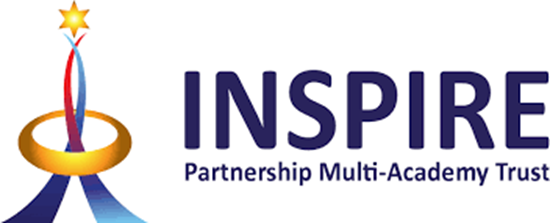 Curriculum Aims and OverviewAt INSPIRE, we view music as the great connector: bringing cultures and communities together. We have a deep understanding of the power of music and know our shared knowledge of music is crucial in understanding our origins and our place in the world. Music is embedded in our school culture. Music plays a key role in our aims to develop well rounded individuals, global citizens and community champions. All children have access to a progressive curriculum that builds skills, knowledge, fluency and capability. Every child at INSPIRE is a performer, creator and composer of music with all children provided with the opportunity to play an instrument from Early Years through to Key Stage 2.Through our curriculum, we aim to provide a culturally rich, diverse and inclusive method of teaching to encourage children to be open minded listeners who approach music with tolerance and have a wide breadth of knowledge of musical genres from around the world. Our timetabled regular weekly music slots for each year group ensure we offer a balanced curriculum.Scope and SequenceOur curriculum starts with a vocal programme which builds on prior learning and leads to a creative composition. The children’s skill and understanding of pitch and rhythm become more polished, fluent and complex as we progress through the years. These basic skills are regularly revisited to ensure concepts are embedded.In Early Years, we provide a clear progressive pathway in musical development for children from the time they start Nursery through to when they enter Year One, with key focus on being imaginative and expressive through pulse, pitch and rhythm. In Key Stage 1, the INSPIRE Music Programme continues with more structured lessons, and children learn to use their voice with confidence and develop vocal accuracy. Children will continue to show understanding of pulse, pitch and rhythm, as well as exploration of tempo and dynamics. In Key Stage 2, the focus turns to instrumental and ensemble skills building on learning from the previous years. Children are encouraged to develop the use of breath control, fine motor movement and pitch recognition. We ensure that the history and culture surrounding these instruments is discussed. Children are encouraged to express themselves through music, so their voices are heard. We have competent teachers who engage and challenge children. Our teachers are constantly challenging themselves and benefit from specialist training from INSPIRE Music professionals who ensure that every teacher in INSPIRE is a music teacher. Weekly singing assemblies are held for each key stage and children are exposed to and perform music from all genres and cultures and in different languages, helping them to be educated citizens aware of the best of each respective genre and adding to their cultural capital. Peripatetic teachers from the Wakefield Music Service offer group lessons in with concerts held in July to showcase progress over the year. There are four core pillars underpinning the discipline of music:1. 	Musical enquiry exposes pupils to key questions and gives them the opportunity to ask their own questions.  2.	Musical enquiry relies on pupils acquiring sufficient technical knowledge.  3.	Alongside this knowledge, pupils are given the opportunity to develop disciplinary knowledge.4.	Finally, pupils learn to communicate musical understanding in a sequenced, coherent manner through the means of technical, constructive and expressive means. Identifying and combining these core pillars work towards the overall goal of music education – inspiring pupils with a curiosity and fascination about the world of music and securing a ‘musical understanding’. They should not be understood as silos. Robust, direct and incremental teaching underpins a good music education.Substantive and Disciplinary Content in MusicSubstantive and disciplinary knowledge in music Substantive knowledge in music is based on the developing knowledge of the nine interrelated dimensions of music. All musical learning is built around the interrelated dimensions of music. Interrelated Dimensions of Music 1. Pulse 2. Rhythm 3. Pitch 4. Tempo 5. Dynamics 6. Timbre 7. Texture 8. Structure 9. Notation Substantive knowledge focuses on developing children’s skills and knowledge required for them to develop as musicians. This is achieved through deliberate practice and allows children to develop and demonstrate fluency of knowledge. It involves learning about music across a range of historical periods, genres, styles and traditions, including the works of the great composers and musicians. Disciplinary knowledge in music is the interpretation on the interrelated dimensions of music and how this knowledge is used when singing, playing instruments, improvising and composing, to develop creative and original pieces and performances. Children work independently and collaboratively to interpret and combine the dimensions of music to create a specific and desired effect.Every subject is unique and includes its own substantive content and disciplinary content. The INSPIRE curriculum is designed to ensure that pupils not only have broad and strong substantive knowledge but also understanding of the discipline of music. Pupils learn both musical ‘facts’ and how to make sense of them simultaneously. When pupils learn music, they tackle these two closely linked types of content, each dependent on the other with each playing a vital part in securing scope, coherence, rigour and sequencing. Substantive Knowledge Pupils’ knowledge of what we often call substantive concepts such as pitch, texture, tempo, structure, timbre, dynamics and duration come up time and time again in the music curriculum. We know if pupils are able to build up knowledge of these concepts, building richer and richer schemata of these concepts and terms over time, it can help them access increasingly complex material throughout the curriculum, which helps them to learn, understand and remember more – meaning they make more progress. Disciplinary KnowledgeLearning music involves the development of both substantive knowledge (the ‘stuff’ of music) and familiarity with the ‘second-order’ or procedural disciplinary concepts, that shape the way in which the ‘stuff’ or ‘substance’ is understood, organised and debated, as well as the ways in which it is actually generated.  We want pupils to develop within the discipline of music – so pupils need to know how we arrived at the established piece of music. How did we get there? How is the piece of music justified? How is the tempo of a piece of music influential? They need to know the grammar of music. The simplest way to think about the difference is – the substantive knowledge is the ‘what’ and the disciplinary knowledge is the ‘how’. As we’re teaching we need to interweave the what and the how for our children. Thinking musically is vital. Simply 'knowing' the name of an artists or composer, or the instrument played, in itself, musical thinking. The best we could say is that it enables musical thinking. We need facts in order to think, but we also need concepts to enable us to group bits of information, or facts, together. Core Concepts Whole school listening plan 															EYFS WORLD MUSIC LISTENING PLAN Optional units – these can be dropped in by schools in order to facilitate developing expertise in musical instrument playing:                                                                             BIG IDEAS – SUBSTANTIVE CONCEPTS                                                                            BIG IDEAS – SUBSTANTIVE CONCEPTS                                                                            BIG IDEAS – SUBSTANTIVE CONCEPTS                                                                            BIG IDEAS – SUBSTANTIVE CONCEPTS                                                                            BIG IDEAS – SUBSTANTIVE CONCEPTS                                                                            BIG IDEAS – SUBSTANTIVE CONCEPTSS.C. 1 – FormalS.C. 2 – Symbolic S.C. 2 – Symbolic S.C. 3 – Personal S.C. 3 – Personal S.C. 3 – Personal S.C. 4 – Social Internal logic Significance Cultural Significance Cultural Personal Experience  Personal Experience  Personal Experience  Meaning  Communities THINKING AS A MUSCIAN – DISCIPLINARY CONCEPTSTHINKING AS A MUSCIAN – DISCIPLINARY CONCEPTSTHINKING AS A MUSCIAN – DISCIPLINARY CONCEPTSTHINKING AS A MUSCIAN – DISCIPLINARY CONCEPTSTHINKING AS A MUSCIAN – DISCIPLINARY CONCEPTSTHINKING AS A MUSCIAN – DISCIPLINARY CONCEPTSTHINKING AS A MUSCIAN – DISCIPLINARY CONCEPTSTHINKING AS A MUSCIAN – DISCIPLINARY CONCEPTSD.C.1 – Technical D.C.1 – Technical D.C.1 – Technical D.C. 2 – ConstructiveD.C. 2 – ConstructiveD.C. 2 – ConstructiveD.C. 3 – Expressive  D.C. 3 – Expressive  Technique Notation Posture Movements Software Music technology  Technique Notation Posture Movements Software Music technology  Technique Notation Posture Movements Software Music technology  ChordsKeys Systems Forms Structure Analysing Deconstruct Construct Create Pitch Texture TempoTimbre Dynamics Duration ChordsKeys Systems Forms Structure Analysing Deconstruct Construct Create Pitch Texture TempoTimbre Dynamics Duration ChordsKeys Systems Forms Structure Analysing Deconstruct Construct Create Pitch Texture TempoTimbre Dynamics Duration Musical provenanceHistory Culture Social context GeographyPurpose Meaning Expression Personal meaning Musical provenanceHistory Culture Social context GeographyPurpose Meaning Expression Personal meaning SeptemberMusic from Asia  OctoberBaroque and pre baroque  NovemberClassicalDecemberChristmas JanuaryRomantic FebruaryNeo-classical, atonal and modernist  MarchSongs of Protest AprilMusic from films  MayElectronic music JuneLGBTQ+ Pride month JulyFrench music Autumn term AAutumn term B Spring term A Spring term B Summer term A Summer term B Gamelan music – Java Bollywood theme – India Japanese 7 tone scale music Chinese celebration music Toccata and Fugue in Dm – Bach The 4 seasons – Vivaldi Goldberg variation aria on harpsichord – Bach Choral music - PalestrinaPiano sonata in C – Mozart 5th Symphony – Beethoven Water music – Handel Firework music – Handel (and include Debussy if possible) Carol of the bells Stile Nacht Yorkshire Brass band music Chopin – nocturnes Schubert – the trout quintet Wagner – Ride of the Valkyries Rachmaninoff – Paganini theme Hindemith – prelude to ludus tonalis Clapping music – Reich Messiaen – abyss of birds quartet pour la fin de temps The Lark ascending – Williams Trio Bulgarka Imagine; Lennon RESPECT; Franklin I want to break free : Queen Circle of life: Elton JohnStar Wars: John WilliamsBed knobs and Broomstick: Disney  Fantasia: Dukas  Messiaen Theremin  I feel love – Donna Summer Model – Kraftwerk Daft Punk - celebrateI am what I am - Over the Rainbow  - Eva Cassidy Born this way -  GagaI will survive – Gloria Gaynor La Mer – Debussy Gymnopedies – Satie Firebird finale – Stravinsky Germaine Taillefaire (female composer) Africa, South Seas, Native American Indians; Belly Dance; Celtic Ireland; Celtic Scotland; Bluegrass; Scandinavia Latin America; Andes; Chile; Venezuela; Colombia; Mexico Latin America; Tango; Salsa; Merengue; Cuba; Caribbean Middle East; Asia; Russia; Ukraine; Poland; Hungary; Gypsies, Kiexmer, Yiddish Israel Spain; flamenco; Portugal; Italy; Greece; Croatia; Fusion; Guitar; Percussion, Didgeridoo; Australia Nursery Reception  Year 1 Year 2 Year 3 Year 4 Year 5 Year 6 Unit 1 FEET! Time for Feet Only one of me Nursery rhymesHarvest music Number songsUnit 1 – Me!  Pat-a-cake1, 2, 3, 4, 5, Once I Caught a Fish AliveThis Old ManFive Little DucksName SongThings for FingersMe! By Joanna Mangona Celebration by Kool and the Gang Happy by Pharrell Williams Sing by The Carpenters Sing a Rainbow by Peggie Lee Happy Birthday by Stevie Wonder Our House by MadnessCross-curricular/topic-based focus: Me! - explore: growing, homes, colour, toys, how I look Unit 1 – How Can We Make Friends When We Sing Together?Introducing the beatPiano Sonata No. 11 – III. Rondo Alla Turca (Turkish March) by Wolfgang Amadeus MozartFind the Beat1-2-3-4-5Head, shoulders knees and toes ShapesWe talk to AnimalsWe are together SMSC Links  Unit 1 – How Does Music Help Us to Make Friends? Exploring simple pattersBoléro by Maurice RavelEye of The Tiger by Survivor and Gloria GaynorMusic is my soulHey friendsHello Unit 1 – How Does Music Bring Us Closer Together? Developing notation skillsHallelujah Chorus from Messiah by George Frederic HandelThe Loco-Motion by Gerry Goffin and Carole King, with Little EvaHome is where the heart isLet’s work it out togetherPlease be kind Unit 1 – How Does Music Bring Us Together? Interesting time signaturesGo Tell It on The Mountain by UnknownMartin Luther King by Chris MadinTrick or Treat by Joanna Mangona and Pete ReadmanHoedown I’m always there Unit 1 – How Does Music Bring Us Together? Getting started with music techLively by Quinn MasonHis Eye Is on The Sparrow by Charles H. Gabriel and Civilla D. MartinGhost paradeWords can hurt Joyful, Joyful  
Unit 1 – How Does Music Bring Us Together?Developing melodic phrasesMain Title Theme (From Schindler’s List) by John WilliamsFanfare for The Common Man by Aaron CoplandDo what you want to It’s all about love Sunshine on a rainy day Unit 2 FEET! StompFrog Frog Tadpole FrogChristmas songsNumber songsUnit 2 – My Stories I’m A Little TeapotThe Grand Old Duke of YorkRing O’ RosesHickory Dickory DockNot Too DifficultThe ABC SongMy Stories by Joanna Mangona Roli Alabama by Bellow head Boogie Wonderland by Earth, Wind and Fire Don’t go breaking my Heart by Elton John and Kiki DeeGanesh is Fresh by MC Yogi Frosty the Snowman sung by Elia Fitzgerald Spiderman sung by Michael BubleCross-curricular and topic-based focus: My Stories - explore: using your imagination, Christmas, Festivals, Fairies, Pirates, Treasure, Superheroes, Let's pretend, Once upon a timeUnit 2 – How Does Music Tell Stories about the Past? Adding rhythm and pitchSleigh Ride by Leroy AndersonTwinkle, twinkle little starIn the OrchestraDaisy Bell (bicycle made for two) Dancing dinosaursRock-a-bye babyI’m a little teapotUnit 2 – How Does Music Teach Us about the Past? Focus on dynamics and tempoFor the Beauty of The Earth by John RutterFascinating Rhythm by George and Ira GershwinSparkle in the sunListen The orchestra song  Unit 2 – What Stories Does Music Tell Us about the Past? Enjoying improvisationLet’s Groove by Earth, Wind and FireJaws: Main Theme by John WilliamsLove what we do When the Saints go marchin’ in My bonnie lies over the ocean Unit 2 – How Does Music Connect Us with Our Past? Combining elements to make musicPerdido by Juan TizolIt’s All About Love by Joanna Mangona and Chris TaylorLooking in the mirror Take time in life Scarborough fair Unit 2 – How Does Music Connect Us with Our Past? Emotions and musical stylesGlassworks I. Opening by Philip Glass Macaroni Sundae by Joanna Mangona and Chris Madin The sparkle in my life Dreaming of MarsGet on board Unit 2– How Does Music connect us with our past? Understanding structure and form The Rite of Spring, Pt. 1 Adoration of The Earth - No. 1 Introduction by Igor StravinskyWhy? by SupamanMy best friend Singing swing starRoll Alabama Unit 3 FEET!Rickety Rack Hands up HighNursery rhymes Number songsUnit 3 – Everyone! Wind the Bobbin UpRock-a-bye BabyFive Little Monkeys Jumping on The BedTwinkle TwinkleIf You're Happy and You Know ItHead, Shoulders, Knees and ToesEveryone! By Joanna Mangona We are family by Sister Sledge Thula Baba by Hlabalela Ensemble ABC by the Jackson 5 My mum is amazing (featuring Zain Bhikha) by Zimtech ProductionsConga by the Miami Sound machine Horn Concerto No 4; Third Movement – Rondo by MozartCross-curricular and topic-based focus: Everyone! - explore: family, friends, people and music from around the worldHow does music make the world a better place?Introducing tempo and dynamics Cinderella, Op. 87: 37 – Waltz-Coda by Sergei Prokofiev If you’re happy and you know it Sing me a songSparkleRhythm in the way you walkBig bear funk Baby elephantHow does music make the world a better place?Exploring feelings through music Maple Leaf Rag by Scott JoplinLet’s Twist Again by Karl Mann, Dave Appell and Chubby CheckerRainbowsHands, feet, heartAll around the world How does music make the world a better place?Composing using your imaginationAmazing Grace by John Newton Disco Fever by Joanna Mangona and Chris TaylorYour imagination You’re a shining star Music makes the world go round How does music improve our world?Developing pulse and groove through improvisationMambo From West Side Story by Leonard BernsteinBachianas Brasileiras No. 2 - The Little Train Of The Caipira by Heitor Villa-LobosBringing us together Old Joe Clark Dance with me How does music improve our world?Exploring key and time signaturesForever Always by Mpumi Dhlamini Free by Deniece Williams, Hank Redd, Nathan Watts and Susaye Greene Freedom is coming All over again Do you ever wonder? How does music improve our world?Gaining confidence through performance1812 Overture by Pyotr Ilyich TchaikovskyHondo (War) and Vakuru (Elders) by Kudaushe Matimba and Harare MusicDisco Fever La BambaChangeUnit 4 FEET!Three bears What would you like to be?Easter Songs  Number songsUnit 4 – Our World Old MacdonaldIncy Wincy SpiderBaa Baa Black SheepRow, Row, Row Your BoatThe Wheels On The BusThe Hokey CokeyOur World! By Joanna Mangona Lovely Day by Bill Withers Beyond the Sea sung by Robbie WilliamsMars from The Planets Suite by Gustav Holst Frog’s legs and dragon’s teeth by BellowheadAin’t no Mountain High enough sung by Marvin Gaye and Tammi Terral Singing in the Rain Performed by Gene KellyCross-curricular and topic-based focus: Our World - explore: animals, jungle, minibeasts, night and day, sand and water, seaside, seasons, weather, sea, spaceHow does music help us to understand our neighbours?Combining pulse, rhythm and pitchThe Planets, Op. 32 – I. Mars, The Bringer Of War by Gustav HolstDays of the week Name songCuckooUpside downHush little babyWho took the cookie?How does music teach us about our neighbourhood?Inventing a musical storyPiano Trio In A Minor Op. 150 I. Allegro by Amy BeachSwing Time: The Way You Look Tonight by Jerome Kern and Dorothy FieldsHelping each other The music man Let’s sing together How does music help us to get to know our community?Sharing musical experiencesA Night On The Bare Mountain by Modest MussorgskyDouble Beat Song by Jen and Jermaine White Bull Friendship song FamilyCome on over How does music teach us about our community?Creating simple melodies togetherSymphony No. 5 4th Movement by Ludwig van BeethovenOn The Beautiful Blue Danube by Johann Strauss II Let your spirit fly Frere JacquesThe other side of the moon How does music teach us about our community?Introducing chordsDances In The Canebrakes No. 2, Tropical Moon by Florence PriceStar Wars Episode IV: A New Hope by John WilliamsErie Canal Heroes Happy to be meHow does music teach us about our community?Exploring notation furtherMazurka In G Minor, Op. 24 No. 1 by Frédéric Chopin Danny Boy by Frederic WeatherlyLet’s Rock Simple GiftsFriendship should never end Unit 5 FEET!The ForestYummy Scrumy PastaNursery rhymesNumber songsUnit 5 – Big Bear Funk Big bear funk Big Bear Funk by Joanna Mongona I feel good by James Brown Don’t you worry ‘bout a thing sung by Incognito My Promise by Earth, Wind and Fire Superstition by Stevie Wonder Pick up the Pieces by Average White BandWhat songs can we sing to help us through the day?Having fun with improvisationSonata In C Major Hob. XVI:50 – 3rd Movement by Franz Joseph HaydnGetting dressedDress upBrush our teethGet readyUp and down Star light, star bright How does music shape our way of lifeMusic that makes you danceFlying Theme From E.T. The Extra-Terrestrial by John WilliamsMoon River by Henry ManciniI wanna play in a band Music is all around Saying sorry How does music make a difference everyday?Learning more about musical stylesThe Young Person’s Guide To The Orchestra by Benjamin BrittenPorgy and Bess: Act 1, Summertime by George GershwinHe’s got the whole world in his hand Why does music make a difference? Panda extravanganzaHow does music shape our way of life?Connecting notes and feelingsO Euchari by Hildegard von BingenRomeo And Juliet, Overture-Fantasy by Pyotr Ilyich TchaikovskyTrain is a-comin'Oh Happy day A world full of sound How does music shape our way of life?Words, meaning and expressionThe Lark Ascending by Ralph Vaughan WilliamsStay Connected by Supaman Look into the night BreatheKeeping time How does music shape our way of life?Using chords and structureWe Shall Overcome by UnknownDown By The Riverside by Unknown Wake up Down by the RiversideDance the night away Unit 6 FEET!What’s the weather like today?Funky FeetPride songs – happy and you know, good to be me etc. Number songsUnit 6 – Reflect, rewind and replay Wiilliam Tell Overture by Rossini Dance of the Sugar Plum Fairy by Tchaikovsky Flight of the Bumblebee by Rimsky-KorsakovJupiter, The Bringer of Jollity by Gustav Holst  Fantasia on a theme by Thomas Tallis by Ralph Vaughan Williams ET flying theme by John WilliamsHow does music teach us about looking after our planet? Explore sound and create a storyThe Pink Panther Theme by Henry ManciniThe bear went over the mountain In the seaAlice the Camel Ten green bottles ZootimeShe’ll be coming round the mountain How does music teach us about looking after our planet? Exploring improvisationQue Llueva, Que Llueva by Unknown No More Dinosaur by Chris MadinThe sunshine song Four white horsesDown by the bay How does music connect us with our planetRecognising different soundsThe Firebird Suite: Finale by Igor Stravinsky The Nutcracker Suite, Op. 71A - Dance Of The Reed Flutes by Pyotr Ilyich TchaikovskyMichael rows the boat ashore The dragon song Follow me How does music connect us with the environment?Purpose, identity and expression in musicA Ceremony Of Carols by Benjamin BrittenYou can see it throughThe octopus slide Connect How does music connect us with the environment?Identifying important musical elementsCentral Park In The Dark by Charles Ives The Song Of Hiawatha: Overture Op. 30 by Samuel Coleridge-TaylorYou and me A bright sunny day You belong with me I’m forever blowing bubbles How does music connect us with the environment?Respecting each other through compositionMy Funny Valentine by Richard Rodgers Main Title Theme From Schindler’s List by John Williams Heal the Earth Let’s go surfin’So amazing Year Group  Lesson ContentEnquiry Questions Nursery Unit 1 FEET! Unit 2 FEET!Unit 3 FEET! Unit 4 FEET! Unit 5 FEET!Unit 6 FEET!Can I develop confidence to express myself; Can I perform and create actions to a songs and match actions to music?Can I develop an awareness of loud and quiet songs?; Can I recognise the beat of the music and play in time? Can I recognise and play a rhythmic pattern; Can I develop a sense of beat and co-ordination? Can I imitate actions to develop co-ordination skills; Can I internalise words and rhythms? Can I recognise and play repeated patterns in time; Can I perform from pictorial notation?  Can I create and add sound effects using percussion; Can I compose weather words, sounds and graphic scores? Reception Unit 1 – Me!Unit 2 – Myself! Unit 3 – Everyone! Unit 4 – Our world! Unit 5 – Big Bear Funk!Unit 6 – Reflect, rewind and replay! Can I learn songs about myself? Can I tell stories about myself? Can I make music about everyone? Can I make music about the world? Can I explore one song through the seven inter-related dimensions? Can I recall and reflect on my musical learning?  1Unit 1 – introducing beatUnit 2 – adding rhythm and pitchUnit 3 – introducing tempo and dynamics Unit 4 - Combining pulse, rhythm and pitchUnit 5 – having fun with improvisationUnit 6 – Explore sound and create a storHow can we make friends when we sing together? How does music tell stories from the past? How does music make the world a better place? How does music help us to understand our neighbours? What songs can we sing to help us through our day? How does music teach us about looking after our planet?   2Unit 1 – exploring simple patternsUnit 2 – Focus on dynamics and tempoUnit 3 – Exploring feelings through musicUnit 4 – Inventing a musical storyUnit 5 – Music that makes you danceUnit 6 Exploring improvisationHow does music help us to make friends? How does music teach us about the past? How does music make the world a better place? How does music teach us about our neighbourhood? How does music shape our way of life How does music teach us about looking after our planet? 3Unit 1 – Developing notation skillUnit 2 – Enjoying improvisationUnit 3 – Composing using your imaginationUnit 4 – Sharing musical experiencesUnit 5 – Learning more about musical stylesUnit 6 – Recognising different soundsHow does music bring us closer together? What stories does music tell us about the past? How does music make the world a better place? 
How does music help us to get to know our community? How does music make a difference to us everyday? How does music connect us with the planet? 4Unit 1 – Interesting time signaturesUnit 2 – Combining elements to make musicUnit 3 – Developing pulse and groove through improvisationUnit 4 – Creating simple melodies togetherUnit 5 – Connecting Notes and feelingsUnit 6 – Purpose, identity and expression in musicHow does music bring us together? How does music connect us with our past? How does music improve our world? How does music teach us about our community? How does music shape our way of life? How does music connect us with the environment? 5Unit 1 – getting started with music techUnit 2 – Emotions and Musical stylesUnit 3 –Exploring key and time signaturesUnit 4 – Introducing chordsUnit 5 – Words, meaning and expressionUnit 6 – Identifying important musical elementsHow does music bring us together? How does music connect us with our past?How does music improve our world? How does music teach us about our community? How does music shape our way of life? How does music connect us with our environment? 6Unit 1 – Developing melodic phrasesUnit 2 – Understanding structure and formUnit 3 – Gaining confidence through performanceUnit 4 – Exploring notation furtherUnit 5 – Using chords and structureUnit 6 – respecting each other through compositionHow does music bring us together? How does music connect us with our past? How does music improve our world? How does music teach us about our community? How does music shape our community? How does music connect us with our environment? Nursery Substantive knowledge Disciplinary knowledge (across all units) Listening and genre coverage Unit 1 FEET Develop confidence to express themselves. To perform and create actions to a song and match movements to music. To develop children’s singing through an action rap song about themselves. To develop confidence and self-awareness Pulse / Beat / MetreBegin to match actions to known songs (N) RhythmCopy patterns of long and short sounds to music, lasting a bar.(N) PitchTo sing in tune with an adult. (N) Tempo Identify fast and slow tempi in known songs (N) DynamicsUse loud and quiet in free play (N). TimbreKnow some familiar environmental sounds, and begin to know some of the instruments on the percussion trolley. TextureTo know what singing together sounds like (N). StructureTo know some familiar songs, including the verse and chorus (N). Time for feet (Verse / Chorus) Only one of me (Verse / Chorus / Link) Nursery rhymes ; Harvest songs Number songs Unit 2 FEETTo develop an awareness of loud and quiet sounds through singing, playing and responding to visual aids. To explore and experiment with different instruments and sound-makers. To recognise the beat of the music and be able to play in time. To recognise and play a rhythmic patter in a piece of music. To develop a sense of beat and co-ordination. To add movement and a sense of performance to a piece of music. Pulse / Beat / MetreBegin to match actions to known songs (N) RhythmCopy patterns of long and short sounds to music, lasting a bar.(N) PitchTo sing in tune with an adult. (N) Tempo Identify fast and slow tempi in known songs (N) DynamicsUse loud and quiet in free play (N). TimbreKnow some familiar environmental sounds, and begin to know some of the instruments on the percussion trolley. TextureTo know what singing together sounds like (N). StructureTo know some familiar songs, including the verse and chorus (N). Stomp Frog Frog Tadpole Frog (percussion instruments) Christmas songs Number songs Unit 3 FEETTo develop children’s singing through a song about a train jounrey. To explore and create train sounds through the use of percussion and other sound-makers. To experiment with a variety of different voices. To respond to a piece of music with movement and actions. 
To build confidence, vocal expression and the ability to role play. Pulse / Beat / MetreBegin to match actions to known songs (N) RhythmCopy patterns of long and short sounds to music, lasting a bar.(N) PitchTo sing in tune with an adult. (N) Tempo Identify fast and slow tempi in known songs (N) DynamicsUse loud and quiet in free play (N). TimbreKnow some familiar environmental sounds, and begin to know some of the instruments on the percussion trolley. TextureTo know what singing together sounds like (N). StructureTo know some familiar songs, including the verse and chorus (N). Rickety Rack (Rhythm flash cards) Hands up High (Action song) Nursery rhymes Number songs Unit 4 FEETTo develop children’s singingTo imitate actions and develop co-ordination skills in response to a song To develop children’s ability to internalise words and rhythms Pulse / Beat / MetreBegin to match actions to known songs (N) RhythmCopy patterns of long and short sounds to music, lasting a bar.(N) PitchTo sing in tune with an adult. (N) Tempo Identify fast and slow tempi in known songs (N) DynamicsUse loud and quiet in free play (N). TimbreKnow some familiar environmental sounds, and begin to know some of the instruments on the percussion trolley. TextureTo know what singing together sounds like (N). StructureTo know some familiar songs, including the verse and chorus (N). Three bears (action songs) What would you like to be? (Exploring instrumental timbres and sounds) Easter songs Number songs Unit 5 FEETTo encourage the children to respond to a piece of music through rhythm and movement. To listen carefully, recognise and play repeated patterns tin time. To perform from pictorial notation. To develop children’s singing voices. To use pasta and other kitchen sounds as a percussive accompaniment for the song. To relate sounds and dynamics to graphic symbols. Pulse / Beat / MetreBegin to match actions to known songs (N) RhythmCopy patterns of long and short sounds to music, lasting a bar.(N) PitchTo sing in tune with an adult. (N) Tempo Identify fast and slow tempi in known songs (N) DynamicsUse loud and quiet in free play (N). TimbreKnow some familiar environmental sounds, and begin to know some of the instruments on the percussion trolley. TextureTo know what singing together sounds like (N). StructureTo know some familiar songs, including the verse and chorus (N). The forest (pictorial notation) Yummy, Scrummy Pasta (relate sounds and dynamics, graphic symbols) Nursery rhymes Number songs Unit 6 FEET To develop chidlren’s singing through a song about the weather To create and add suitable sound effects using percussion To compose their own weather words, sounds and graphic scores TO play, copy, internalise simple rhythmic patterns To develop a sense of pulse To play and read from graphic stimuli Pulse / Beat / MetreBegin to match actions to known songs (N) RhythmCopy patterns of long and short sounds to music, lasting a bar.(N) PitchTo sing in tune with an adult. (N) Tempo Identify fast and slow tempi in known songs (N) DynamicsUse loud and quiet in free play (N). TimbreKnow some familiar environmental sounds, and begin to know some of the instruments on the percussion trolley. TextureTo know what singing together sounds like (N). StructureTo know some familiar songs, including the verse and chorus (N). What’s the weather like today? Funky Feet (rhythmic patterns, pulse, graphics) Number songs Reception Substantive knowledge Disciplinary knowledge (across all units) Listening and genre coverage Unit 1 – Me!Learn to sing: Pat-a-cake; 1,2,3,4,5 Once I caught a fish alive; This old man; Five little ducks; Name song; Things for fingers Musical activities that embed pulse, rhythm and pitch, explore voices and classroom instruments. Play games to find the pulse. Copy cat rhythms of names. Explore high and low sounds using voices and glockenspiels. Pulse / Beat / MetreMove in time to the music (R) RhythmRecognise and clap along to long and short patterns (R) Pitch To sing, being able to change the pitch of their voice to match a melody (R).  Tempo Identify and play fast and slow tempi (R). DynamicsUse loud and quiet to describe music (R)TimbreIdentify the instruments on the percussion trolley, and sounds in the local environment (R). TextureSing and perform on their own or in groups (R). StructureTo add an instrumental section to some familiar songs (R)Me! By Joanna Mangona Celebration by Kool and the Gang Happy by Pharell Williams Sing by The Carpenters Sing a Rainbow by Peggie Lee Happy Birthday by Stevie Wonder Our House by Madness Unit 2 – My Stories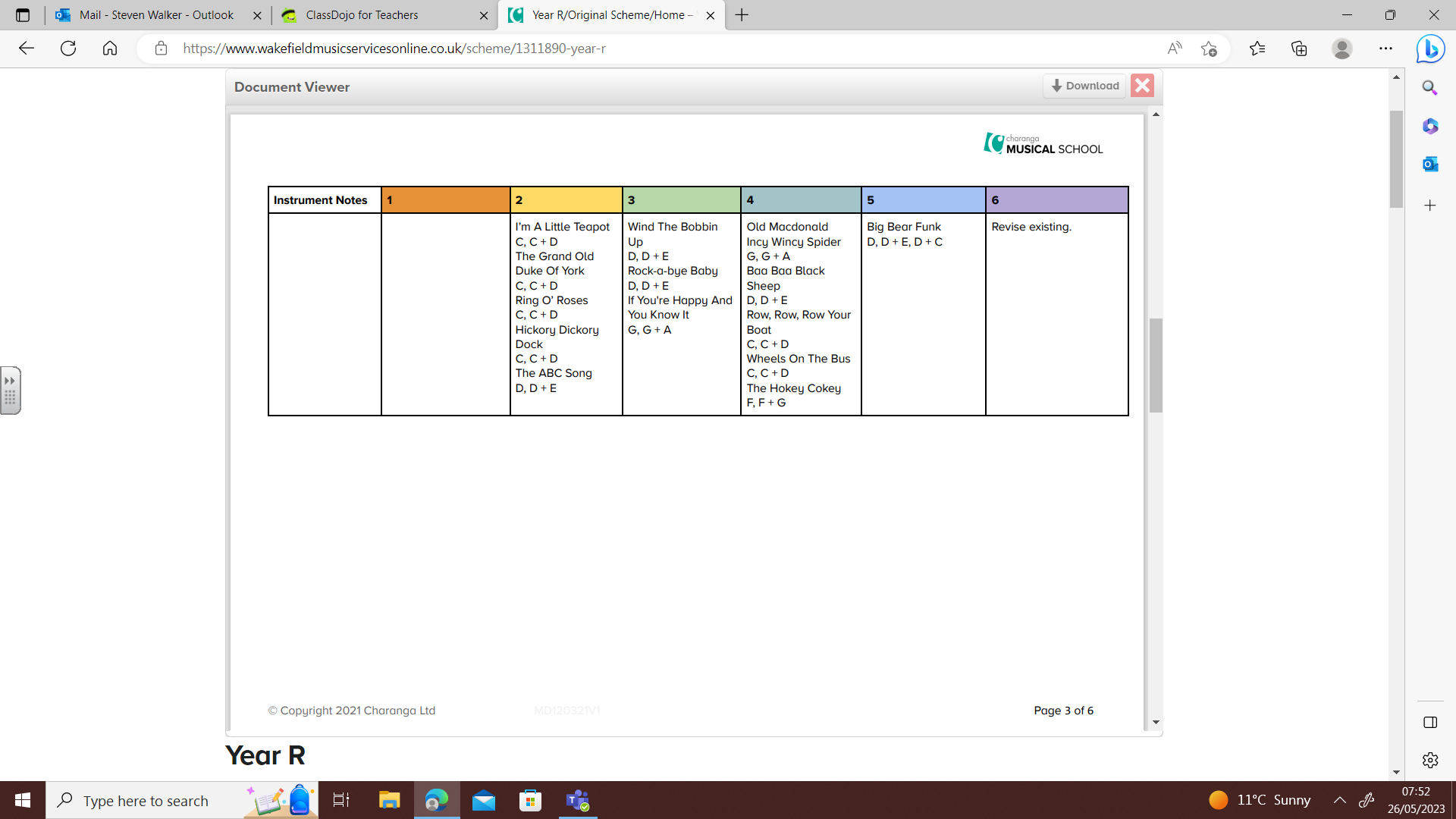 Learn to sing: I’m a little teapot; The Grand Old Duke of York; Ring o’ Rises; Hickory Dickory Dock; Not too difficult; The ABC Song Musical activities that embed pulse, rhythm and pitch, explore voices and classroom instruments.Play games to find the pulse of characters in the song. Copy-cat the rhythm of small phrases from the songs. Explore high pitch and low pitch in the context of the songs. Invent a pattern to go with the song using one note. Pulse / Beat / MetreMove in time to the music (R) RhythmRecognise and clap along to long and short patterns (R) Pitch To sing, being able to change the pitch of their voice to match a melody (R).  Tempo Identify and play fast and slow tempi (R). DynamicsUse loud and quiet to describe music (R)TimbreIdentify the instruments on the percussion trolley, and sounds in the local environment (R). TextureSing and perform on their own or in groups (R). StructureTo add an instrumental section to some familiar songs (R)My Stories by Joanna Mangona Roli Alabama by Bellow head Boogie Wonderland by Earth, Wind and Fire Don’t go breaking my Heart by Elton John and Kiki DeeGanesh is Fresh by MC Yogi Frosty the Snowman sung by Elia Fitzgerald Spiderman sung by Michael Buble Unit 3 – Everyone!Learn to sing: Wind the bobbin up; Rock a bye Baby; Five little monkeys jumping on the bed; Twinkle twinkle; If you’re happy and you know it; Head, shoulders knees and toes. Musical activities that embed pulse, rhythm and pitch, explore voices and classroom instruments.Play games to invent ways to find the pulse. Copy-cat the rhythm of small phrases from the songs. Explore high pitch and low pitch in the context of the songs. Use the starting note to explore melodic patterns using one or two notes. Pulse / Beat / MetreMove in time to the music (R) RhythmRecognise and clap along to long and short patterns (R) Pitch To sing, being able to change the pitch of their voice to match a melody (R).  Tempo Identify and play fast and slow tempi (R). DynamicsUse loud and quiet to describe music (R)TimbreIdentify the instruments on the percussion trolley, and sounds in the local environment (R). TextureSing and perform on their own or in groups (R). StructureTo add an instrumental section to some familiar songs (R)Everyone! By Joanna Mangona We are family by Sister Sledge Thula Baba by Hlabalela Ensemble ABC by the Jackson 5 My mum is amazin (featuring Zain Bhikha) by Zimtech ProductionsConga by the Miami Sound machine Horn Concerto No 4; Third Movement – Rondo by Mozart  Unit 4 – Our worldLearn to sing: Old Macdonald; Incy wincy spider; Baa baa black sheep; Row row row your boat; The wheels on the bus; The hokey cokey Musical activities that embed pulse, rhythm and pitch, explore voices and classroom instruments.Play games to find the pulse and show others your ideas.  Copy-cat the rhythm of small phrases from the songs. Explore high pitch and low pitch using images from the songs. Use the starting note to explore melodic patterns using one or two notes.Pulse / Beat / MetreMove in time to the music (R) RhythmRecognise and clap along to long and short patterns (R) Pitch To sing, being able to change the pitch of their voice to match a melody (R).  Tempo Identify and play fast and slow tempi (R). DynamicsUse loud and quiet to describe music (R)TimbreIdentify the instruments on the percussion trolley, and sounds in the local environment (R). TextureSing and perform on their own or in groups (R). StructureTo add an instrumental section to some familiar songs (R)Our World! By Joanna Mangona Lovely Day by Bill Withers Beyond the Sea sung by Robbie WilliamsMars from The Planets Suite by Gustav Holst Frog’s legs and dragon’s teeth by BellowheadAin’t no Mountain High enough sung by Marvin Gaye and Tammi Terral Singing in the Rain Performed by Gene KellyUnit 5 – Big Bear FunkLearn to sing Big Bear Funk. Play games to find a funky pulse. Copy clap 3 or 4 word phrases from the song. Keep the beat of the song with a pitched note. Add pitched notes to the rhythm of the words or phrases of the song. Enjoy playing patterns using a combination of any of the three notes C, D, and E.Pulse / Beat / MetreMove in time to the music (R) RhythmRecognise and clap along to long and short patterns (R) Pitch To sing, being able to change the pitch of their voice to match a melody (R).  Tempo Identify and play fast and slow tempi (R). DynamicsUse loud and quiet to describe music (R)TimbreIdentify the instruments on the percussion trolley, and sounds in the local environment (R). TextureSing and perform on their own or in groups (R). StructureTo add an instrumental section to some familiar songs (R)Big Bear Funk by Joanna Mongona I feel good by James Brown Don’t you worry ‘bout a thing sung by Incognito My Promise by Earth, Wind and Fire Superstition by Stevie Wonder Pick up the Pieces by Average White Band Unit 6 – reflect, rewind and replay Learn to sing: Big Bear Funk; Baa Baa Black Sheep; Twinkle Twinkle; Incy Wincy Spider; Rock a Bye Baby; Row Row Row your boat. Play games, copy cat rhythms, play high and low games, create own sounds – all  to revise learning from this year. Pulse / Beat / MetreMove in time to the music (R) RhythmRecognise and clap along to long and short patterns (R) Pitch To sing, being able to change the pitch of their voice to match a melody (R).  Tempo Identify and play fast and slow tempi (R). DynamicsUse loud and quiet to describe music (R)TimbreIdentify the instruments on the percussion trolley, and sounds in the local environment (R). TextureSing and perform on their own or in groups (R). StructureTo add an instrumental section to some familiar songs (R)Wiilliam Tell Overture by Rossini Dance of the Sugar Plum Fairy by Tchaikovsky Flight of the Bumblebee by Rimsky-KorsakovJupiter, The Bringer of Jollity by Gustav Holst  Fantasia on a theme by Thomas Tallis by Ralph Vaughan Williams ET flying theme by John WilliamsYear 1 Substantive knowledge Disciplinary knowledge (across all units) Listening and genre coverage Unit 1 – Introducing beat How can we make friends when we sing together? 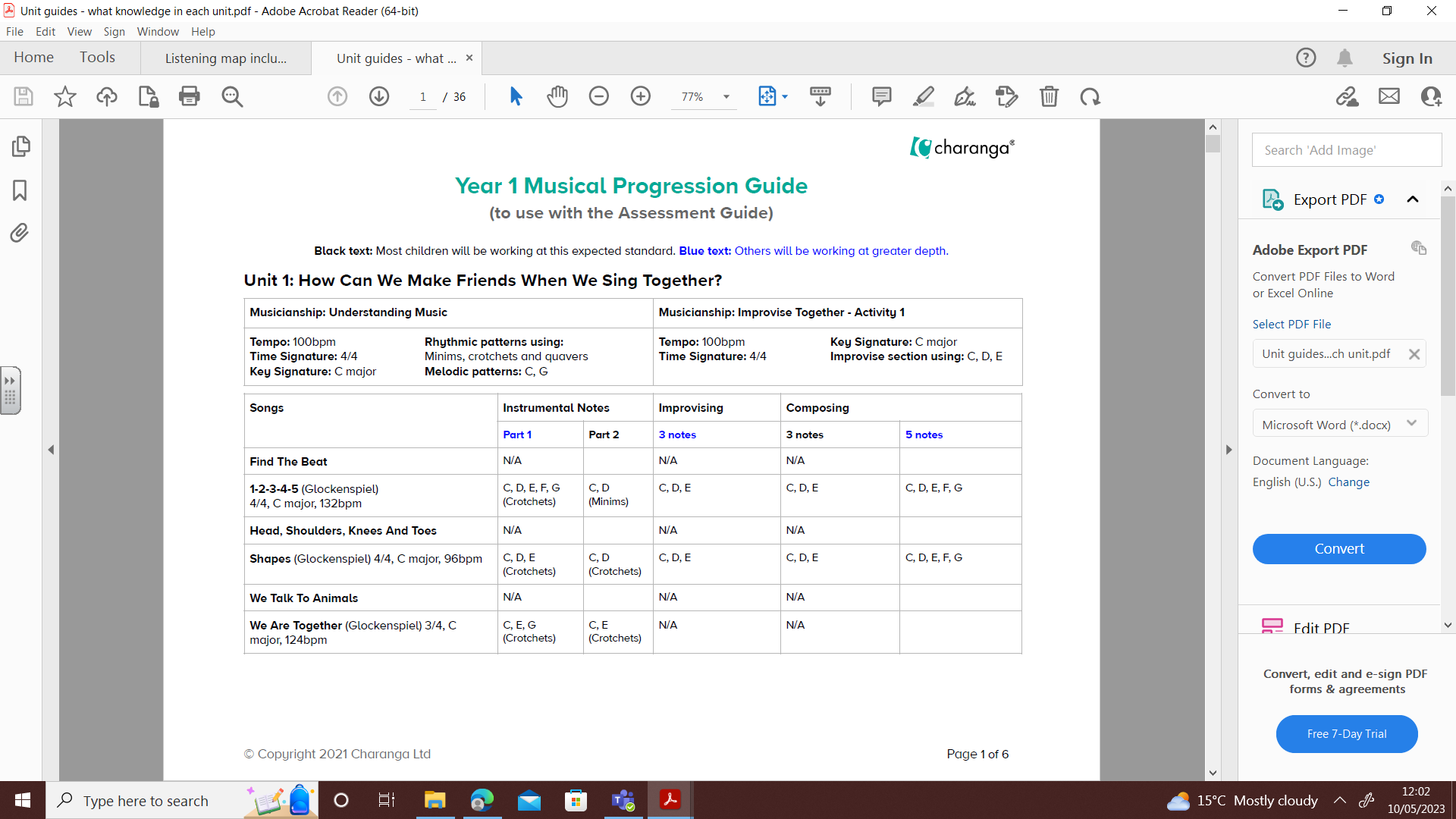 Pulse / Beat / Metre Watch, follow, feel and move to a steady beat with others. Find and enjoy moving to music in different ways. Respond to the pulse in recorded / live music through movement and dance. Rhythm Recognise and clap long sounds and short sounds, and simple combinations. Perform short, copycat rhythm patterns accurately, led by the teacher. Perform short, repeating rhythm patterns (ostinati and riffs) while keeping in time with a steady beat. Perform a word-patterns chant; create, retain and perform your own rhythm patterns. Pitch Recognise, sing and play high and low pitched notes. Explore singing and playing C D E from the C major scale. Explore singing and playing F G A from the F major scale. Tempo Recognise the difference between the speed of a steady beat, a fast beat and a slow beat. DynamicsTalk about loud sounds and quiet sounds and give some examples. Timbre Identify different sounds in the environment, indoors and outside. Identify the sounds of the instruments played in school. Identify some of the sounds of the instruments heard when listening to music. Texture Sing together. Listen out for combinations of instruments together. Structure Add movement to key sections of a song. Understand when to sing in a verse and a chorus. 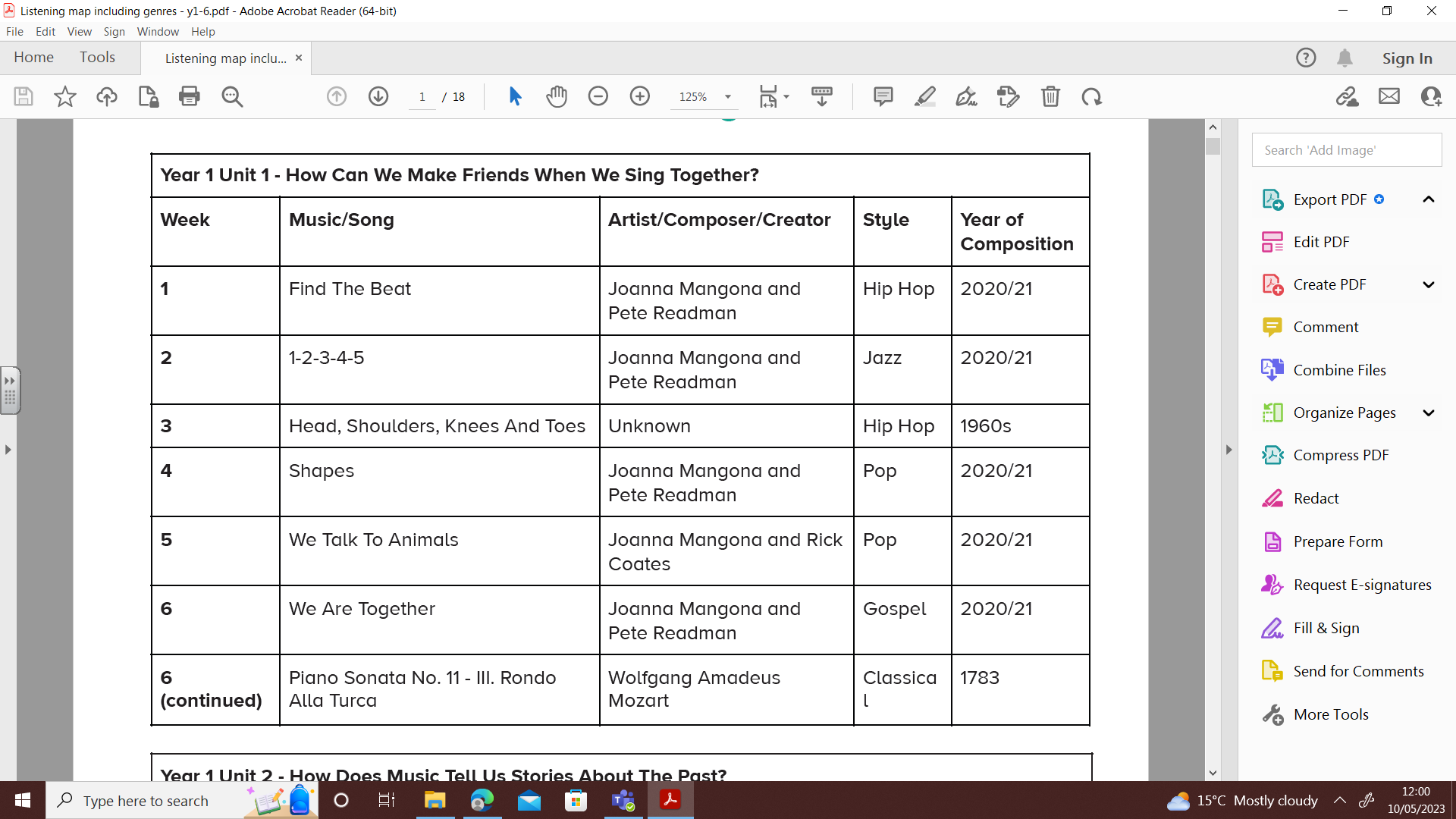 Unit 2 – Adding rhythm and pitch  How does music tell stories about the past? 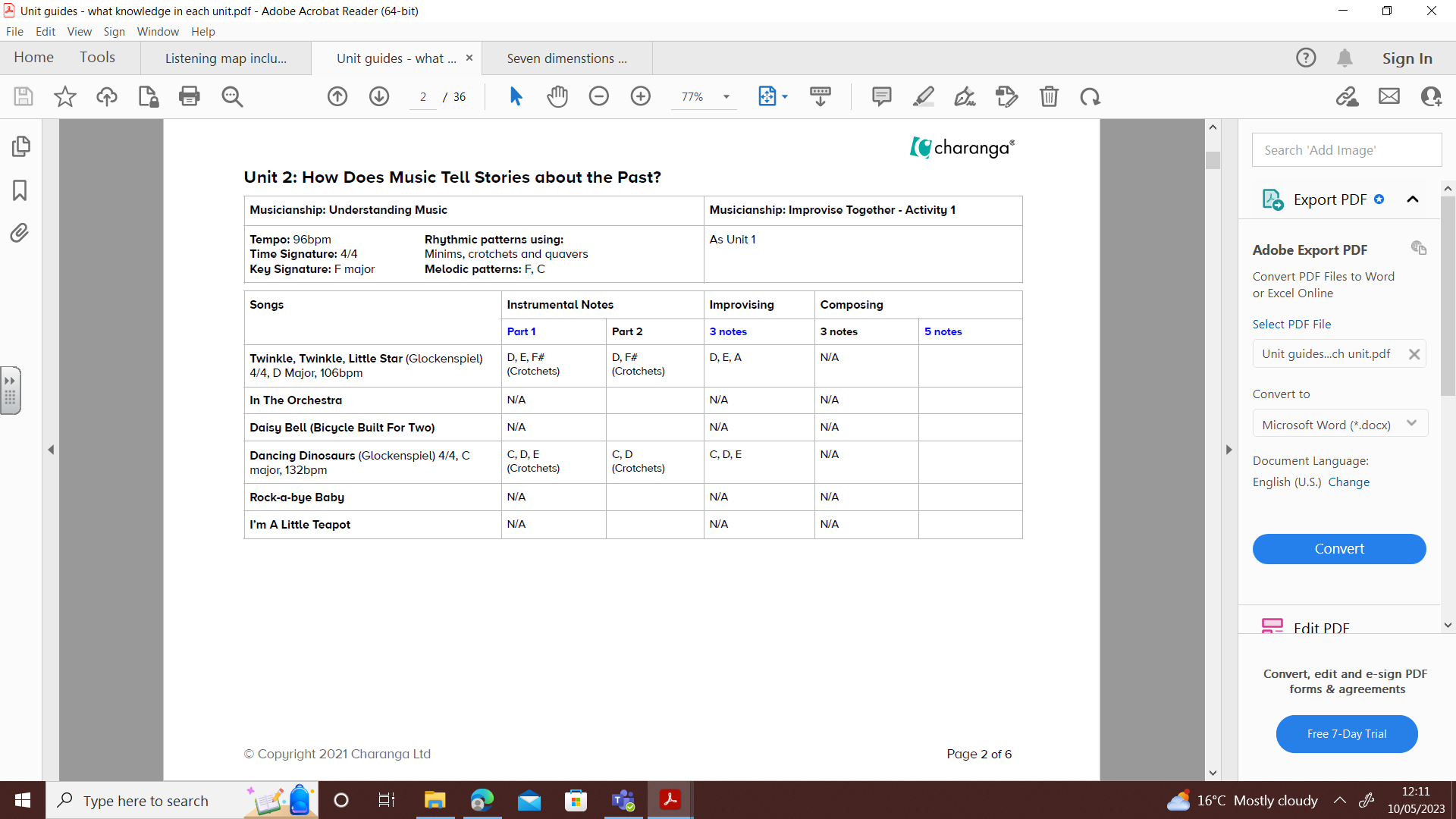 Pulse / Beat / Metre Watch, follow, feel and move to a steady beat with others. Find and enjoy moving to music in different ways. Respond to the pulse in recorded / live music through movement and dance. Rhythm Recognise and clap long sounds and short sounds, and simple combinations. Perform short, copycat rhythm patterns accurately, led by the teacher. Perform short, repeating rhythm patterns (ostinati and riffs) while keeping in time with a steady beat. Perform a word-patterns chant; create, retain and perform your own rhythm patterns. Pitch Recognise, sing and play high and low pitched notes. Explore singing and playing C D E from the C major scale. Explore singing and playing F G A from the F major scale. Tempo Recognise the difference between the speed of a steady beat, a fast beat and a slow beat. DynamicsTalk about loud sounds and quiet sounds and give some examples. Timbre Identify different sounds in the environment, indoors and outside. Identify the sounds of the instruments played in school. Identify some of the sounds of the instruments heard when listening to music. Texture Sing together. Listen out for combinations of instruments together. Structure Add movement to key sections of a song. Understand when to sing in a verse and a chorus. 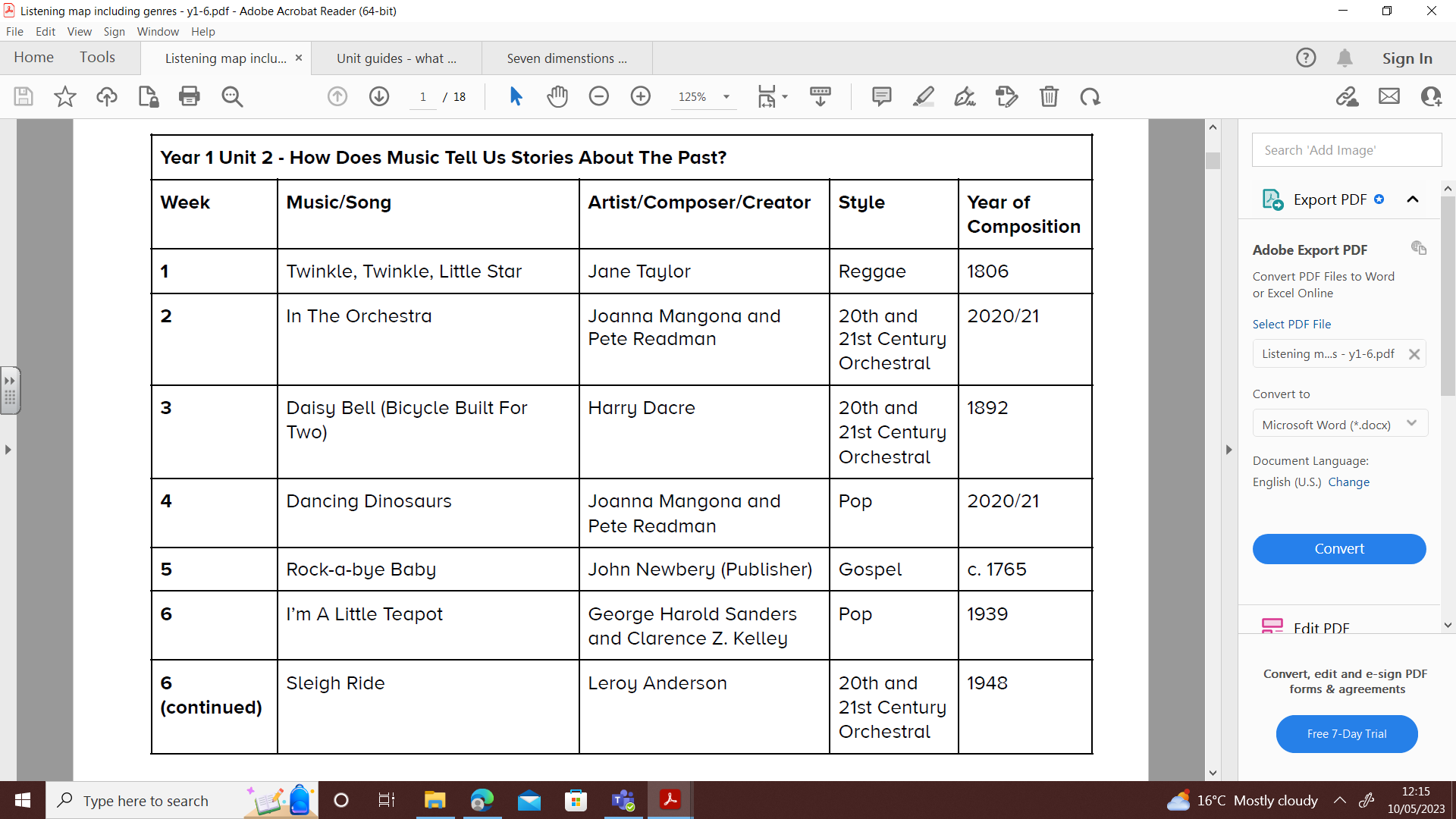 Unit 3 – Introducing tempo and dynamics  How does music make the world a better place? 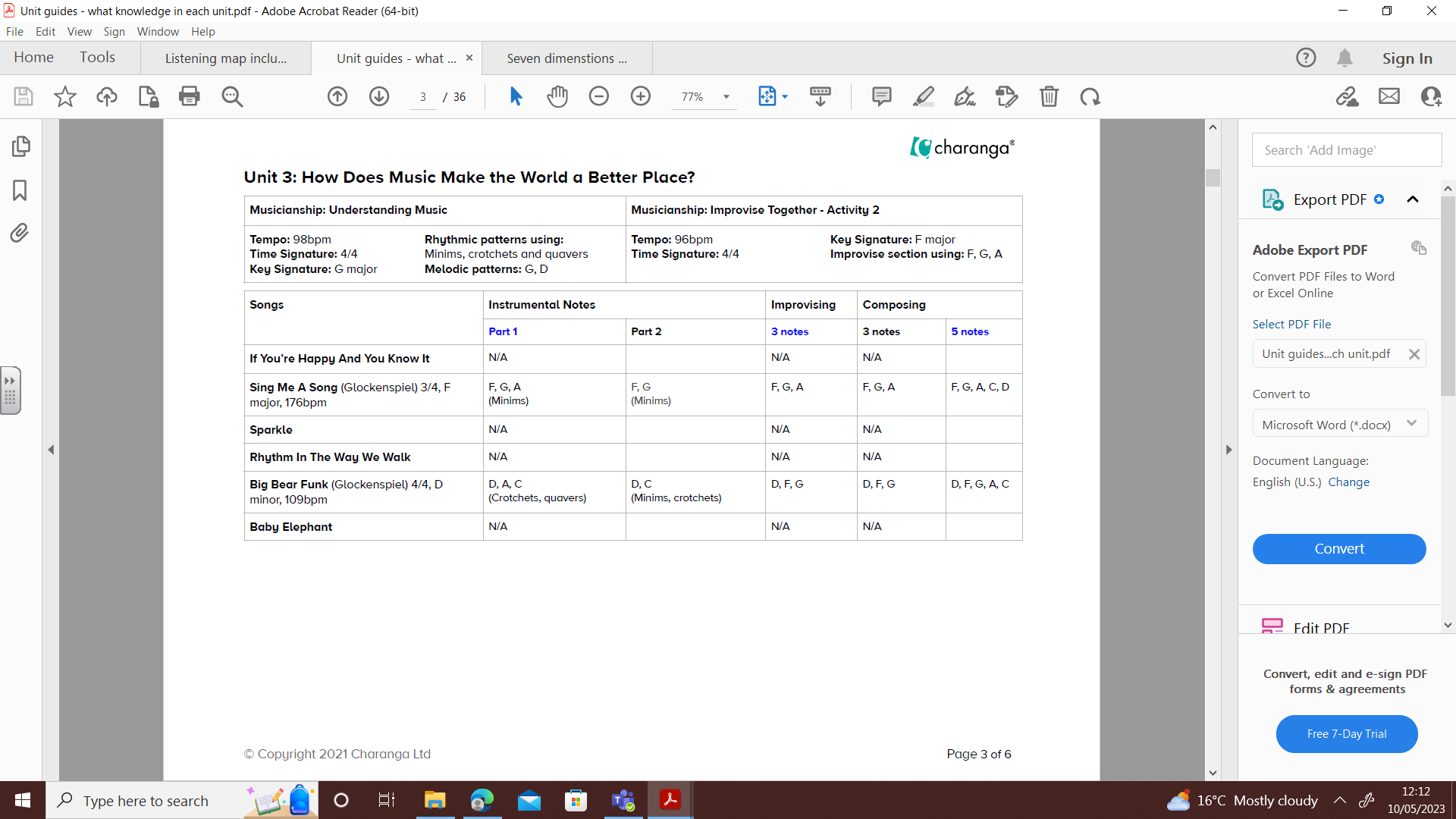 Pulse / Beat / Metre Watch, follow, feel and move to a steady beat with others. Find and enjoy moving to music in different ways. Respond to the pulse in recorded / live music through movement and dance. Rhythm Recognise and clap long sounds and short sounds, and simple combinations. Perform short, copycat rhythm patterns accurately, led by the teacher. Perform short, repeating rhythm patterns (ostinati and riffs) while keeping in time with a steady beat. Perform a word-patterns chant; create, retain and perform your own rhythm patterns. Pitch Recognise, sing and play high and low pitched notes. Explore singing and playing C D E from the C major scale. Explore singing and playing F G A from the F major scale. Tempo Recognise the difference between the speed of a steady beat, a fast beat and a slow beat. DynamicsTalk about loud sounds and quiet sounds and give some examples. Timbre Identify different sounds in the environment, indoors and outside. Identify the sounds of the instruments played in school. Identify some of the sounds of the instruments heard when listening to music. Texture Sing together. Listen out for combinations of instruments together. Structure Add movement to key sections of a song. Understand when to sing in a verse and a chorus. 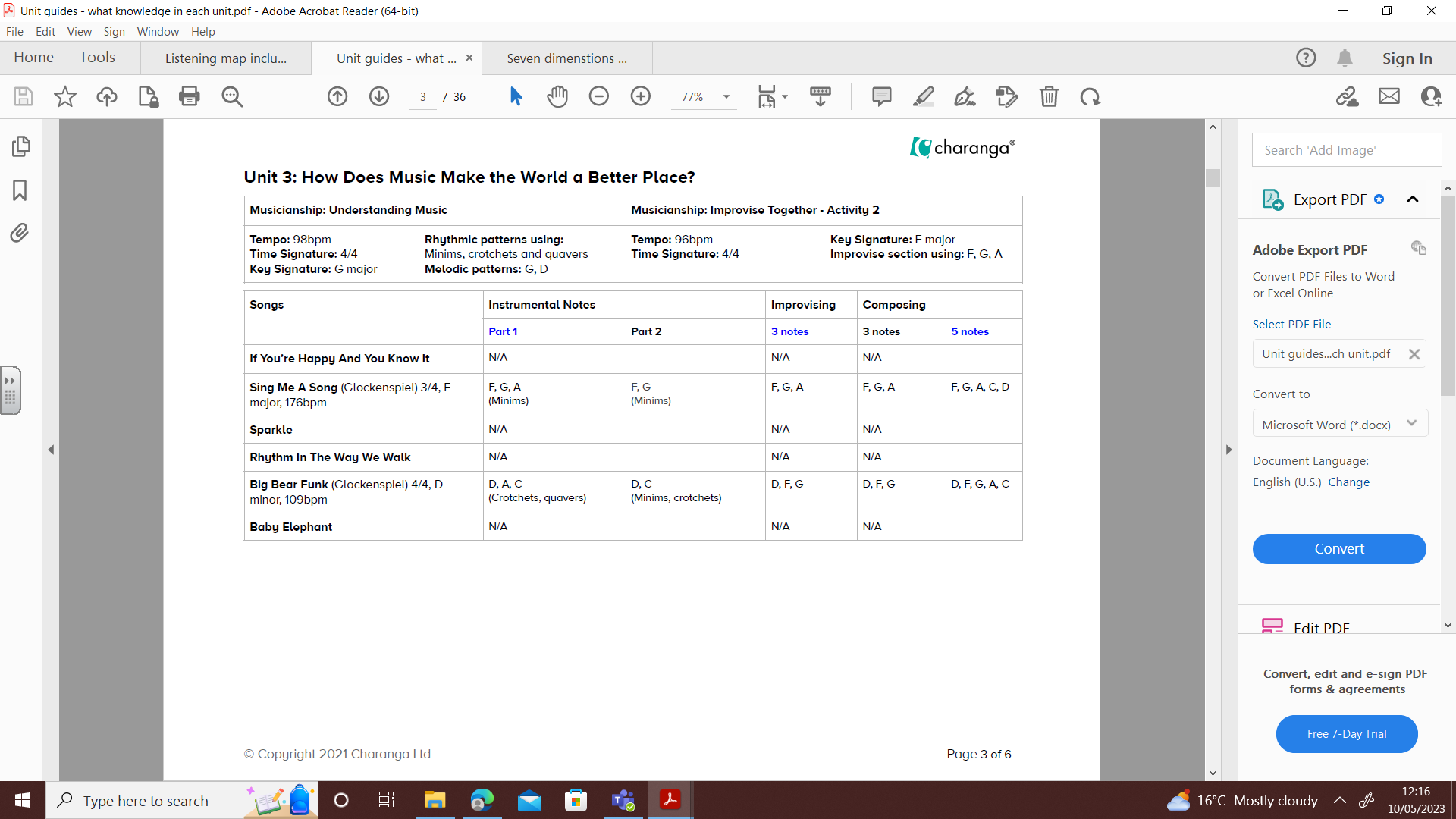 Unit 4 – Combining pulse, rhythm and pitch  How does music help us to understand our neighbours? 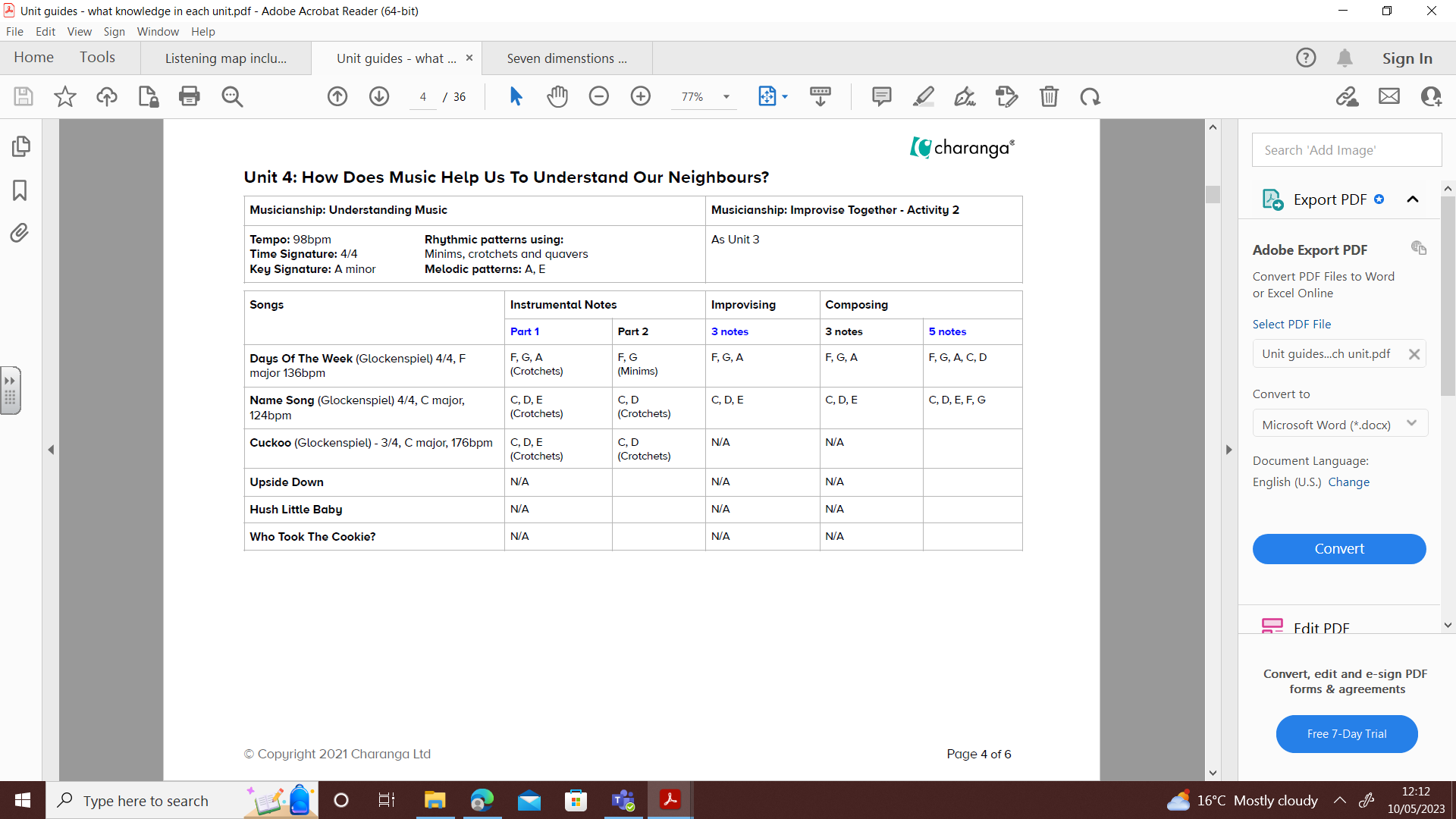 Pulse / Beat / Metre Watch, follow, feel and move to a steady beat with others. Find and enjoy moving to music in different ways. Respond to the pulse in recorded / live music through movement and dance. Rhythm Recognise and clap long sounds and short sounds, and simple combinations. Perform short, copycat rhythm patterns accurately, led by the teacher. Perform short, repeating rhythm patterns (ostinati and riffs) while keeping in time with a steady beat. Perform a word-patterns chant; create, retain and perform your own rhythm patterns. Pitch Recognise, sing and play high and low pitched notes. Explore singing and playing C D E from the C major scale. Explore singing and playing F G A from the F major scale. Tempo Recognise the difference between the speed of a steady beat, a fast beat and a slow beat. DynamicsTalk about loud sounds and quiet sounds and give some examples. Timbre Identify different sounds in the environment, indoors and outside. Identify the sounds of the instruments played in school. Identify some of the sounds of the instruments heard when listening to music. Texture Sing together. Listen out for combinations of instruments together. Structure Add movement to key sections of a song. Understand when to sing in a verse and a chorus. 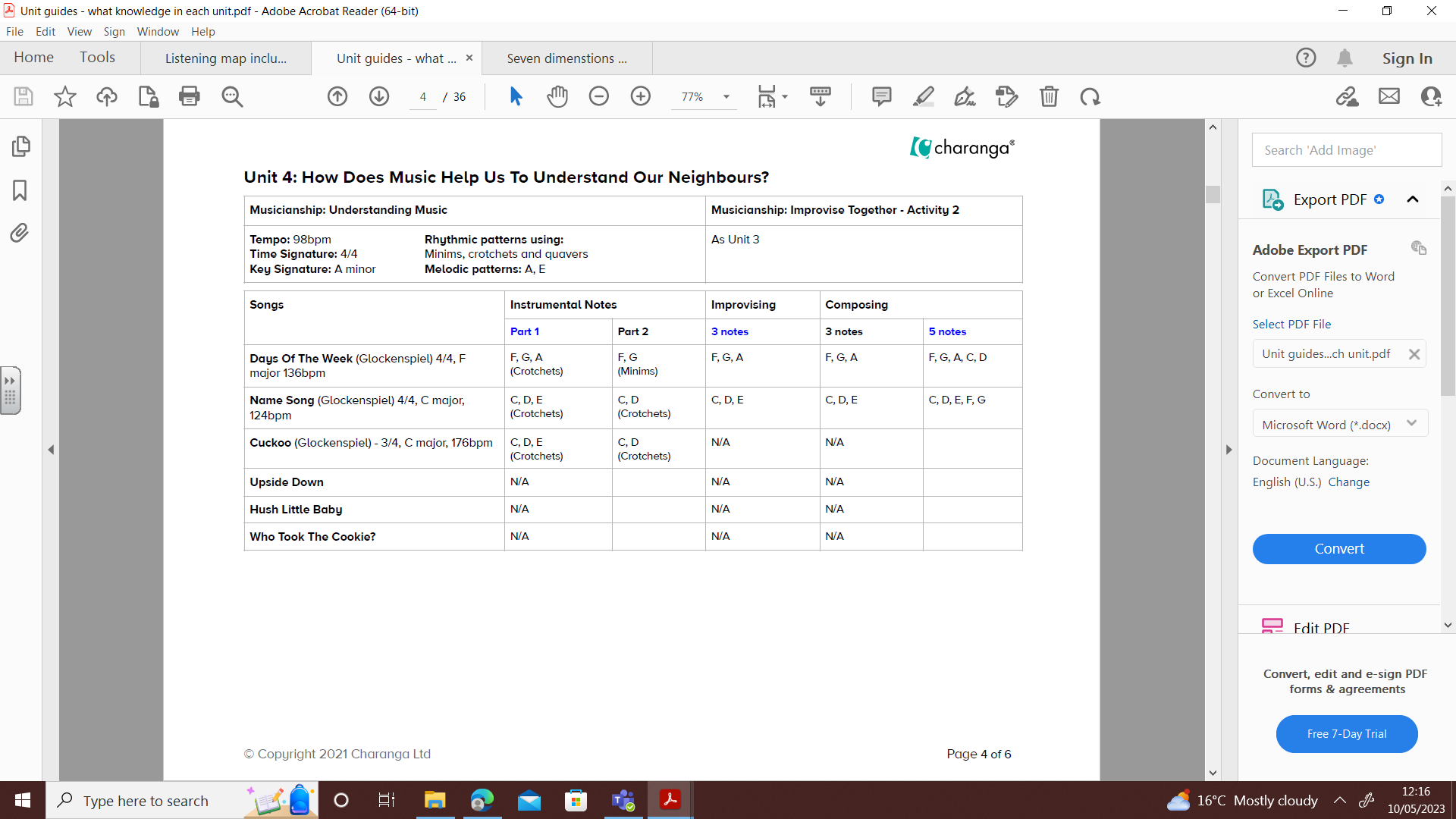 Unit 5 – having fun with improvisation  What songs can we sing to help us through the day? 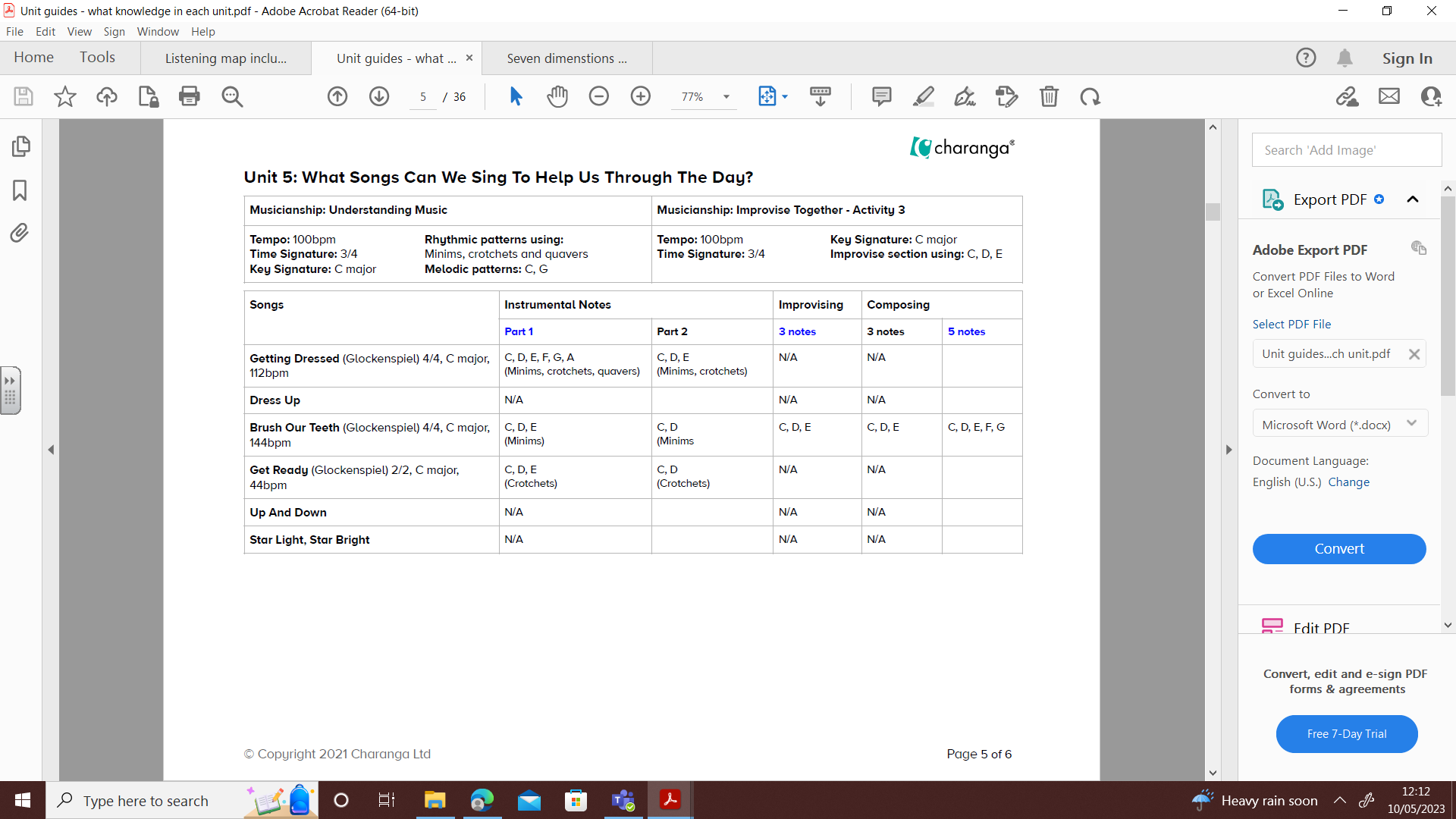 Pulse / Beat / Metre Watch, follow, feel and move to a steady beat with others. Find and enjoy moving to music in different ways. Respond to the pulse in recorded / live music through movement and dance. Rhythm Recognise and clap long sounds and short sounds, and simple combinations. Perform short, copycat rhythm patterns accurately, led by the teacher. Perform short, repeating rhythm patterns (ostinati and riffs) while keeping in time with a steady beat. Perform a word-patterns chant; create, retain and perform your own rhythm patterns. Pitch Recognise, sing and play high and low pitched notes. Explore singing and playing C D E from the C major scale. Explore singing and playing F G A from the F major scale. Tempo Recognise the difference between the speed of a steady beat, a fast beat and a slow beat. DynamicsTalk about loud sounds and quiet sounds and give some examples. Timbre Identify different sounds in the environment, indoors and outside. Identify the sounds of the instruments played in school. Identify some of the sounds of the instruments heard when listening to music. Texture Sing together. Listen out for combinations of instruments together. Structure Add movement to key sections of a song. Understand when to sing in a verse and a chorus. 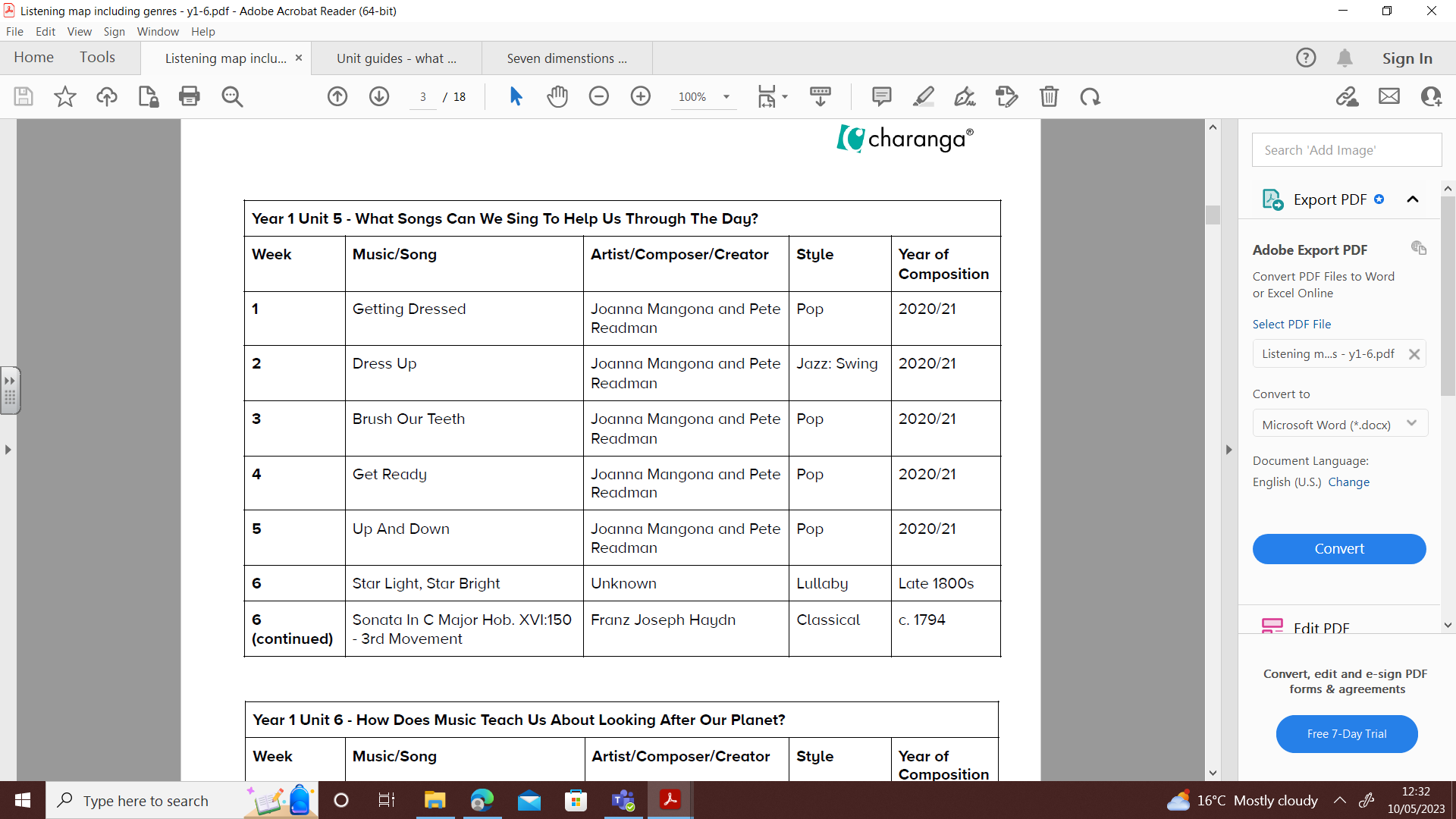 Unit 6 – Explore sound and create a story  How does music teach us about looking after our planet? 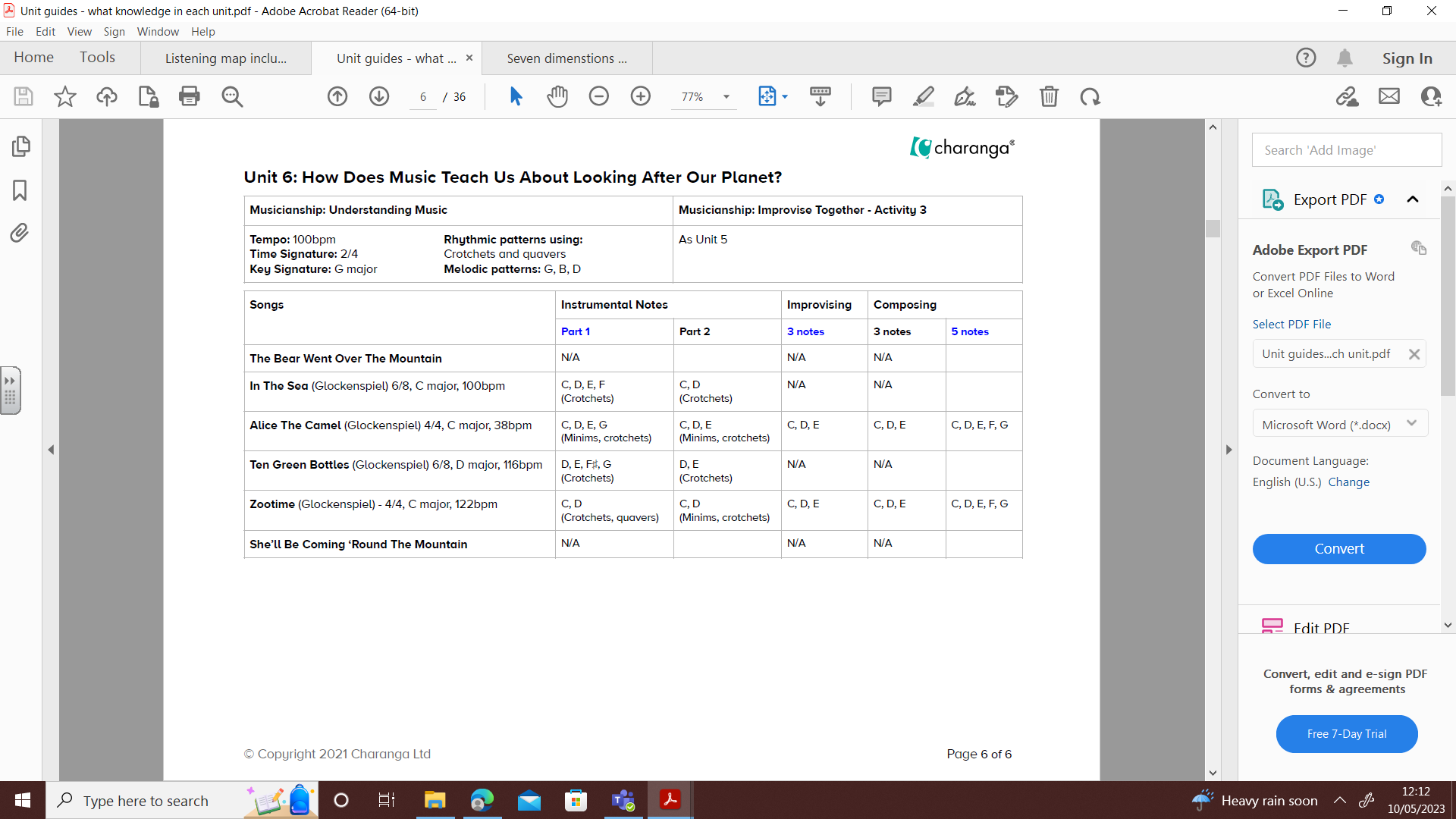 Pulse / Beat / Metre Watch, follow, feel and move to a steady beat with others. Find and enjoy moving to music in different ways. Respond to the pulse in recorded / live music through movement and dance. Rhythm Recognise and clap long sounds and short sounds, and simple combinations. Perform short, copycat rhythm patterns accurately, led by the teacher. Perform short, repeating rhythm patterns (ostinati and riffs) while keeping in time with a steady beat. Perform a word-patterns chant; create, retain and perform your own rhythm patterns. Pitch Recognise, sing and play high and low pitched notes. Explore singing and playing C D E from the C major scale. Explore singing and playing F G A from the F major scale. Tempo Recognise the difference between the speed of a steady beat, a fast beat and a slow beat. DynamicsTalk about loud sounds and quiet sounds and give some examples. Timbre Identify different sounds in the environment, indoors and outside. Identify the sounds of the instruments played in school. Identify some of the sounds of the instruments heard when listening to music. Texture Sing together. Listen out for combinations of instruments together. Structure Add movement to key sections of a song. Understand when to sing in a verse and a chorus. 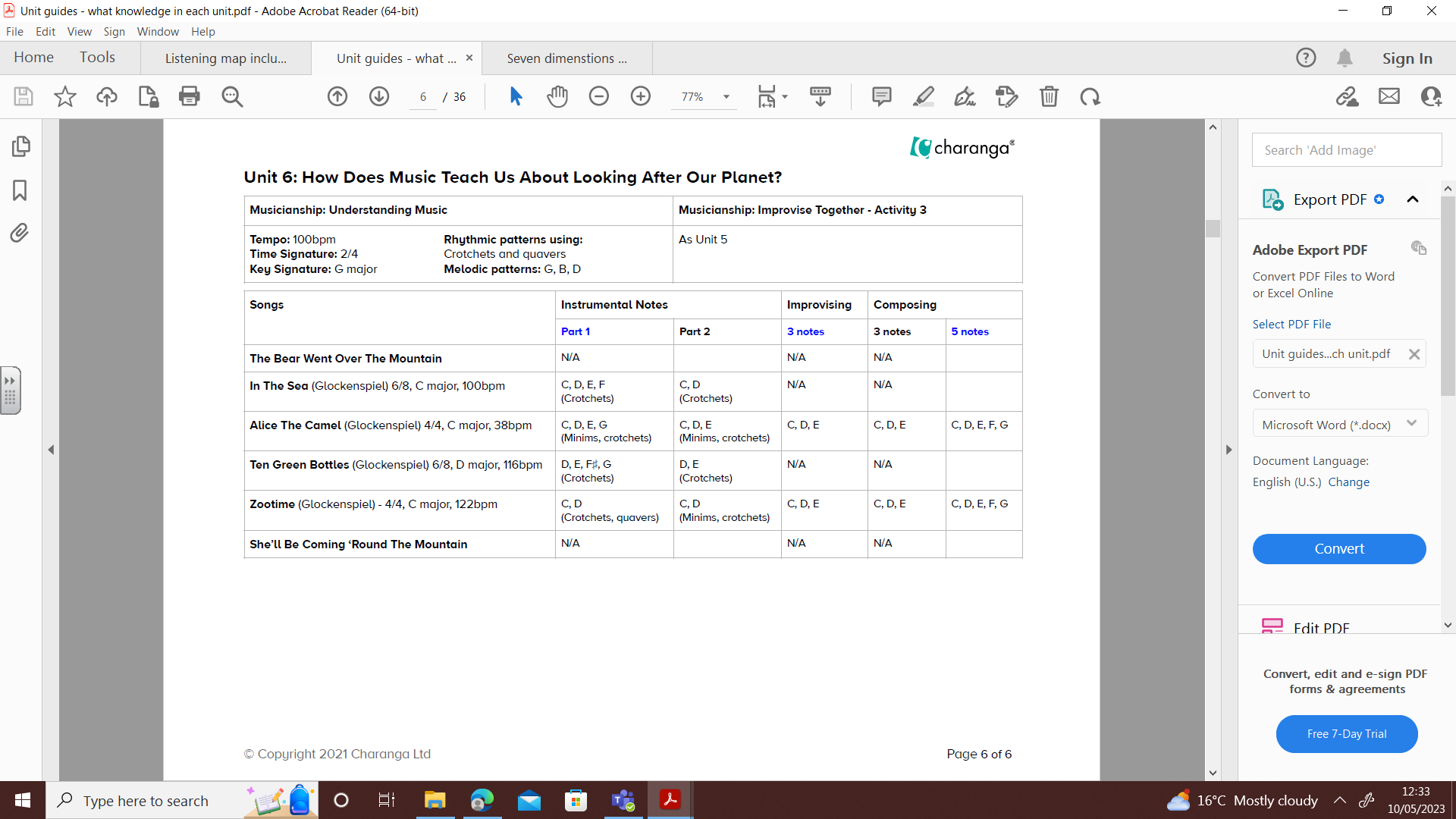 Year 2Substantive knowledge Disciplinary knowledge (across all units) Listening and genre coverage Unit 1 – exploring simple patterns  How does music help us to make friends? 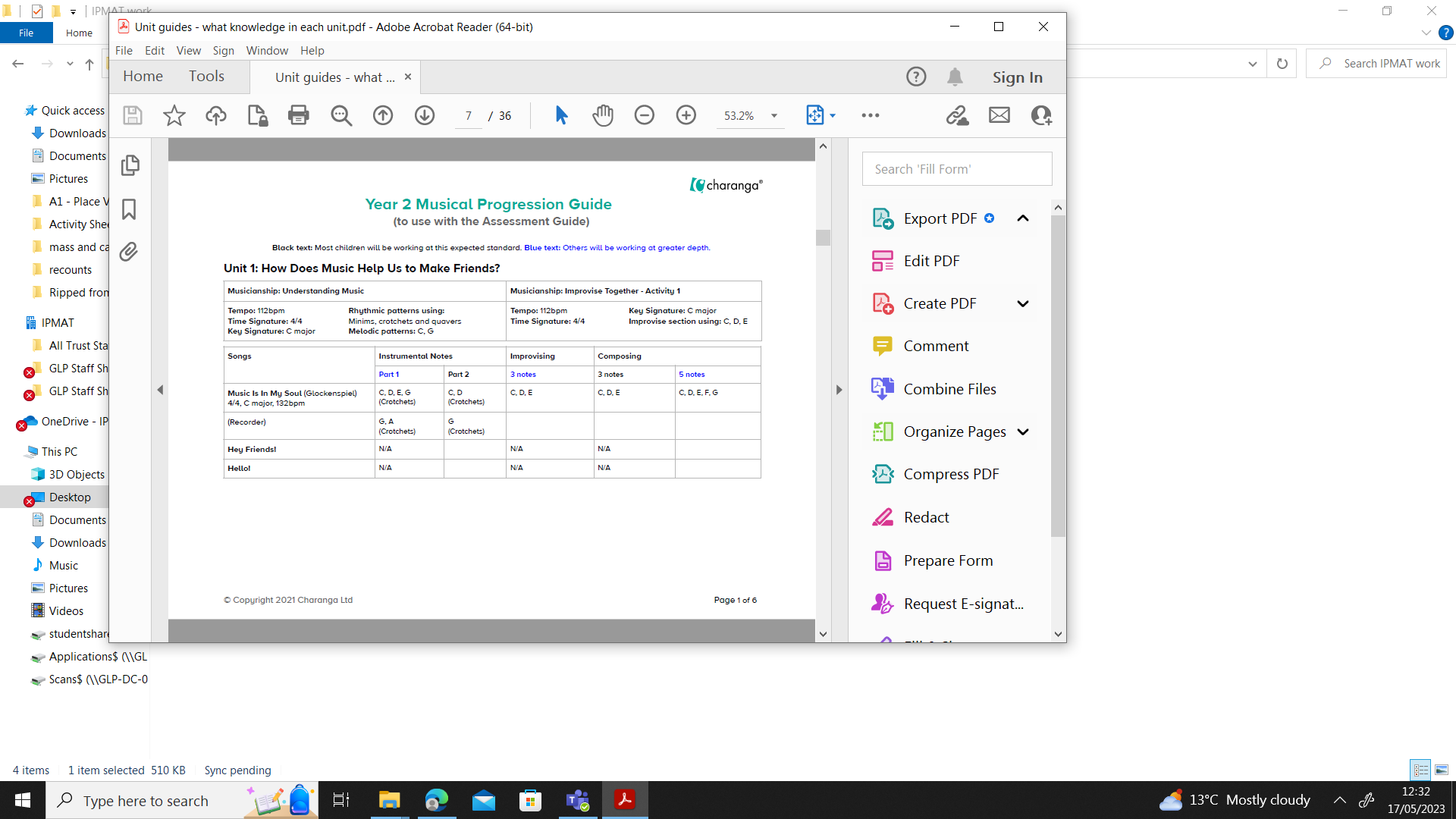 Pulse / Beat / Metre Wathc and follow a steady beat. Find a steady beat. Recognise the time signature 4/4 by ear and notation. Understand that the speed of the beat can change, creating a faster or slower pace (tempo) Rhythm Recognise long sounds and short sounds, and match them to syllables and movement. Play copy back rhythms, copying a leader, and invent rhythms for others to copy on untuned and tuned percussion. Create rhythms using word phrases as a starting point. Pitch Identify the high and low notes in a melody. Join in part of a melofy. Rehearse and play a simple instrumental melody as a part to go with a song.Identify the  names of the notes on a glockenspiel: C, D, E, F, G, A, B, C. Use body percussion and untuned and tuned percussion instruments with a song, and listen to how the sounds blend together. Identify and play by ear or notation notes in the tonality of C major. Tempo Rehearse the difference between the speed of a steady beat, a fast beat and a slow beat. Change the speed of a steady beat, moving from fast to slow, slow to fast. Understand that the speed of the beat can change, creating a faster or slower pace.DynamicsIdentigy loud and quiet sections of music, and discuss what makes the music loud and quiet. Understand the meaning of loud and quiet (forte and piano). Timbre Know the difference between a speaking voice and a singing voice. Identify friends from the sound of their voice. Texture Understand that singing and playing together creates a musical texture. Add body percussion accompaniments. Structure Join in with a repeated section of a song: the chorus, the response.Join in with the main tune when it is repeated. 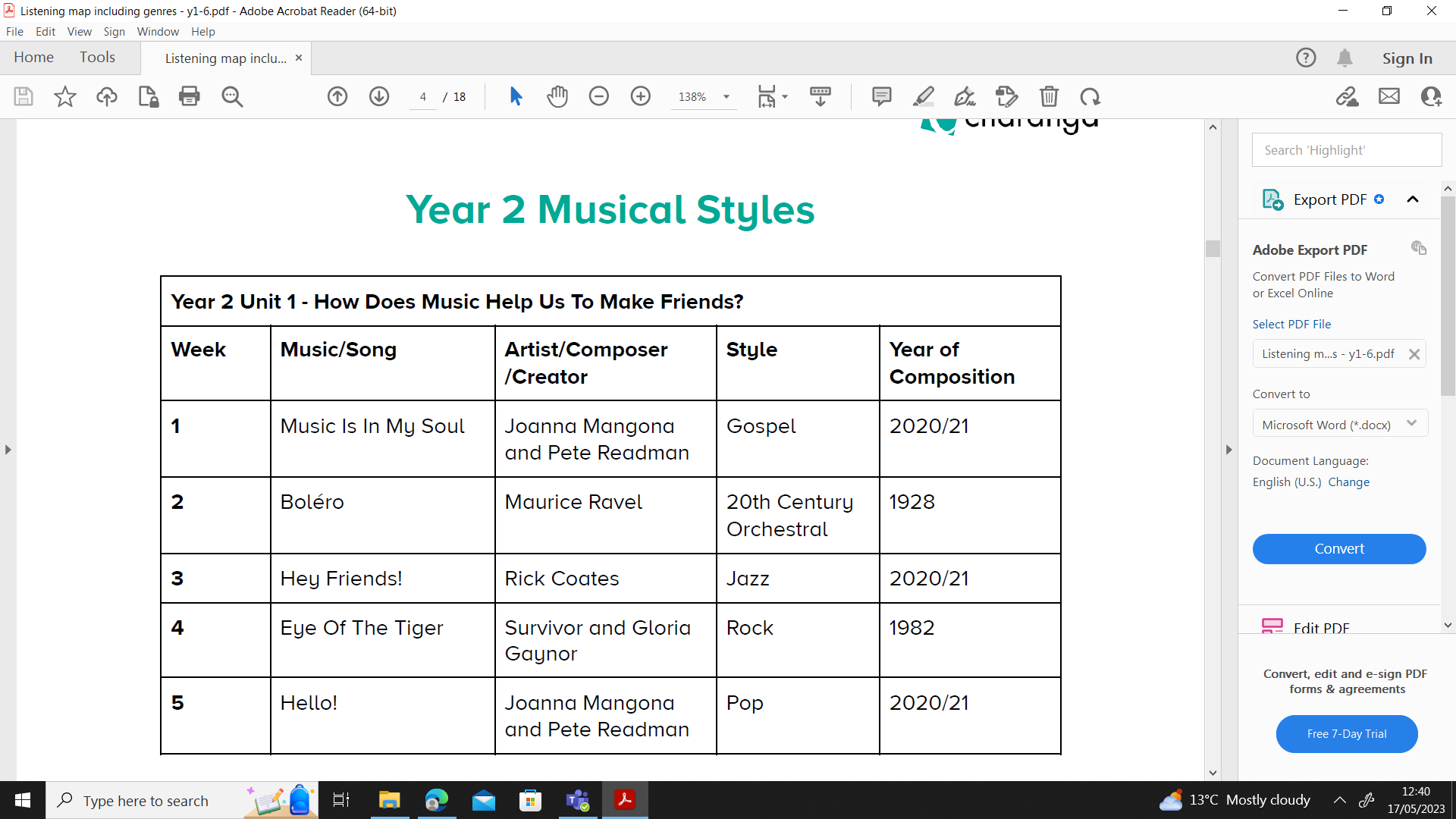 Unit 2 – Focus on dynamics and tempo How does music teach us about the past? 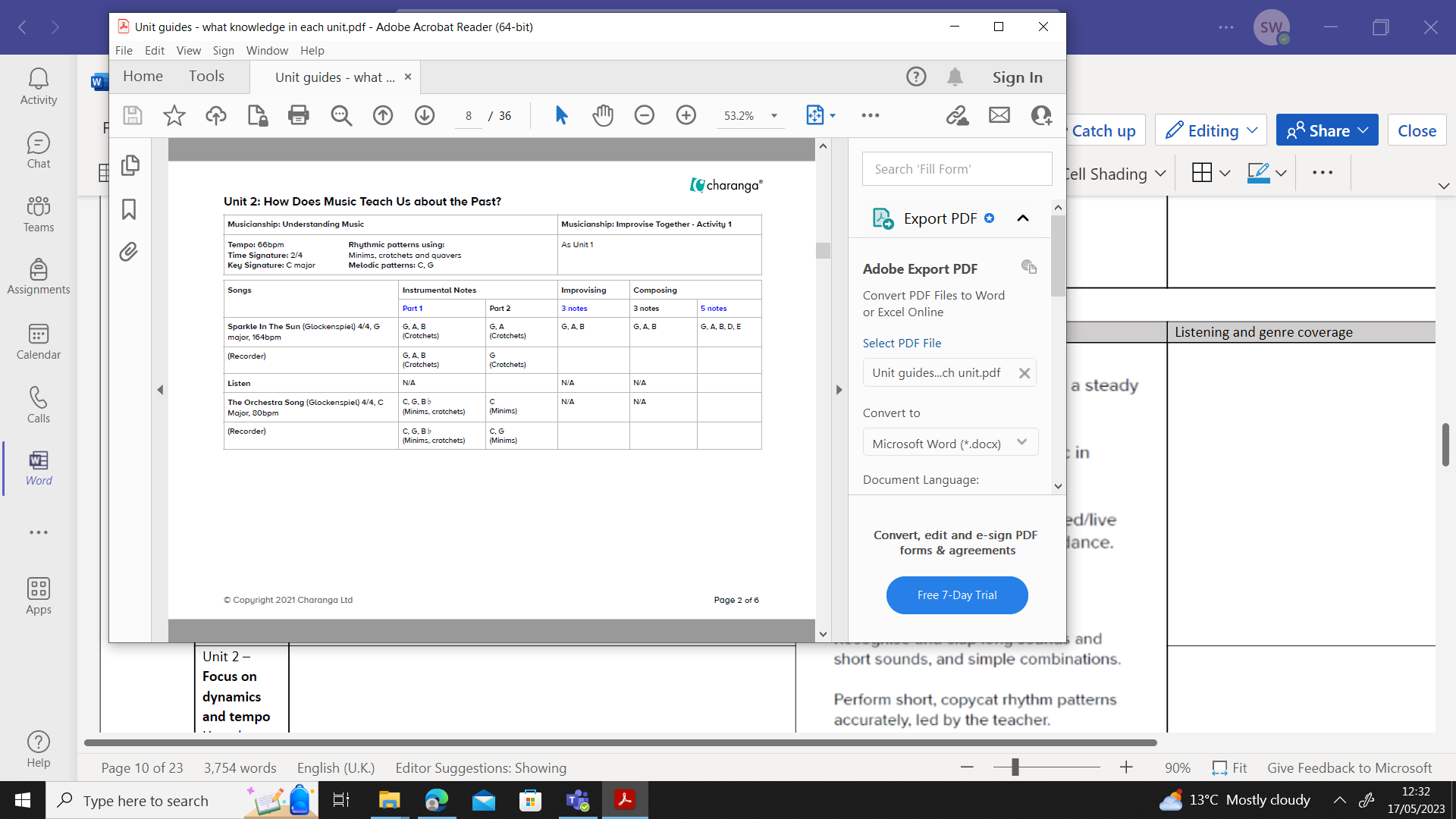 Pulse / Beat / Metre Wathc and follow a steady beat. Find a steady beat. Recognise the time signature 4/4 by ear and notation. Understand that the speed of the beat can change, creating a faster or slower pace (tempo) Rhythm Recognise long sounds and short sounds, and match them to syllables and movement. Play copy back rhythms, copying a leader, and invent rhythms for others to copy on untuned and tuned percussion. Create rhythms using word phrases as a starting point. Pitch Identify the high and low notes in a melody. Join in part of a melofy. Rehearse and play a simple instrumental melody as a part to go with a song.Identify the  names of the notes on a glockenspiel: C, D, E, F, G, A, B, C. Use body percussion and untuned and tuned percussion instruments with a song, and listen to how the sounds blend together. Identify and play by ear or notation notes in the tonality of C major. Tempo Rehearse the difference between the speed of a steady beat, a fast beat and a slow beat. Change the speed of a steady beat, moving from fast to slow, slow to fast. Understand that the speed of the beat can change, creating a faster or slower pace.DynamicsIdentigy loud and quiet sections of music, and discuss what makes the music loud and quiet. Understand the meaning of loud and quiet (forte and piano). Timbre Know the difference between a speaking voice and a singing voice. Identify friends from the sound of their voice. Texture Understand that singing and playing together creates a musical texture. Add body percussion accompaniments. Structure Join in with a repeated section of a song: the chorus, the response.Join in with the main tune when it is repeated. 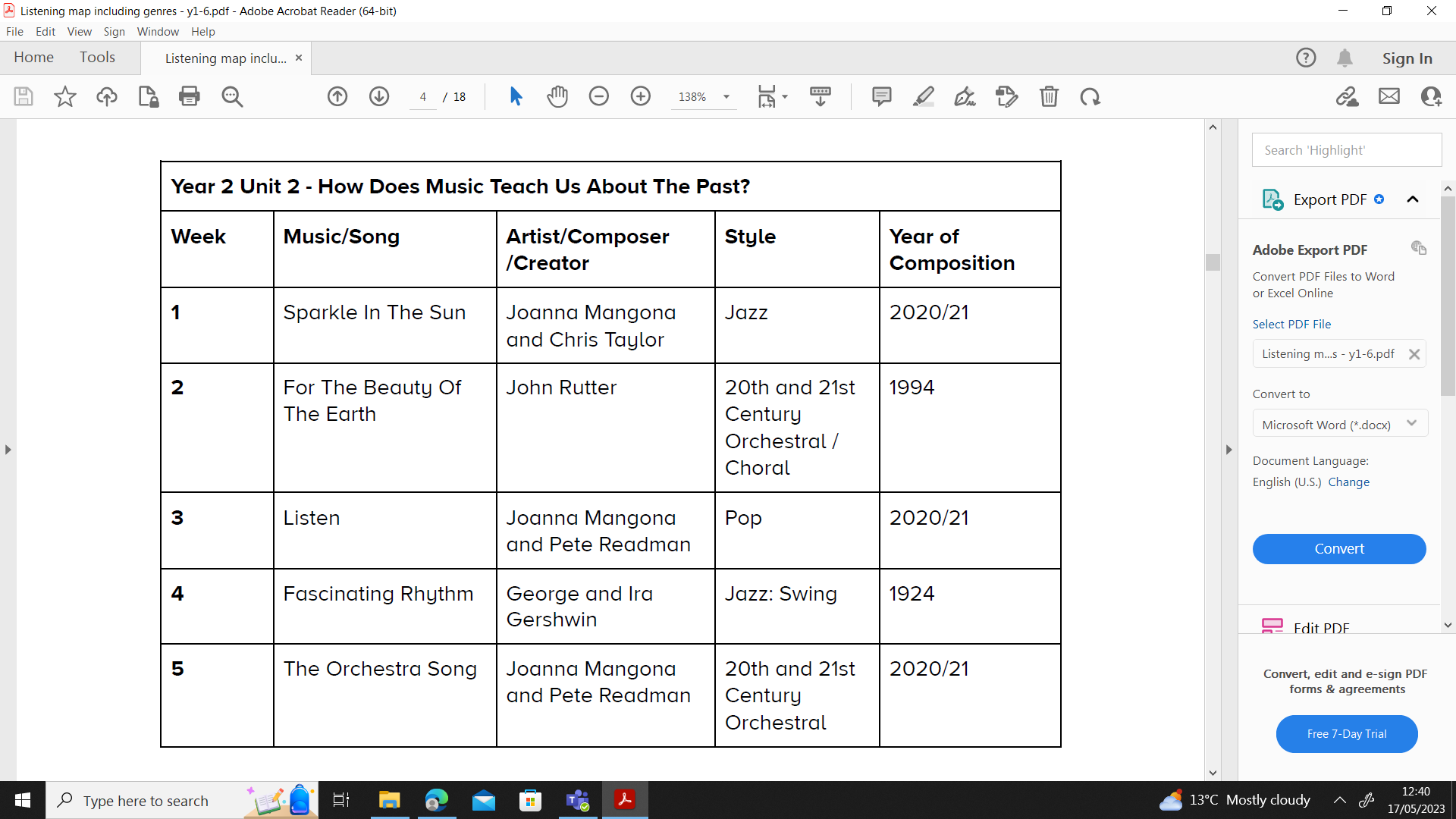 Unit 3 – Exploring feelings through music How does music make the world a better place? 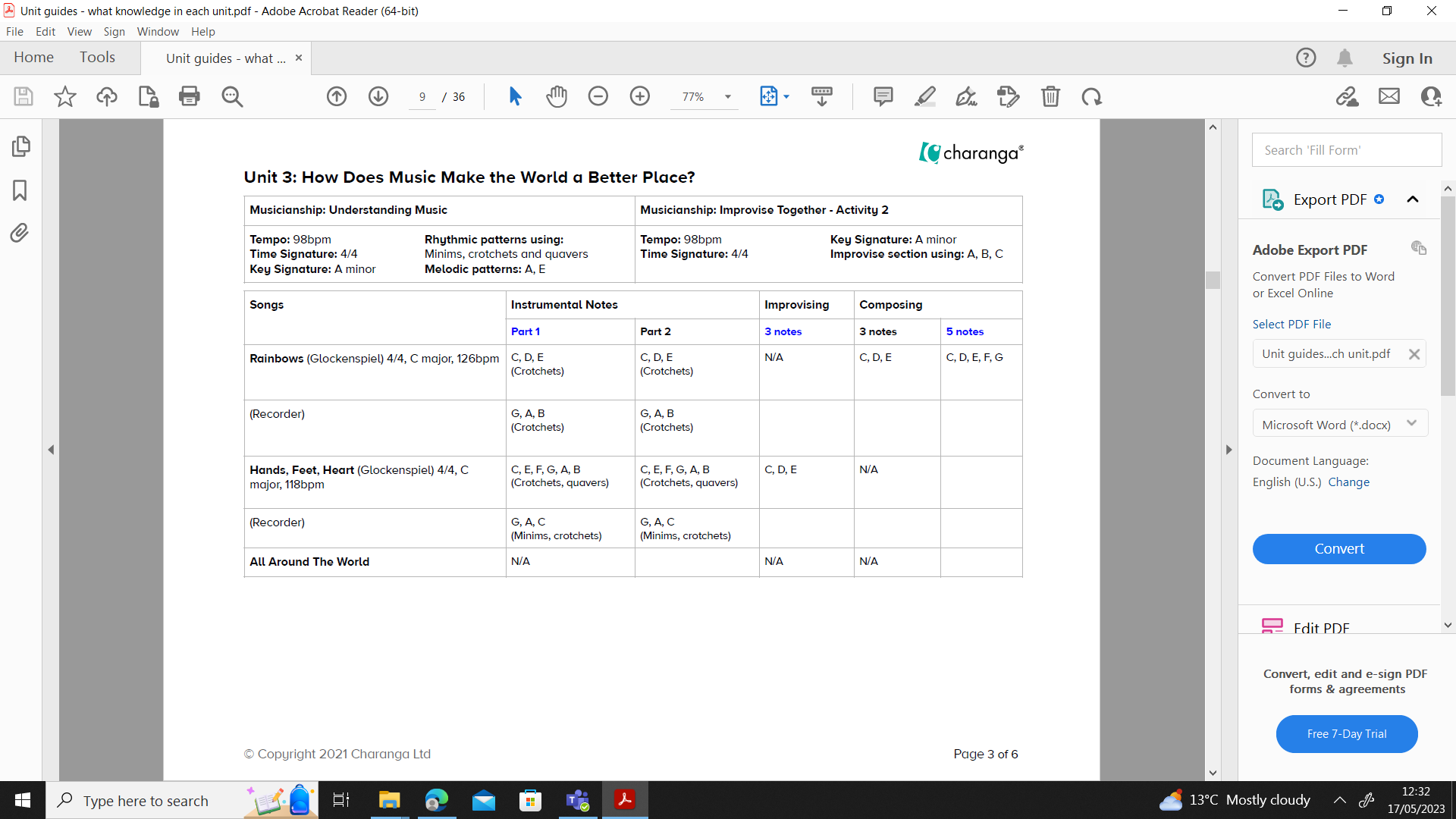 Pulse / Beat / Metre Wathc and follow a steady beat. Find a steady beat. Recognise the time signature 4/4 by ear and notation. Understand that the speed of the beat can change, creating a faster or slower pace (tempo) Rhythm Recognise long sounds and short sounds, and match them to syllables and movement. Play copy back rhythms, copying a leader, and invent rhythms for others to copy on untuned and tuned percussion. Create rhythms using word phrases as a starting point. Pitch Identify the high and low notes in a melody. Join in part of a melofy. Rehearse and play a simple instrumental melody as a part to go with a song.Identify the  names of the notes on a glockenspiel: C, D, E, F, G, A, B, C. Use body percussion and untuned and tuned percussion instruments with a song, and listen to how the sounds blend together. Identify and play by ear or notation notes in the tonality of C major. Tempo Rehearse the difference between the speed of a steady beat, a fast beat and a slow beat. Change the speed of a steady beat, moving from fast to slow, slow to fast. Understand that the speed of the beat can change, creating a faster or slower pace.DynamicsIdentigy loud and quiet sections of music, and discuss what makes the music loud and quiet. Understand the meaning of loud and quiet (forte and piano). Timbre Know the difference between a speaking voice and a singing voice. Identify friends from the sound of their voice. Texture Understand that singing and playing together creates a musical texture. Add body percussion accompaniments. Structure Join in with a repeated section of a song: the chorus, the response.Join in with the main tune when it is repeated. 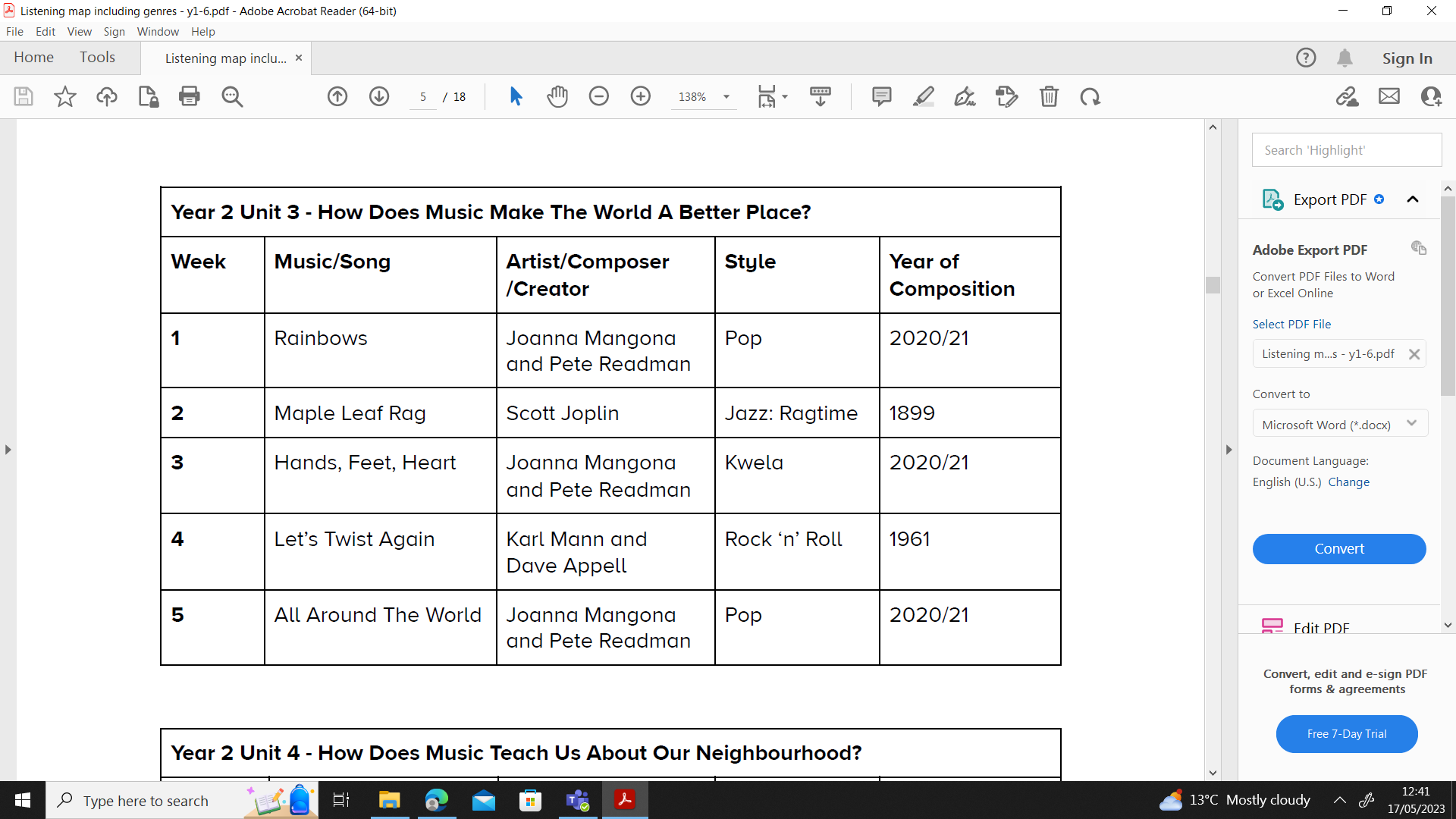 Unit 4 – Inventing a musical story How does music teach us about our neighbourhood? 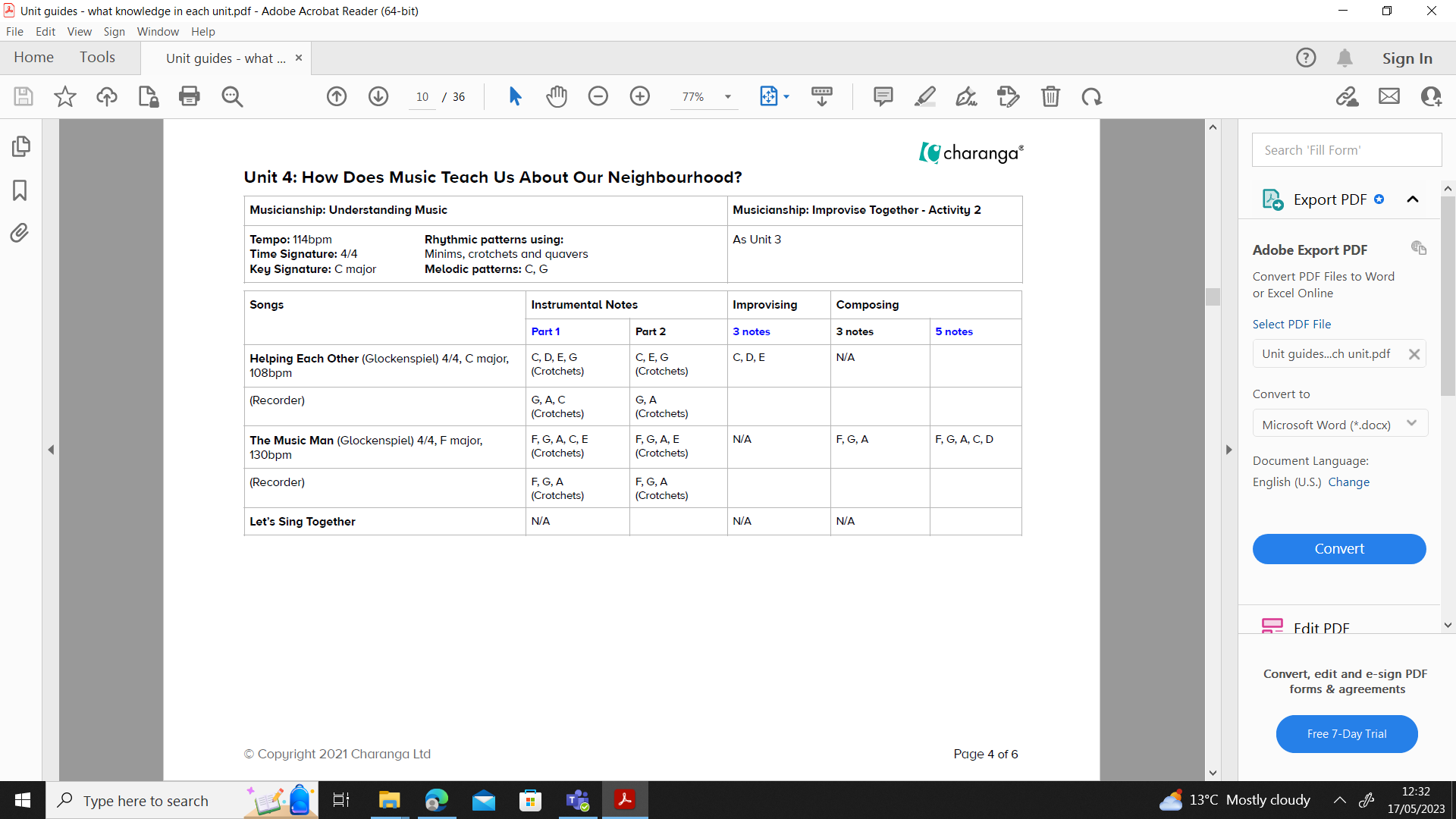 Pulse / Beat / Metre Wathc and follow a steady beat. Find a steady beat. Recognise the time signature 4/4 by ear and notation. Understand that the speed of the beat can change, creating a faster or slower pace (tempo) Rhythm Recognise long sounds and short sounds, and match them to syllables and movement. Play copy back rhythms, copying a leader, and invent rhythms for others to copy on untuned and tuned percussion. Create rhythms using word phrases as a starting point. Pitch Identify the high and low notes in a melody. Join in part of a melofy. Rehearse and play a simple instrumental melody as a part to go with a song.Identify the  names of the notes on a glockenspiel: C, D, E, F, G, A, B, C. Use body percussion and untuned and tuned percussion instruments with a song, and listen to how the sounds blend together. Identify and play by ear or notation notes in the tonality of C major. Tempo Rehearse the difference between the speed of a steady beat, a fast beat and a slow beat. Change the speed of a steady beat, moving from fast to slow, slow to fast. Understand that the speed of the beat can change, creating a faster or slower pace.DynamicsIdentigy loud and quiet sections of music, and discuss what makes the music loud and quiet. Understand the meaning of loud and quiet (forte and piano). Timbre Know the difference between a speaking voice and a singing voice. Identify friends from the sound of their voice. Texture Understand that singing and playing together creates a musical texture. Add body percussion accompaniments. Structure Join in with a repeated section of a song: the chorus, the response.Join in with the main tune when it is repeated. 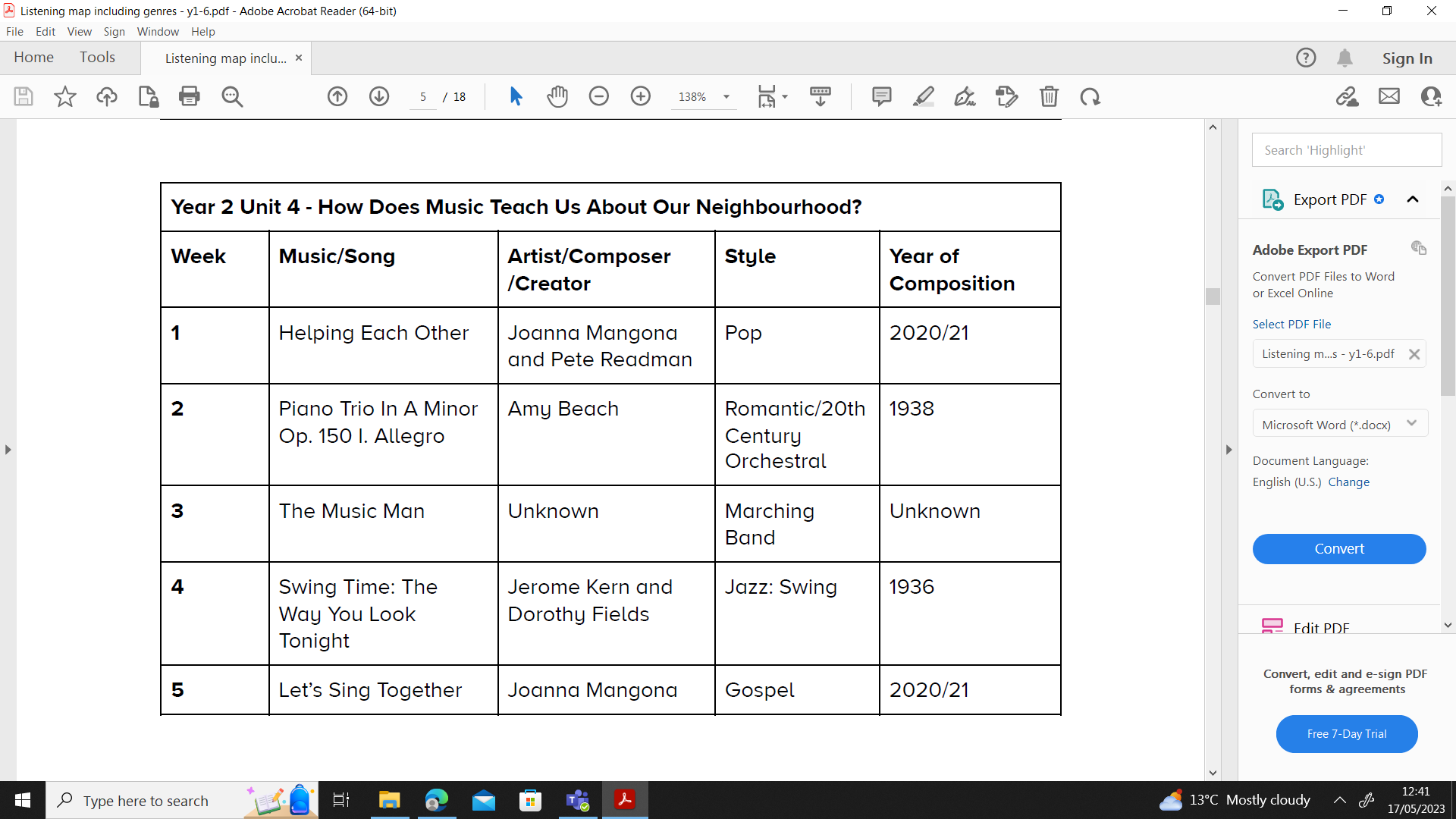 Unit 5 – Music that makes you dance How does music make us happy? 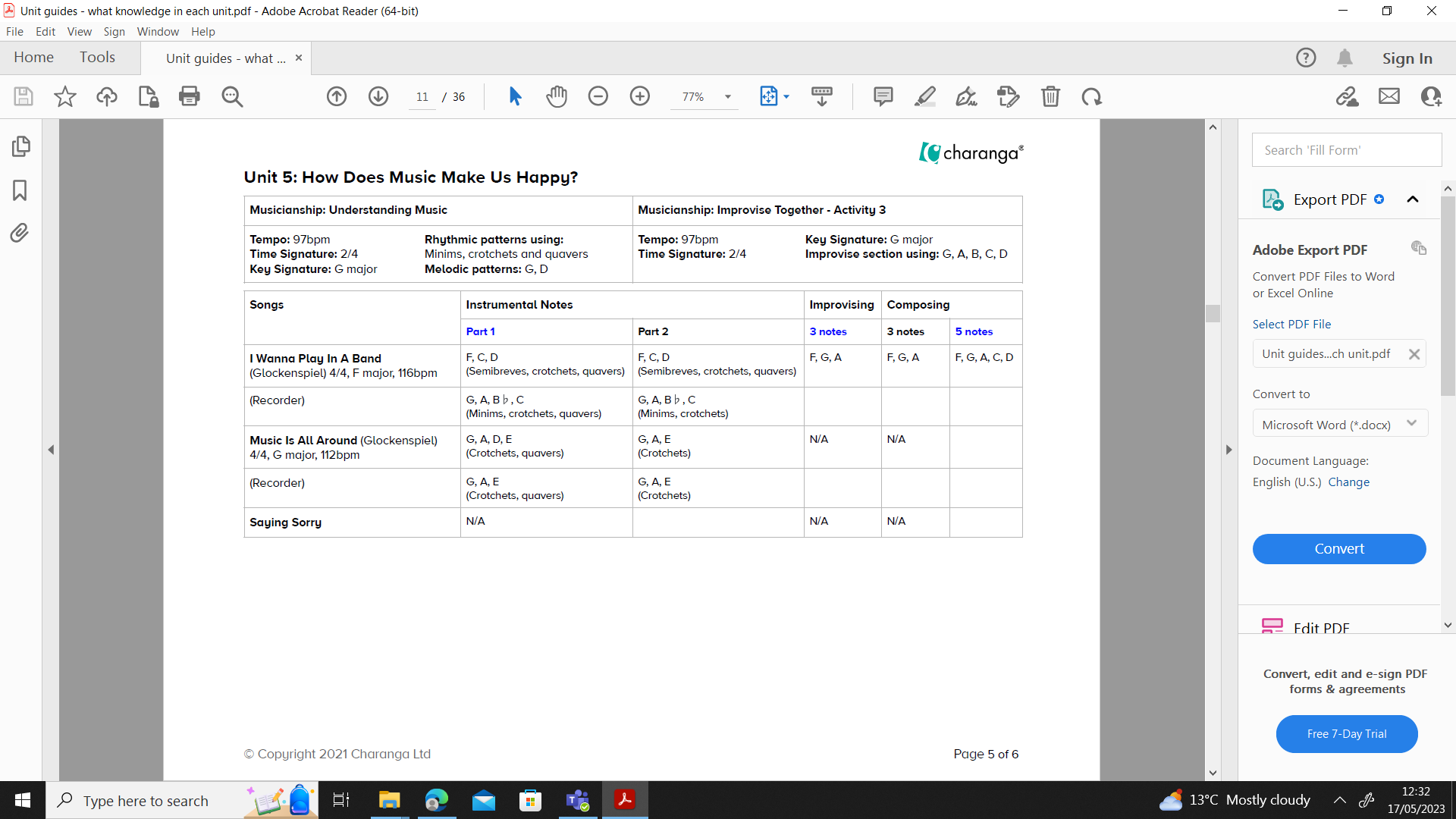 Pulse / Beat / Metre Wathc and follow a steady beat. Find a steady beat. Recognise the time signature 4/4 by ear and notation. Understand that the speed of the beat can change, creating a faster or slower pace (tempo) Rhythm Recognise long sounds and short sounds, and match them to syllables and movement. Play copy back rhythms, copying a leader, and invent rhythms for others to copy on untuned and tuned percussion. Create rhythms using word phrases as a starting point. Pitch Identify the high and low notes in a melody. Join in part of a melofy. Rehearse and play a simple instrumental melody as a part to go with a song.Identify the  names of the notes on a glockenspiel: C, D, E, F, G, A, B, C. Use body percussion and untuned and tuned percussion instruments with a song, and listen to how the sounds blend together. Identify and play by ear or notation notes in the tonality of C major. Tempo Rehearse the difference between the speed of a steady beat, a fast beat and a slow beat. Change the speed of a steady beat, moving from fast to slow, slow to fast. Understand that the speed of the beat can change, creating a faster or slower pace.DynamicsIdentigy loud and quiet sections of music, and discuss what makes the music loud and quiet. Understand the meaning of loud and quiet (forte and piano). Timbre Know the difference between a speaking voice and a singing voice. Identify friends from the sound of their voice. Texture Understand that singing and playing together creates a musical texture. Add body percussion accompaniments. Structure Join in with a repeated section of a song: the chorus, the response.Join in with the main tune when it is repeated. 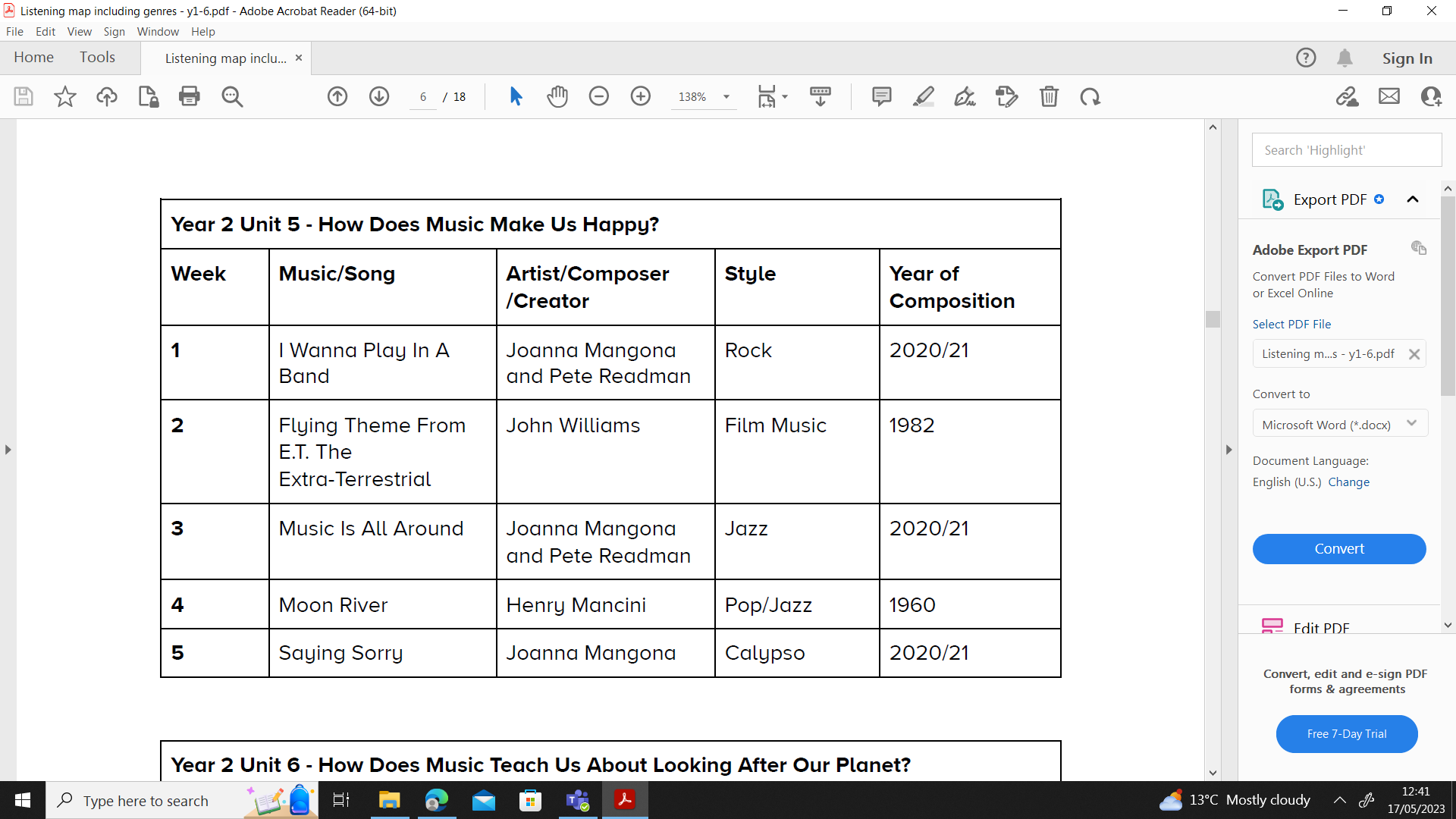 Unit 6 Exploring improvisation How does music teach us about looking after our planet? 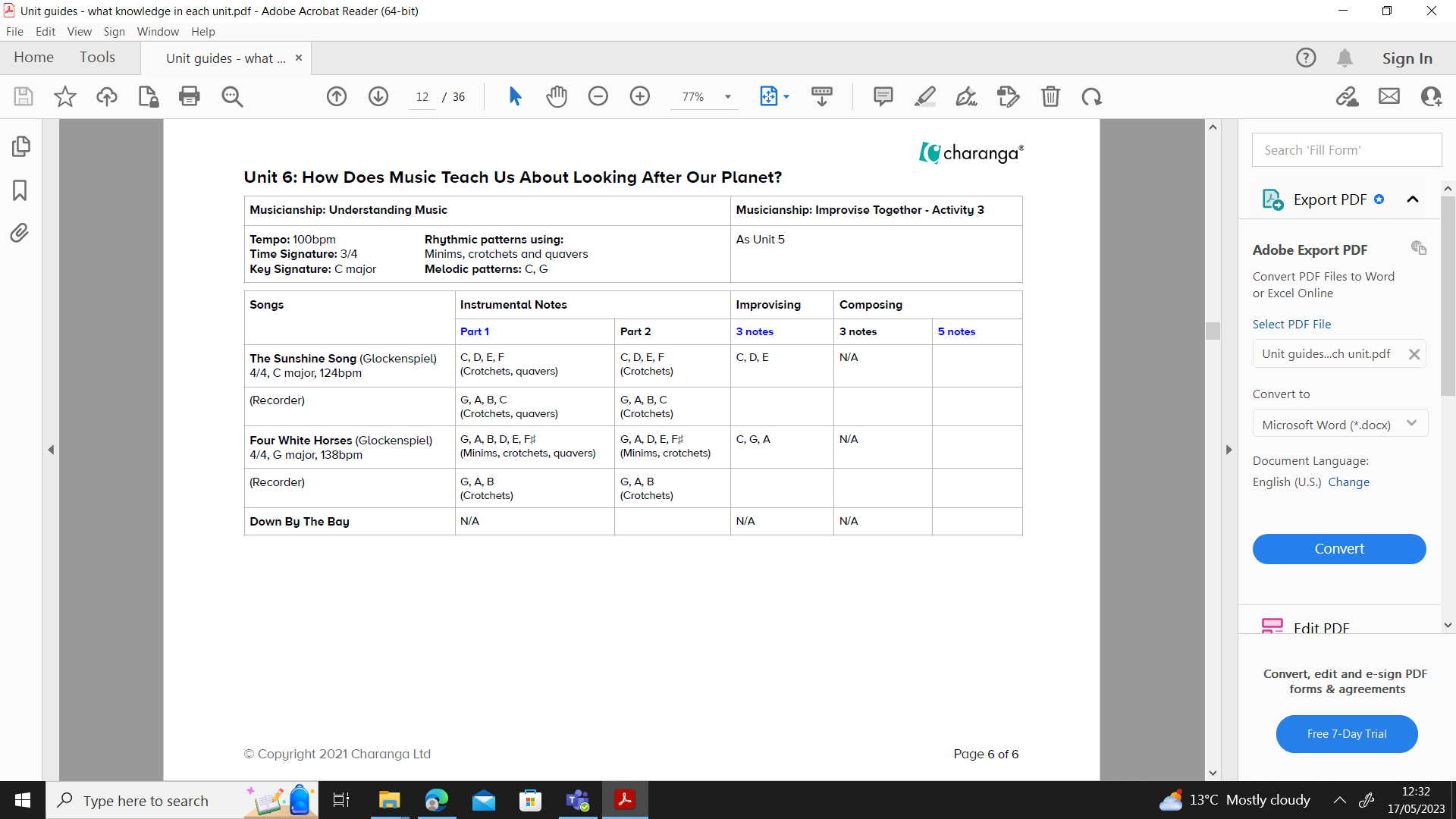 Pulse / Beat / Metre Wathc and follow a steady beat. Find a steady beat. Recognise the time signature 4/4 by ear and notation. Understand that the speed of the beat can change, creating a faster or slower pace (tempo) Rhythm Recognise long sounds and short sounds, and match them to syllables and movement. Play copy back rhythms, copying a leader, and invent rhythms for others to copy on untuned and tuned percussion. Create rhythms using word phrases as a starting point. Pitch Identify the high and low notes in a melody. Join in part of a melofy. Rehearse and play a simple instrumental melody as a part to go with a song.Identify the  names of the notes on a glockenspiel: C, D, E, F, G, A, B, C. Use body percussion and untuned and tuned percussion instruments with a song, and listen to how the sounds blend together. Identify and play by ear or notation notes in the tonality of C major. Tempo Rehearse the difference between the speed of a steady beat, a fast beat and a slow beat. Change the speed of a steady beat, moving from fast to slow, slow to fast. Understand that the speed of the beat can change, creating a faster or slower pace.DynamicsIdentigy loud and quiet sections of music, and discuss what makes the music loud and quiet. Understand the meaning of loud and quiet (forte and piano). Timbre Know the difference between a speaking voice and a singing voice. Identify friends from the sound of their voice. Texture Understand that singing and playing together creates a musical texture. Add body percussion accompaniments. Structure Join in with a repeated section of a song: the chorus, the response.Join in with the main tune when it is repeated. 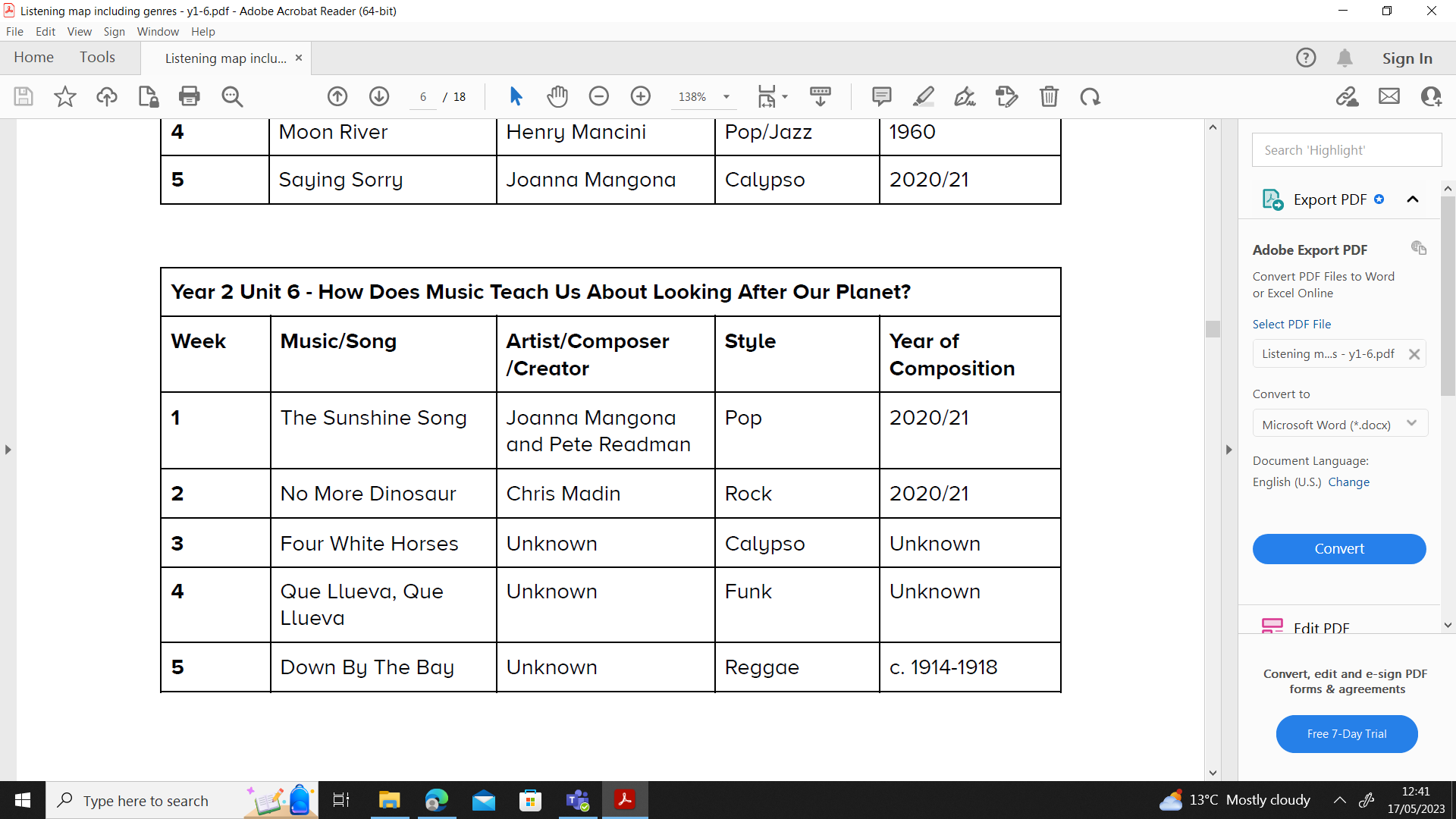 Year 3Substantive knowledge Disciplinary knowledge (across all units) Listening and genre coverage Unit 1 – Developing notation skills How does music bring us closer together?  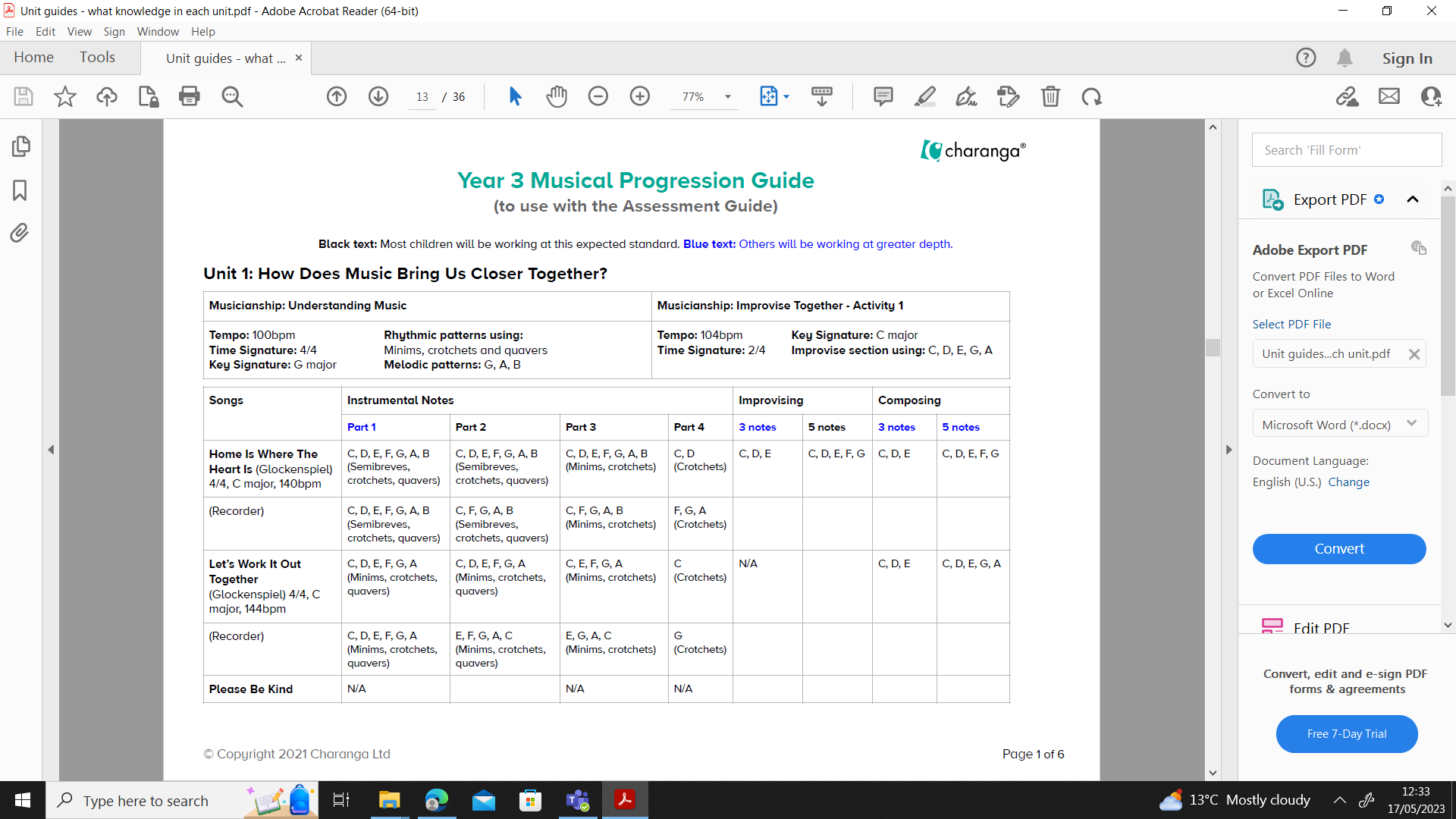 Pulse / Beat / Metre Recognise and move in time with the beat. Play the steady beat on percussion instruments. Recognise the ‘strong’ beat. Play in time with a steady beat in 2/4. 4/4 and 3/4.Rhythm Recognise by ear and notation: minims, crotchets, quavers and their rests. Copy simple rhythm patterns created from minims, crotchets, quavers and their rests. Create simple rhythm patterns by aear and using simple notation from minims, crotchets, quavers and their rests. Alternate between a steady beat and rhythm. Pitch Show the shape of a melody as rising and falling in pitch.Learn to sing a melody by ear or from notation. Learn to rehearse and play a melodic instrumental part by ear or from notation. Identify the names of the pitched notes on a stave: C, D, E< F, F#, G, A, B, Bb, C. Identify the scales of C major, G major, F major. Identify if a scale is major or minor. Copy simple melodies by ear or from reading notation. Create melodies by ear and notate them. Explore and play by ear or from notation: -note scale Pentatonic scale Tempo Recognise the difference between the speed of a steady beat, a fast beat and a slow beat. Change the speed of a steady beat, moving from fast to slow, slow to fast. Control the speed of a steady beat, getting faster and getting slower. DynamicsListen out and respond to forte (loud) sections of music. Identify instruments playing loud dynamics when listening to the music. Use dynamics to communicate the meaning of a song. Timbre Choose particular instruments for rehearsal and performing. Identify the sound of different tuned and untuned percussion instruments. Texture Understand that singing and playing together creates a musical texture. Add body percussion accompaniments. Listen to the accompaniment to a song. Identify large numbers of people playing and singing. Listen out for solo players. Structure Show the different sections of a song structure or piece of music through actions. 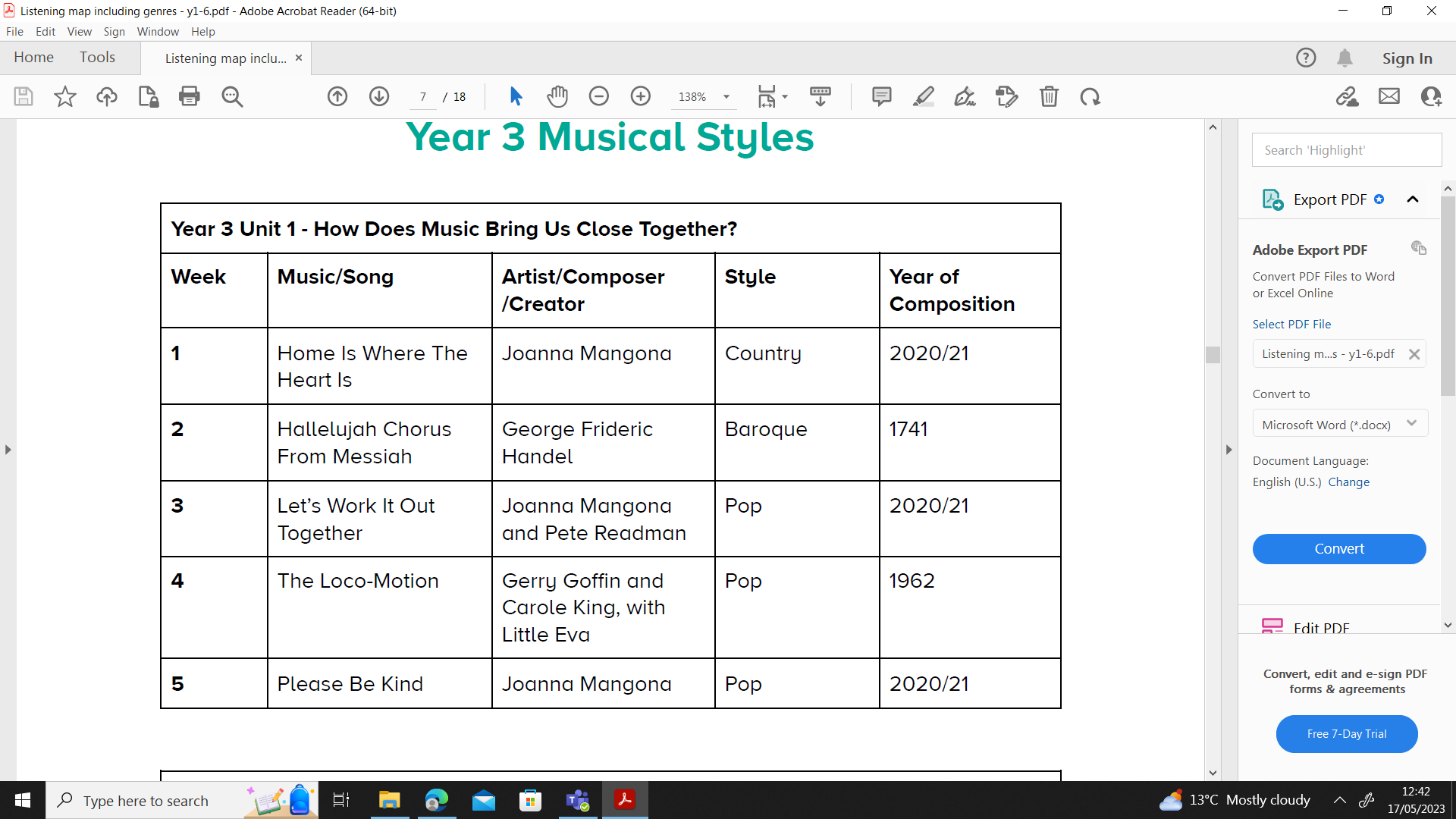 Unit 2 – Enjoying improvisation what stories does music tell us about the past? 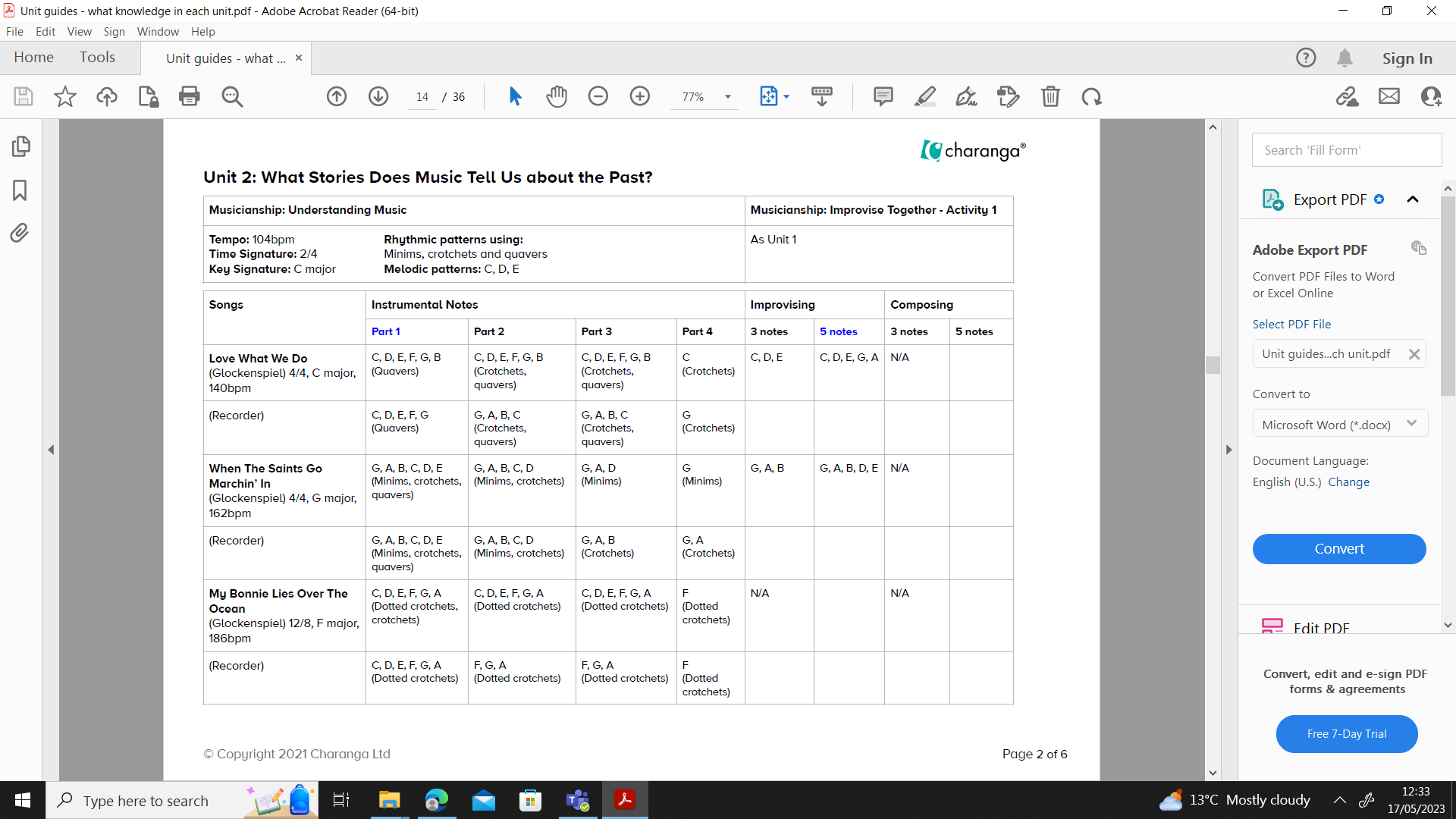 Pulse / Beat / Metre Recognise and move in time with the beat. Play the steady beat on percussion instruments. Recognise the ‘strong’ beat. Play in time with a steady beat in 2/4. 4/4 and 3/4.Rhythm Recognise by ear and notation: minims, crotchets, quavers and their rests. Copy simple rhythm patterns created from minims, crotchets, quavers and their rests. Create simple rhythm patterns by aear and using simple notation from minims, crotchets, quavers and their rests. Alternate between a steady beat and rhythm. Pitch Show the shape of a melody as rising and falling in pitch.Learn to sing a melody by ear or from notation. Learn to rehearse and play a melodic instrumental part by ear or from notation. Identify the names of the pitched notes on a stave: C, D, E< F, F#, G, A, B, Bb, C. Identify the scales of C major, G major, F major. Identify if a scale is major or minor. Copy simple melodies by ear or from reading notation. Create melodies by ear and notate them. Explore and play by ear or from notation: -note scale Pentatonic scale Tempo Recognise the difference between the speed of a steady beat, a fast beat and a slow beat. Change the speed of a steady beat, moving from fast to slow, slow to fast. Control the speed of a steady beat, getting faster and getting slower. DynamicsListen out and respond to forte (loud) sections of music. Identify instruments playing loud dynamics when listening to the music. Use dynamics to communicate the meaning of a song. Timbre Choose particular instruments for rehearsal and performing. Identify the sound of different tuned and untuned percussion instruments. Texture Understand that singing and playing together creates a musical texture. Add body percussion accompaniments. Listen to the accompaniment to a song. Identify large numbers of people playing and singing. Listen out for solo players. Structure Show the different sections of a song structure or piece of music through actions. 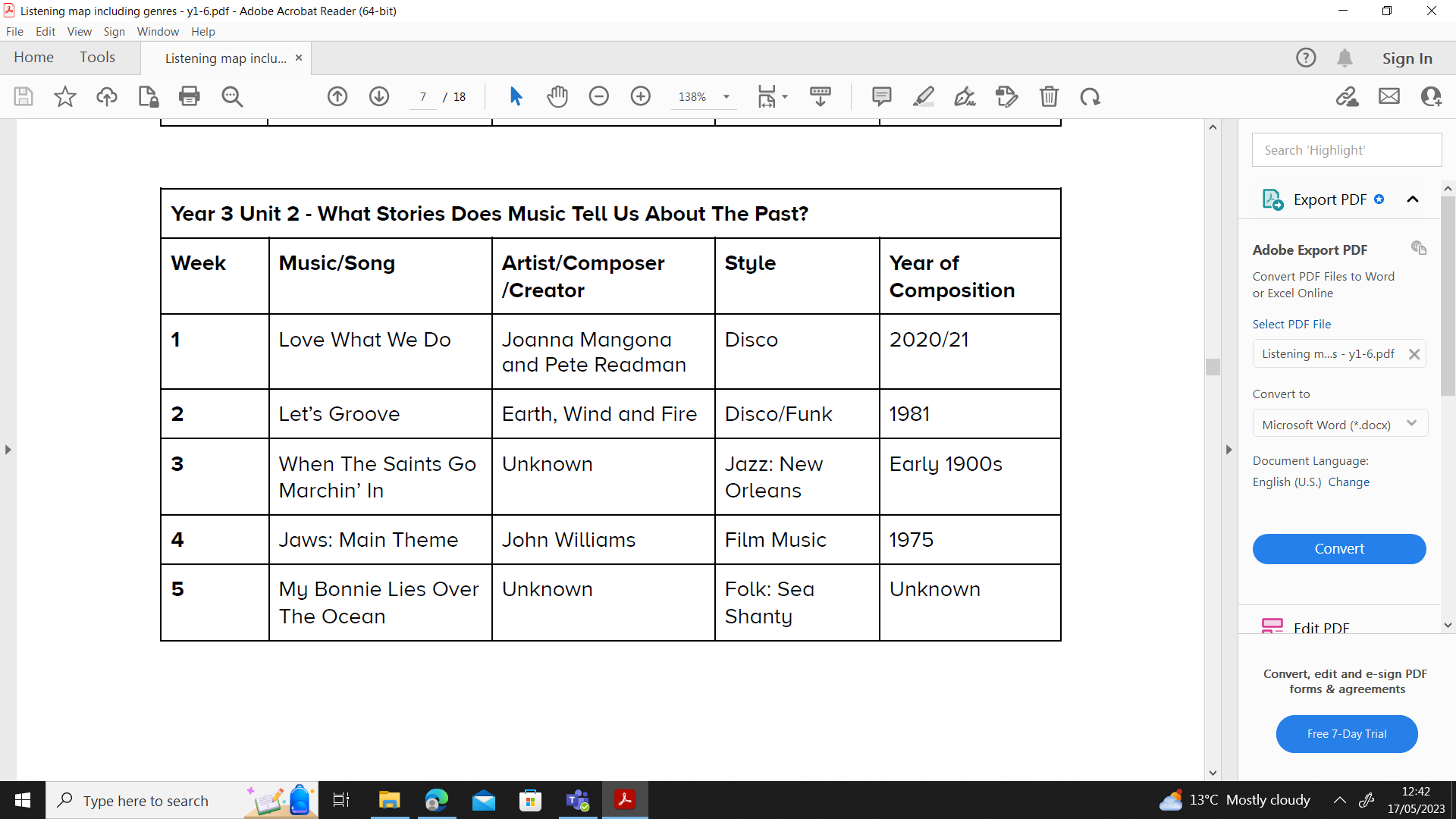 Unit 3 – Composing using your imagination How does music make the world a better place? 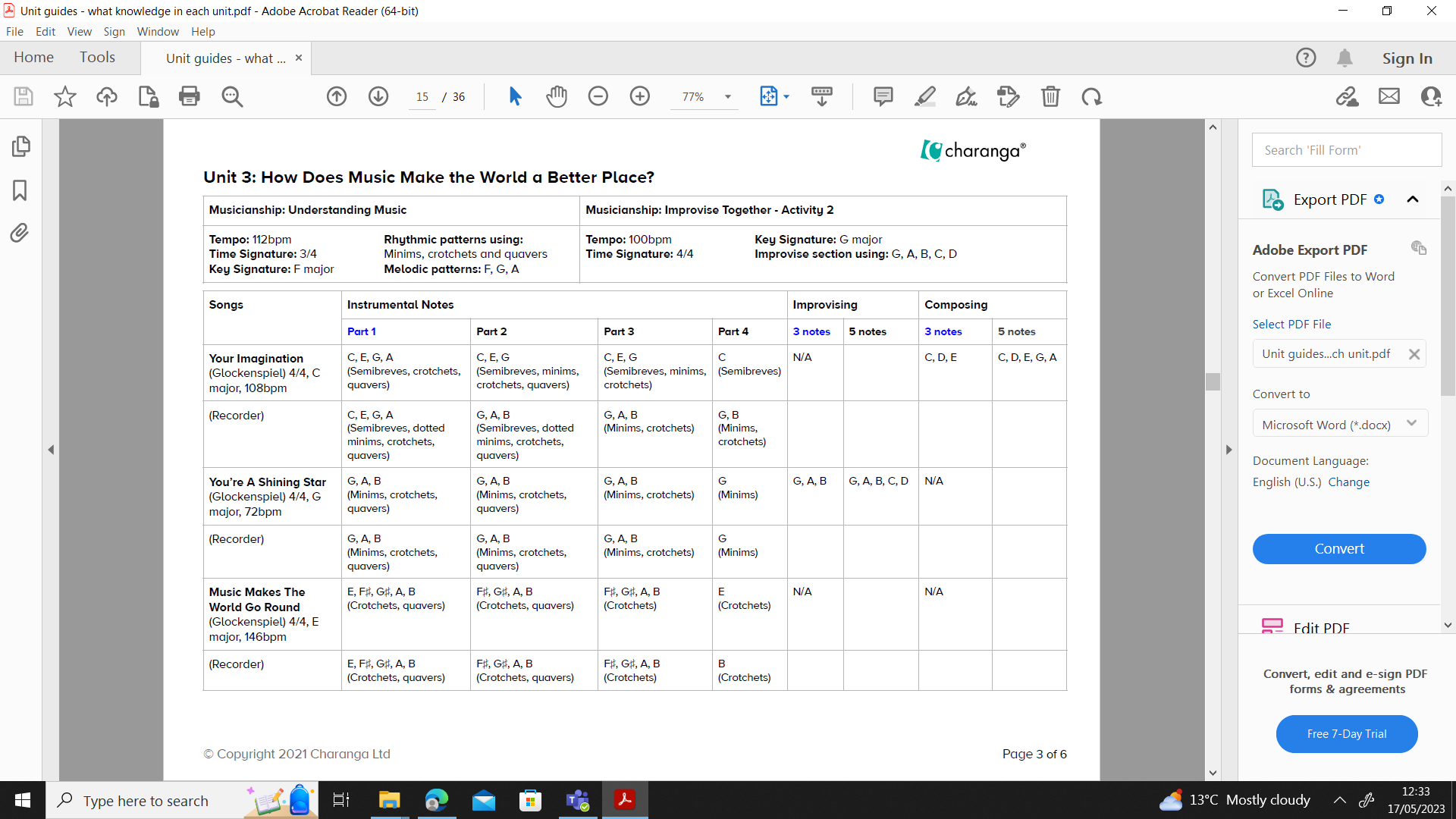 Pulse / Beat / Metre Recognise and move in time with the beat. Play the steady beat on percussion instruments. Recognise the ‘strong’ beat. Play in time with a steady beat in 2/4. 4/4 and 3/4.Rhythm Recognise by ear and notation: minims, crotchets, quavers and their rests. Copy simple rhythm patterns created from minims, crotchets, quavers and their rests. Create simple rhythm patterns by aear and using simple notation from minims, crotchets, quavers and their rests. Alternate between a steady beat and rhythm. Pitch Show the shape of a melody as rising and falling in pitch.Learn to sing a melody by ear or from notation. Learn to rehearse and play a melodic instrumental part by ear or from notation. Identify the names of the pitched notes on a stave: C, D, E< F, F#, G, A, B, Bb, C. Identify the scales of C major, G major, F major. Identify if a scale is major or minor. Copy simple melodies by ear or from reading notation. Create melodies by ear and notate them. Explore and play by ear or from notation: -note scale Pentatonic scale Tempo Recognise the difference between the speed of a steady beat, a fast beat and a slow beat. Change the speed of a steady beat, moving from fast to slow, slow to fast. Control the speed of a steady beat, getting faster and getting slower. DynamicsListen out and respond to forte (loud) sections of music. Identify instruments playing loud dynamics when listening to the music. Use dynamics to communicate the meaning of a song. Timbre Choose particular instruments for rehearsal and performing. Identify the sound of different tuned and untuned percussion instruments. Texture Understand that singing and playing together creates a musical texture. Add body percussion accompaniments. Listen to the accompaniment to a song. Identify large numbers of people playing and singing. Listen out for solo players. Structure Show the different sections of a song structure or piece of music through actions. 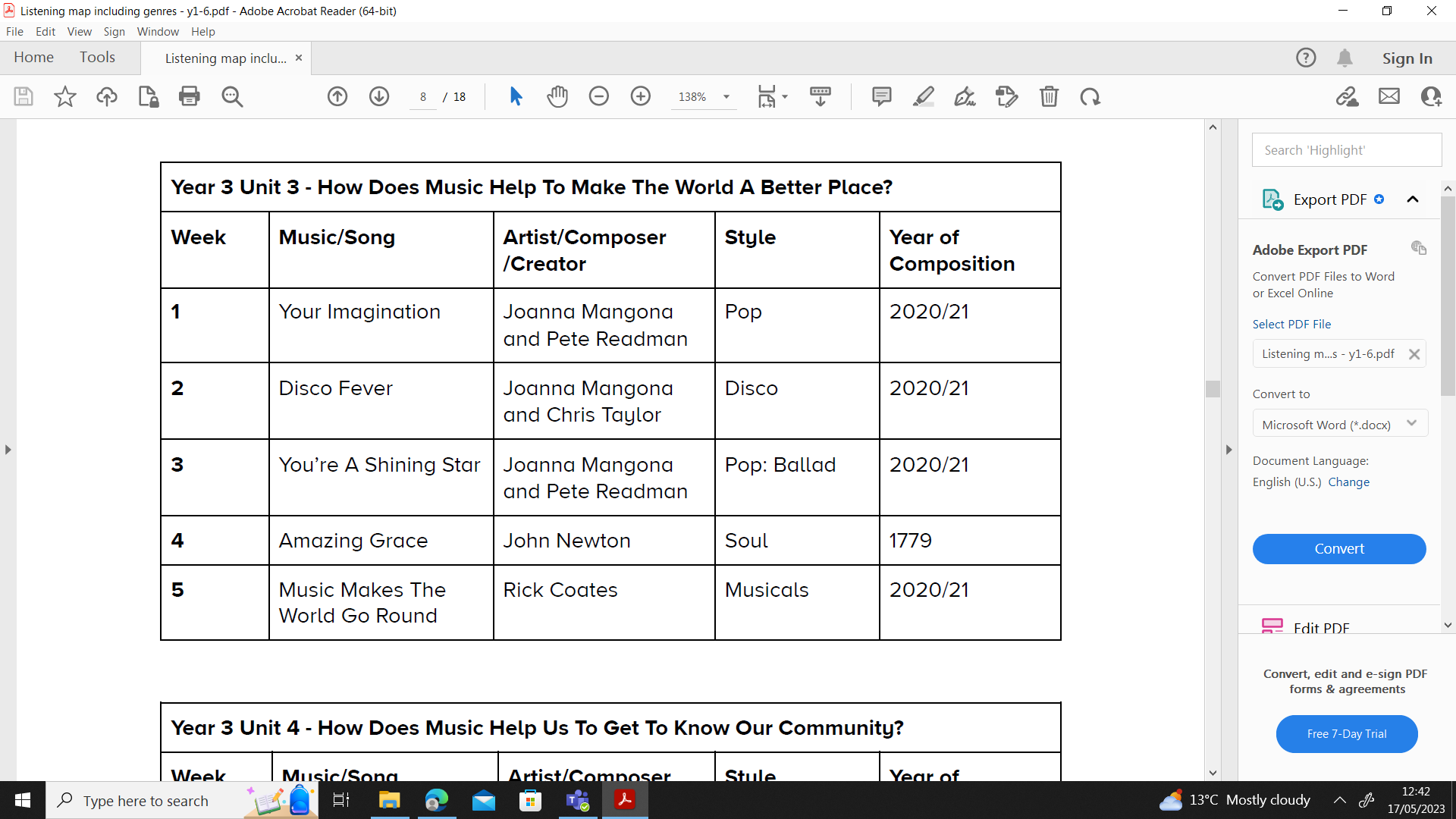 Unit 4 – Sharing musical experiences How does music help us get to know our community?  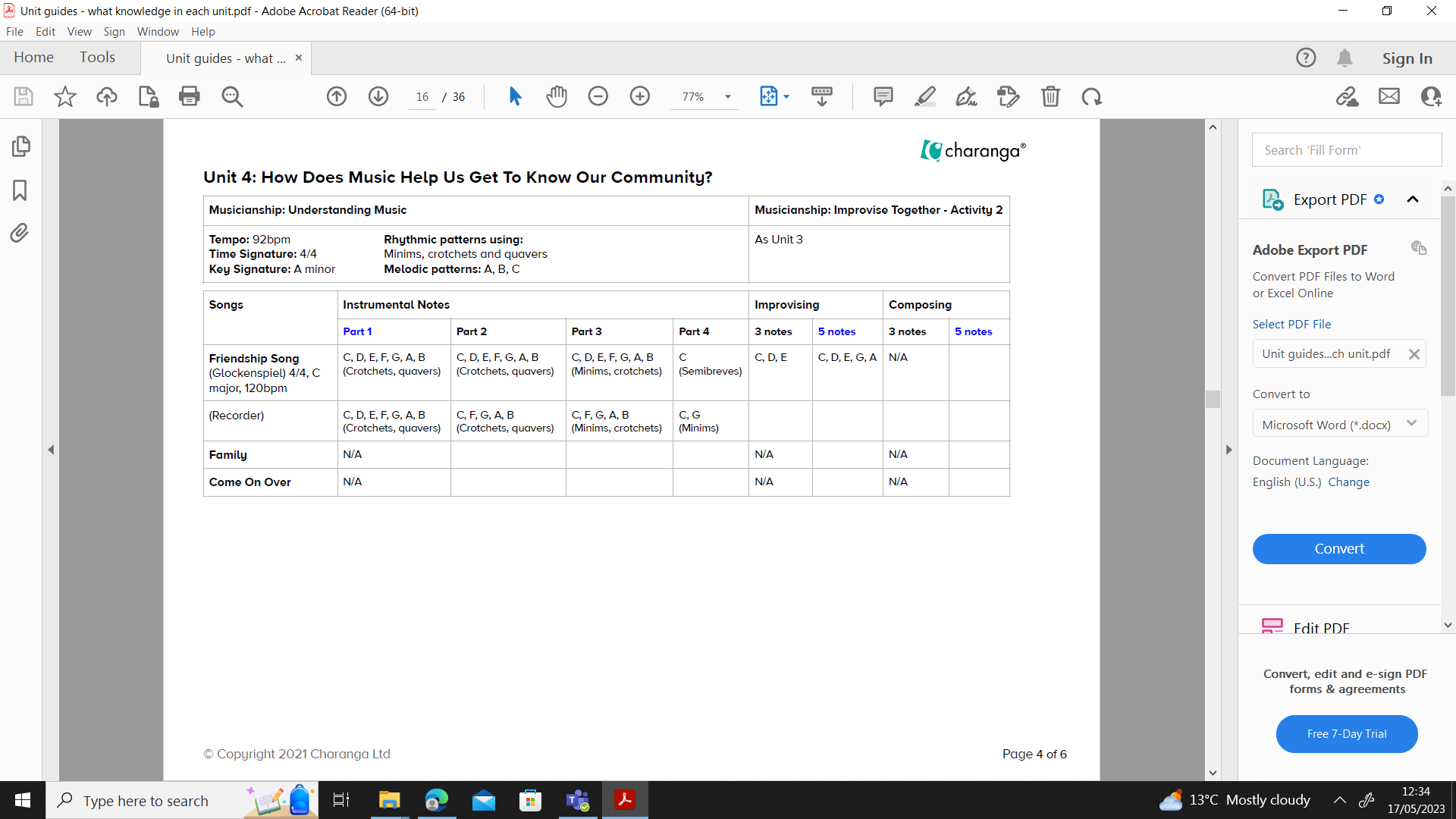 Pulse / Beat / Metre Recognise and move in time with the beat. Play the steady beat on percussion instruments. Recognise the ‘strong’ beat. Play in time with a steady beat in 2/4. 4/4 and 3/4.Rhythm Recognise by ear and notation: minims, crotchets, quavers and their rests. Copy simple rhythm patterns created from minims, crotchets, quavers and their rests. Create simple rhythm patterns by aear and using simple notation from minims, crotchets, quavers and their rests. Alternate between a steady beat and rhythm. Pitch Show the shape of a melody as rising and falling in pitch.Learn to sing a melody by ear or from notation. Learn to rehearse and play a melodic instrumental part by ear or from notation. Identify the names of the pitched notes on a stave: C, D, E< F, F#, G, A, B, Bb, C. Identify the scales of C major, G major, F major. Identify if a scale is major or minor. Copy simple melodies by ear or from reading notation. Create melodies by ear and notate them. Explore and play by ear or from notation: -note scale Pentatonic scale Tempo Recognise the difference between the speed of a steady beat, a fast beat and a slow beat. Change the speed of a steady beat, moving from fast to slow, slow to fast. Control the speed of a steady beat, getting faster and getting slower. DynamicsListen out and respond to forte (loud) sections of music. Identify instruments playing loud dynamics when listening to the music. Use dynamics to communicate the meaning of a song. Timbre Choose particular instruments for rehearsal and performing. Identify the sound of different tuned and untuned percussion instruments. Texture Understand that singing and playing together creates a musical texture. Add body percussion accompaniments. Listen to the accompaniment to a song. Identify large numbers of people playing and singing. Listen out for solo players. Structure Show the different sections of a song structure or piece of music through actions. 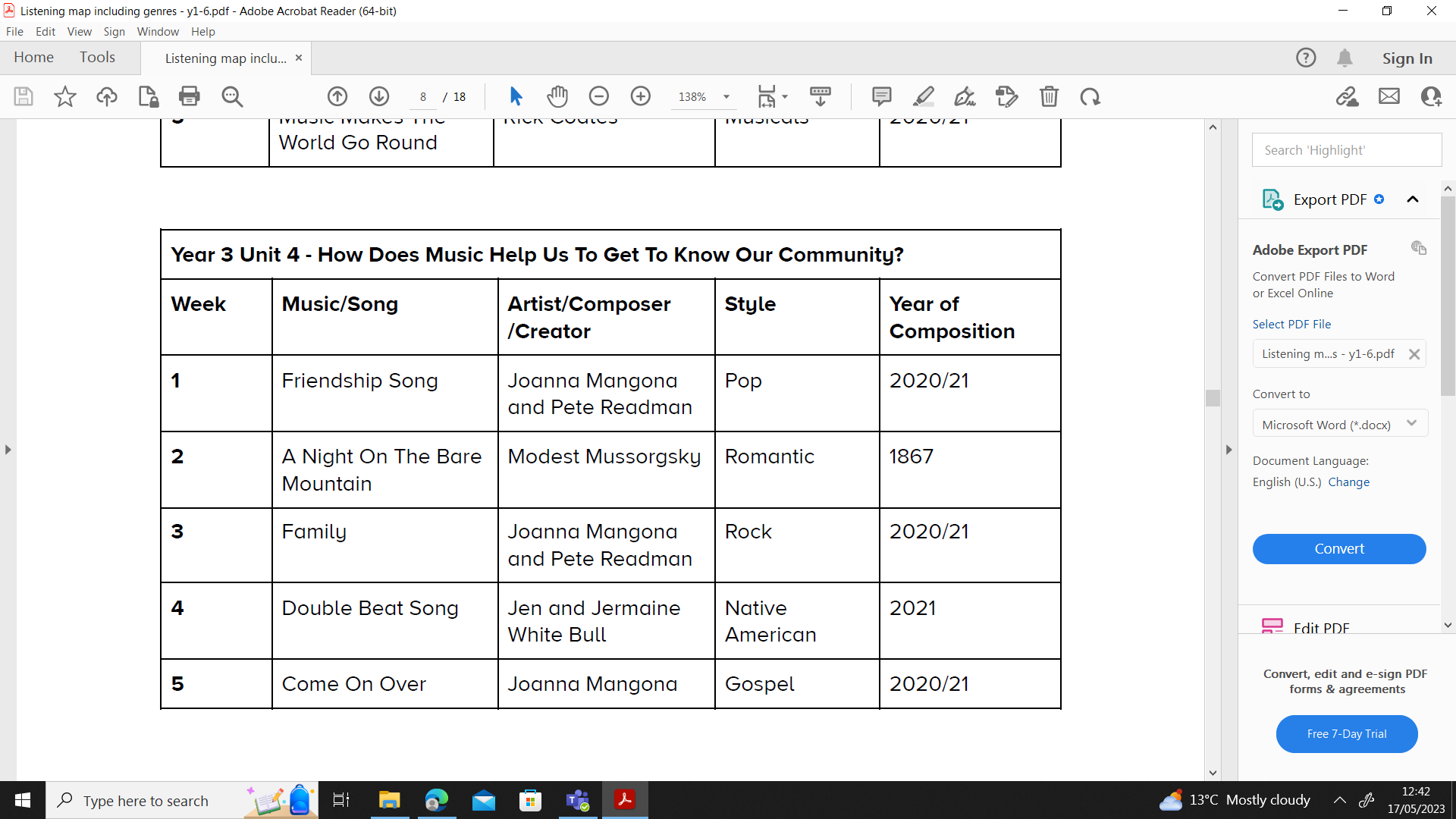 Unit 5 – Learning more about musical styles How does music make a difference to us every day? 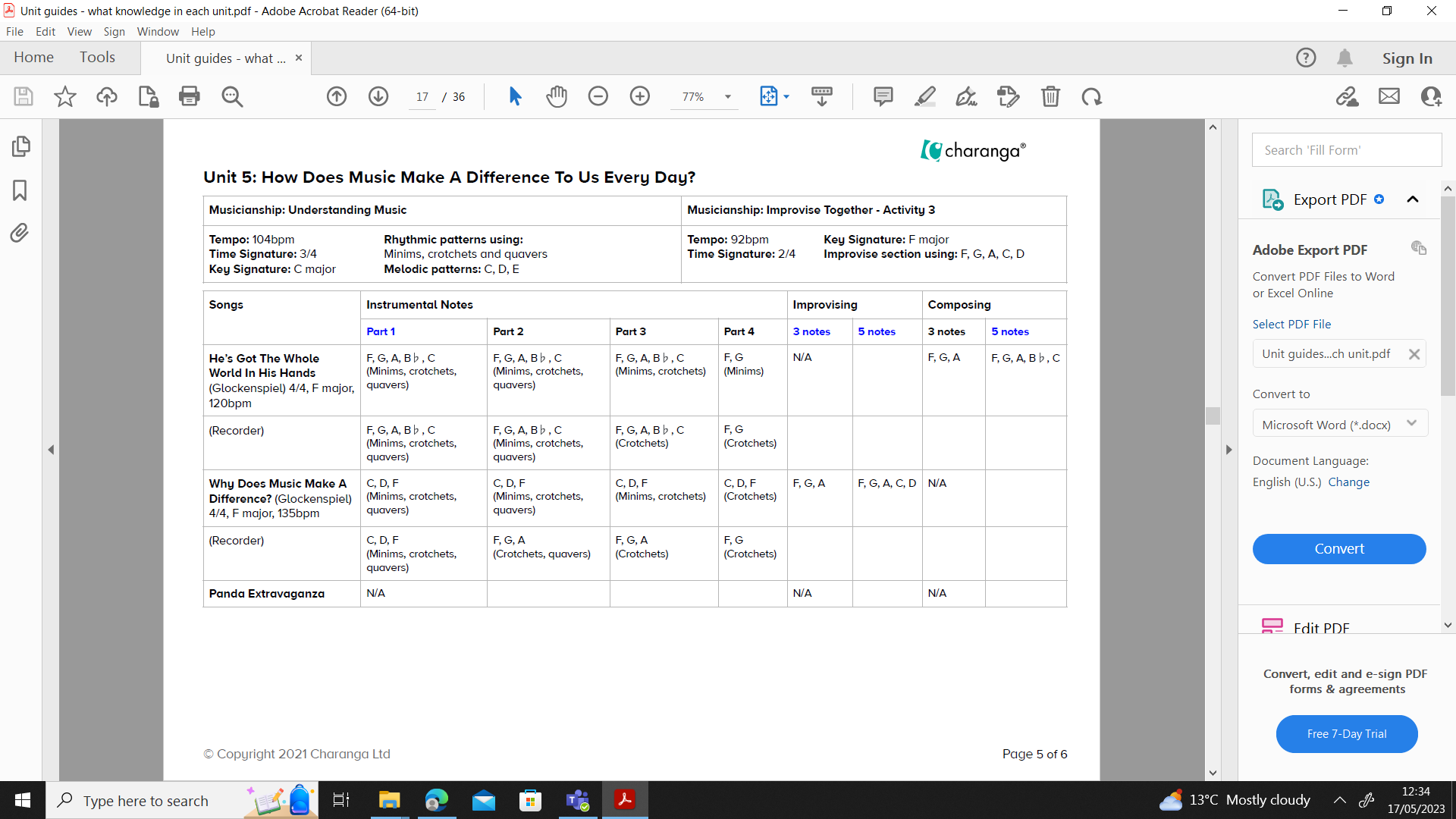 Pulse / Beat / Metre Recognise and move in time with the beat. Play the steady beat on percussion instruments. Recognise the ‘strong’ beat. Play in time with a steady beat in 2/4. 4/4 and 3/4.Rhythm Recognise by ear and notation: minims, crotchets, quavers and their rests. Copy simple rhythm patterns created from minims, crotchets, quavers and their rests. Create simple rhythm patterns by aear and using simple notation from minims, crotchets, quavers and their rests. Alternate between a steady beat and rhythm. Pitch Show the shape of a melody as rising and falling in pitch.Learn to sing a melody by ear or from notation. Learn to rehearse and play a melodic instrumental part by ear or from notation. Identify the names of the pitched notes on a stave: C, D, E< F, F#, G, A, B, Bb, C. Identify the scales of C major, G major, F major. Identify if a scale is major or minor. Copy simple melodies by ear or from reading notation. Create melodies by ear and notate them. Explore and play by ear or from notation: -note scale Pentatonic scale Tempo Recognise the difference between the speed of a steady beat, a fast beat and a slow beat. Change the speed of a steady beat, moving from fast to slow, slow to fast. Control the speed of a steady beat, getting faster and getting slower. DynamicsListen out and respond to forte (loud) sections of music. Identify instruments playing loud dynamics when listening to the music. Use dynamics to communicate the meaning of a song. Timbre Choose particular instruments for rehearsal and performing. Identify the sound of different tuned and untuned percussion instruments. Texture Understand that singing and playing together creates a musical texture. Add body percussion accompaniments. Listen to the accompaniment to a song. Identify large numbers of people playing and singing. Listen out for solo players. Structure Show the different sections of a song structure or piece of music through actions. 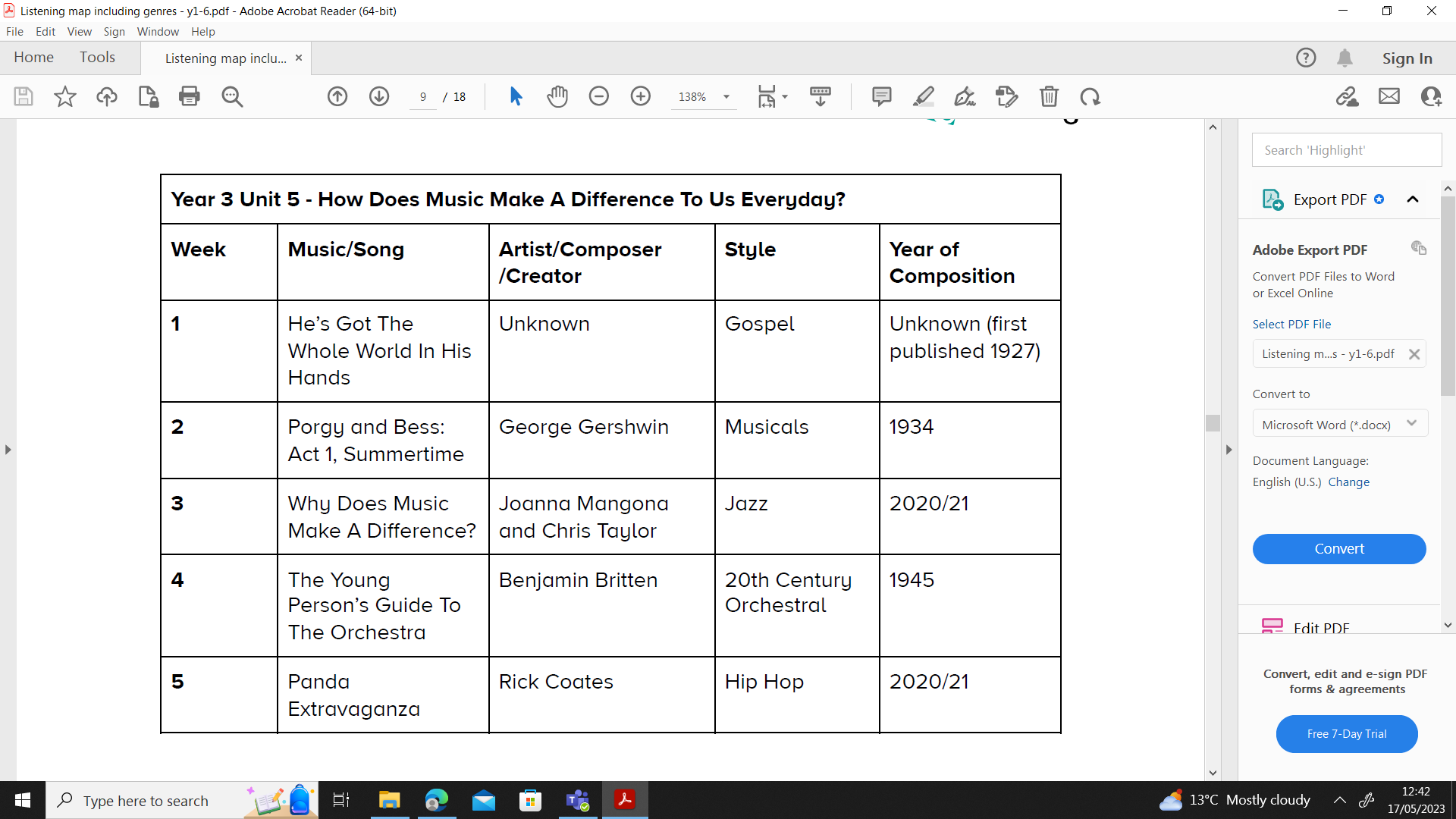 Unit 6 – Recognising different sounds How does music connect us with our planet? 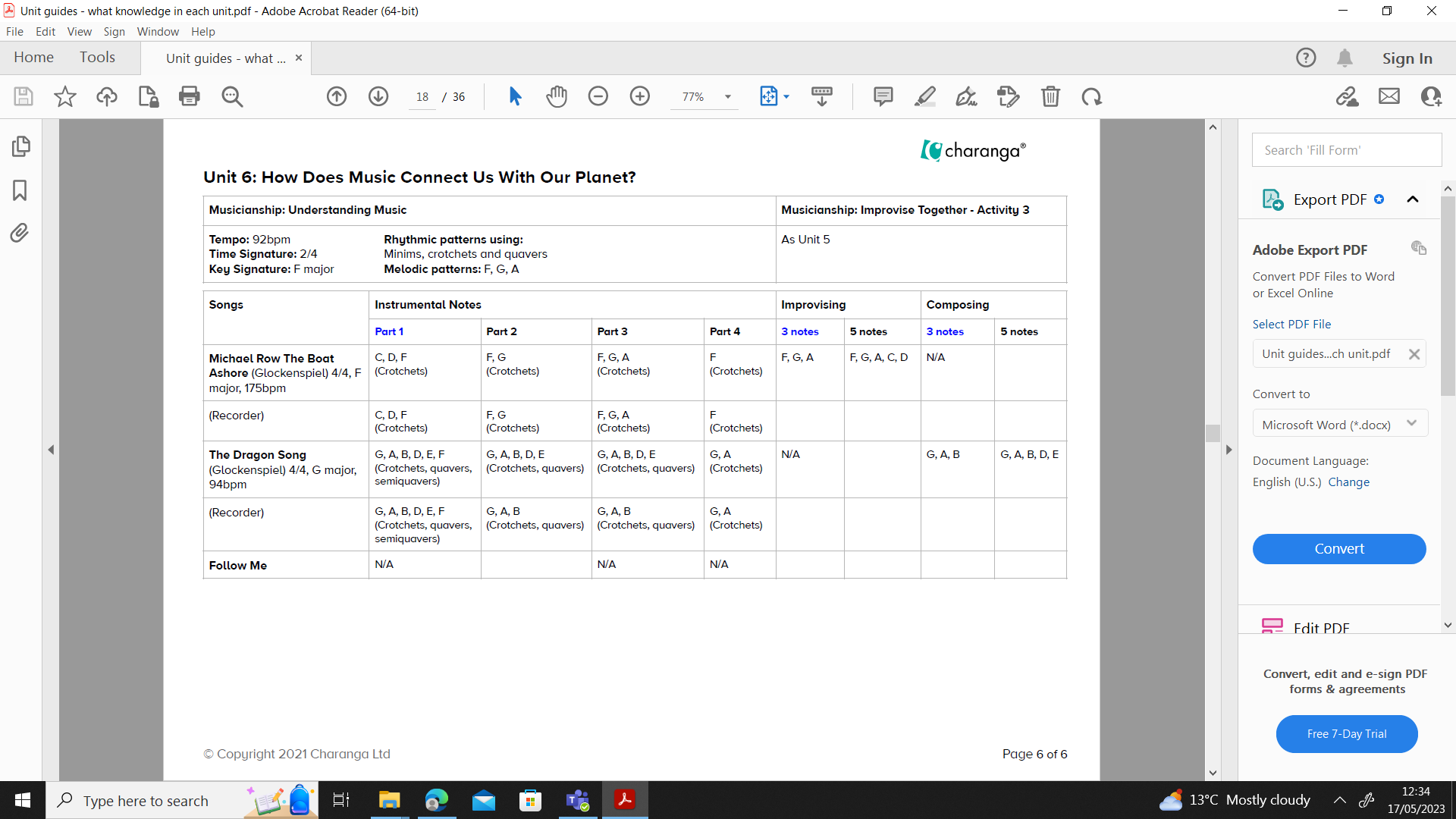 Pulse / Beat / Metre Recognise and move in time with the beat. Play the steady beat on percussion instruments. Recognise the ‘strong’ beat. Play in time with a steady beat in 2/4. 4/4 and 3/4.Rhythm Recognise by ear and notation: minims, crotchets, quavers and their rests. Copy simple rhythm patterns created from minims, crotchets, quavers and their rests. Create simple rhythm patterns by aear and using simple notation from minims, crotchets, quavers and their rests. Alternate between a steady beat and rhythm. Pitch Show the shape of a melody as rising and falling in pitch.Learn to sing a melody by ear or from notation. Learn to rehearse and play a melodic instrumental part by ear or from notation. Identify the names of the pitched notes on a stave: C, D, E< F, F#, G, A, B, Bb, C. Identify the scales of C major, G major, F major. Identify if a scale is major or minor. Copy simple melodies by ear or from reading notation. Create melodies by ear and notate them. Explore and play by ear or from notation: -note scale Pentatonic scale Tempo Recognise the difference between the speed of a steady beat, a fast beat and a slow beat. Change the speed of a steady beat, moving from fast to slow, slow to fast. Control the speed of a steady beat, getting faster and getting slower. DynamicsListen out and respond to forte (loud) sections of music. Identify instruments playing loud dynamics when listening to the music. Use dynamics to communicate the meaning of a song. Timbre Choose particular instruments for rehearsal and performing. Identify the sound of different tuned and untuned percussion instruments. Texture Understand that singing and playing together creates a musical texture. Add body percussion accompaniments. Listen to the accompaniment to a song. Identify large numbers of people playing and singing. Listen out for solo players. Structure Show the different sections of a song structure or piece of music through actions. 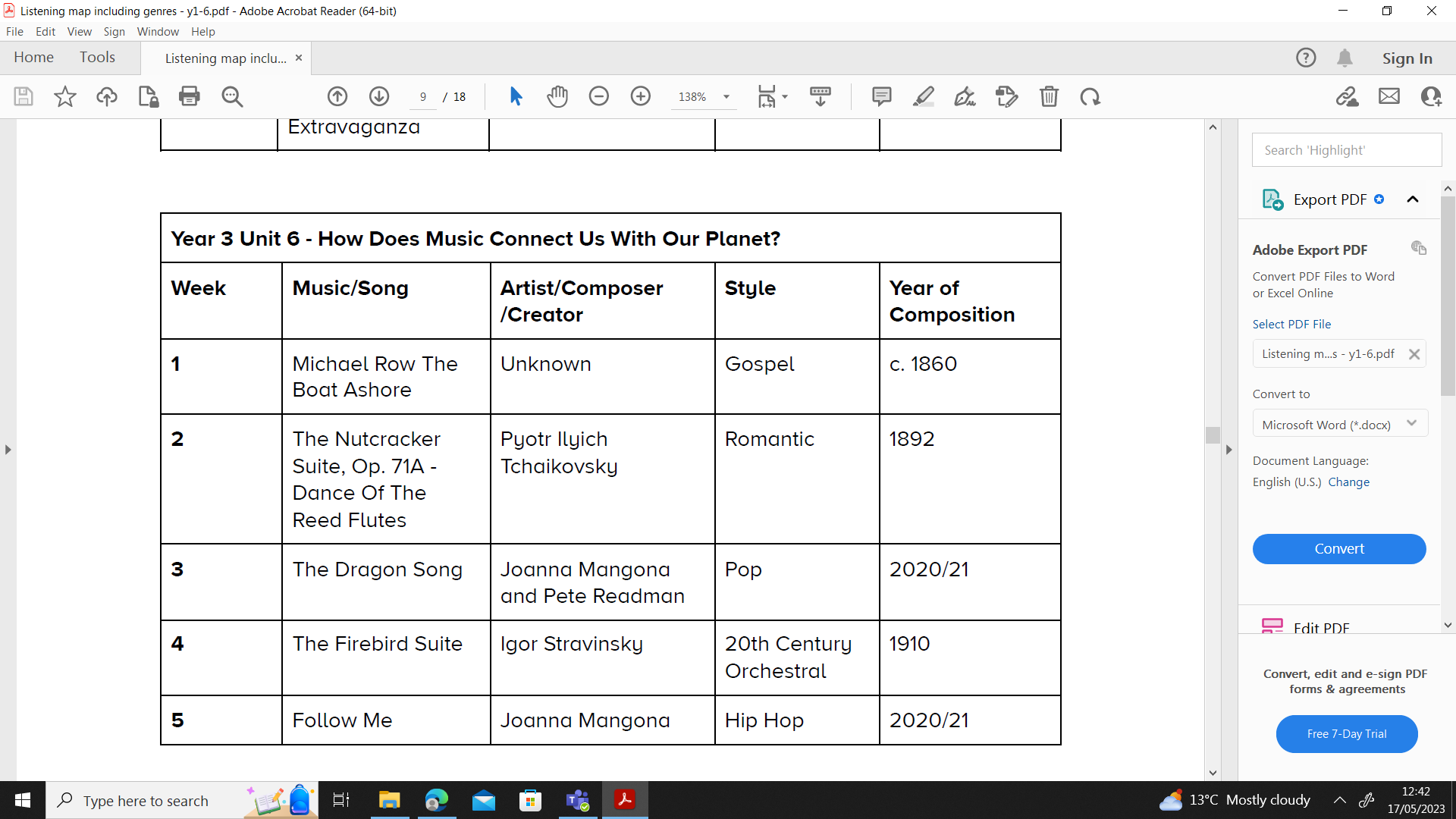 Year 4Substantive knowledge Disciplinary knowledge (across all units) Listening and genre coverage Unit 1 – Interesting time signatures How does music bring us together?  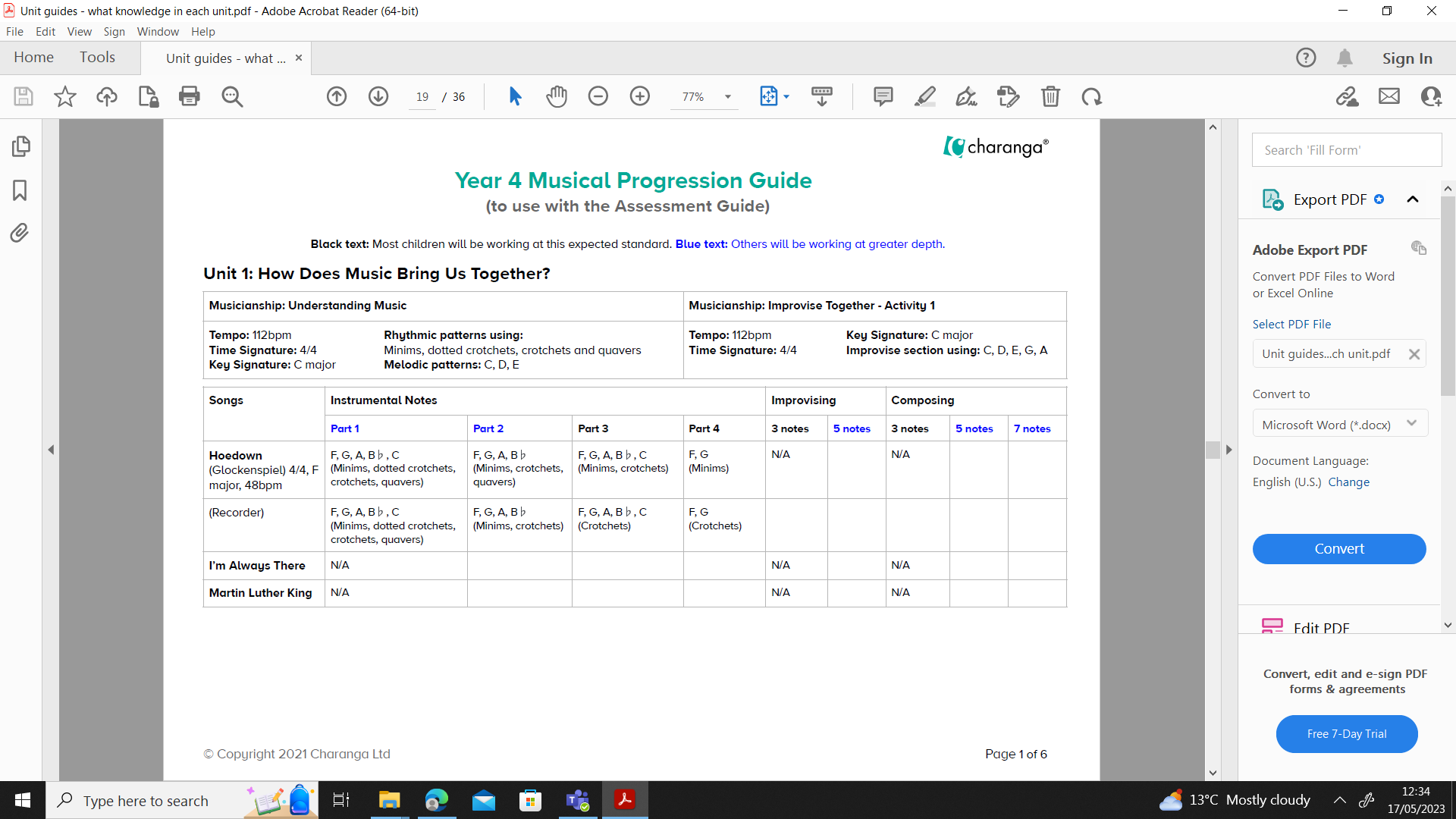 Pulse / Beat / Metre Recognise and move in time with a steady beat.Play in time with a steady beat and identify the metres 2/4, 4/4 and 3/4. Respond to the 'offbeat' or 'backbeat'.Rhythm Recognise by ear and notation: semibreves, minims, crotchets, quavers and semiquavers. Dotted minims and dotted crotchets. Copy simple rhythm patterns created from semibreves, minims, crotchets, quavers and rests. Create rhythm patterns by ear and using simple notation, that use semibreves, minims, crotchets and quavers. Understand and explain the difference between beat and rhythm. Recall the most memorable rhythms in a song or piece of music. Pitch Identify and explain what a melody is. Learn to sing and follow a melody by ear and from notation. Understand melodic movement up and down as pitch. Learn to play one or more of four differentiated melodic instrumental parts, by ear and from notation. Identify the names of the pitched notes on a stave; C, D, E, Eb, F#, G, A, B, Bb, C, C#, D. Identify the following scales by ear or from notation: C major, F major, G major, A minor. Copy simple melodies by ear or from reading notation. Create melodies by ear and notate them. Identify and talk about the way vocals are used in a song. Identify and explain: Harmony: two or more notes heard at the same time. Second part: a second musical part, usually a melodic line, that creates harmony. Explore chords I, IV and V in instrumental accompaniments. Explore intervals of 3rd, 5th and octaves. Identify the following tonal centres by earor from notation:C majorF majorG majorA minorIdentify and demonstrate a major andminor scale.Tempo Recognise the difference between the speed of a steady beat, a fast beat and a slow beat.Change the speed of a steady beat moving from fast to slow, slow to fast.Control the speed of a steady beat, getting faster and getting slower.Direct the class in controlling the speed of a steady beat in a class performance.DynamicsIdentify gradation of dynamics and use the correct vocabulary to describe crescendo and diminuendo.Timbre Explain tone colour: the instruments or voices heard that can be recognised by their unique qualities.Recognise the following groups of instruments: a marching band and a symphony orchestra and its separate families: woodwind, brass, percussionand strings.Identify the following instruments by ear and through a range of media: banjo, acoustic guitar, tuned and untuned percussion, steel pans, clarinet, trombone, trumpet, piano, keyboard, bass drums, tuba, piccolo, bass guitar,synthesizer and electric guitar.Recognise the difference between the sound of male and female voices.Understand the importance of the vocal warm-up and its impact on the tone of the voice.Texture Identify and explain texture: the number of voices or instruments playing and the richness of the sound they create.Identify male and female solo voices and backing vocals, and talk about the different textures they create in themusic.Understand and demonstrate the effect that repeated rhythmic or melodic patterns (as riffs/ostinati) have on the texture of a piece of music.Explain the term 'unison' and the difference between unison and solo.Structure Identify and explain the following structural terms: verse, chorus, bridge, repeat signs, chorus and final chorus,improvisation, call and response, and AB form within musical structures.Identify the instrumental break and its purpose in a song.Recognise phrases and repeated sections.Discuss the purpose of a bridge section.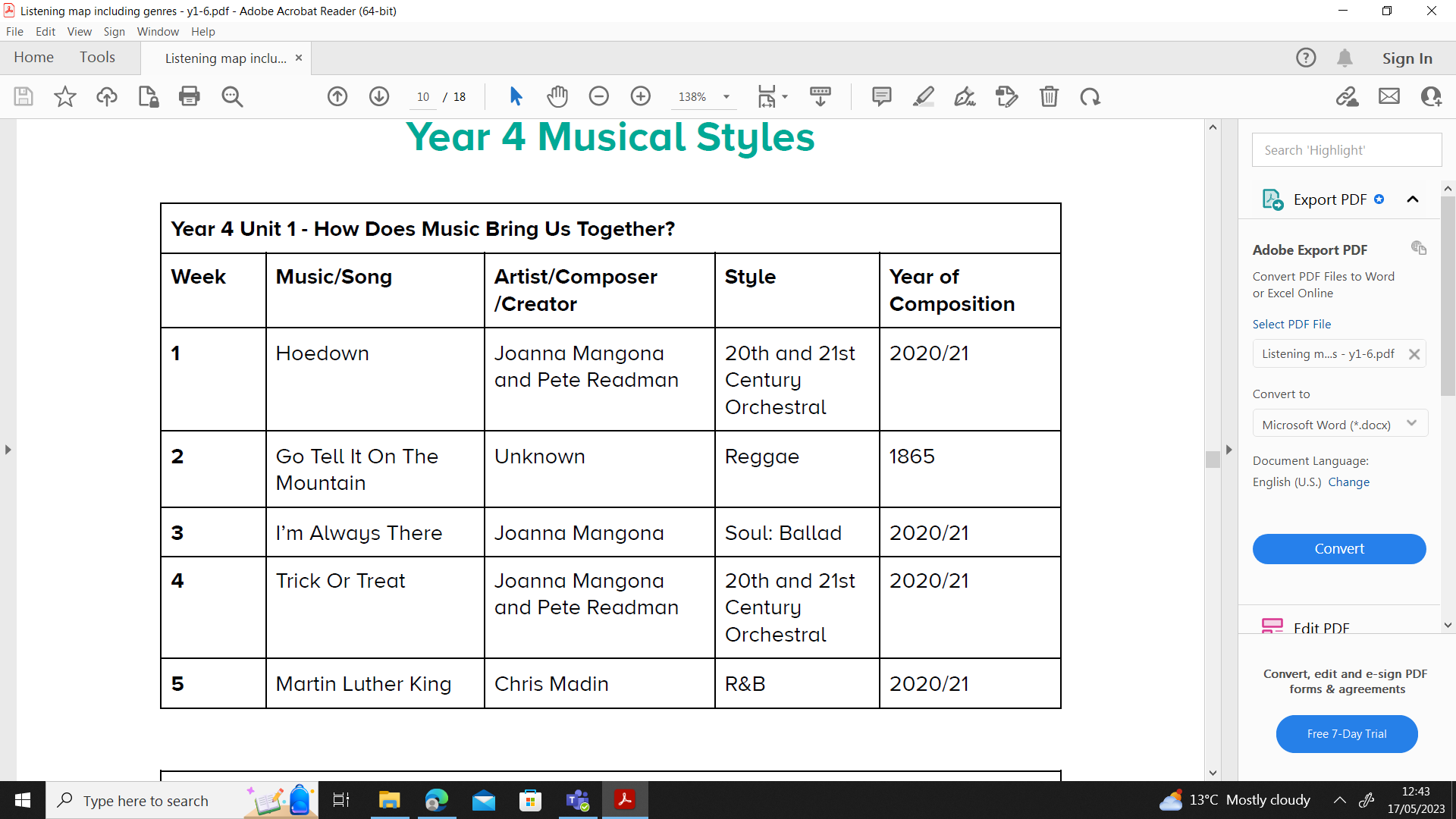 Unit 2 – Combining elements to make music How does music connect us with our past? 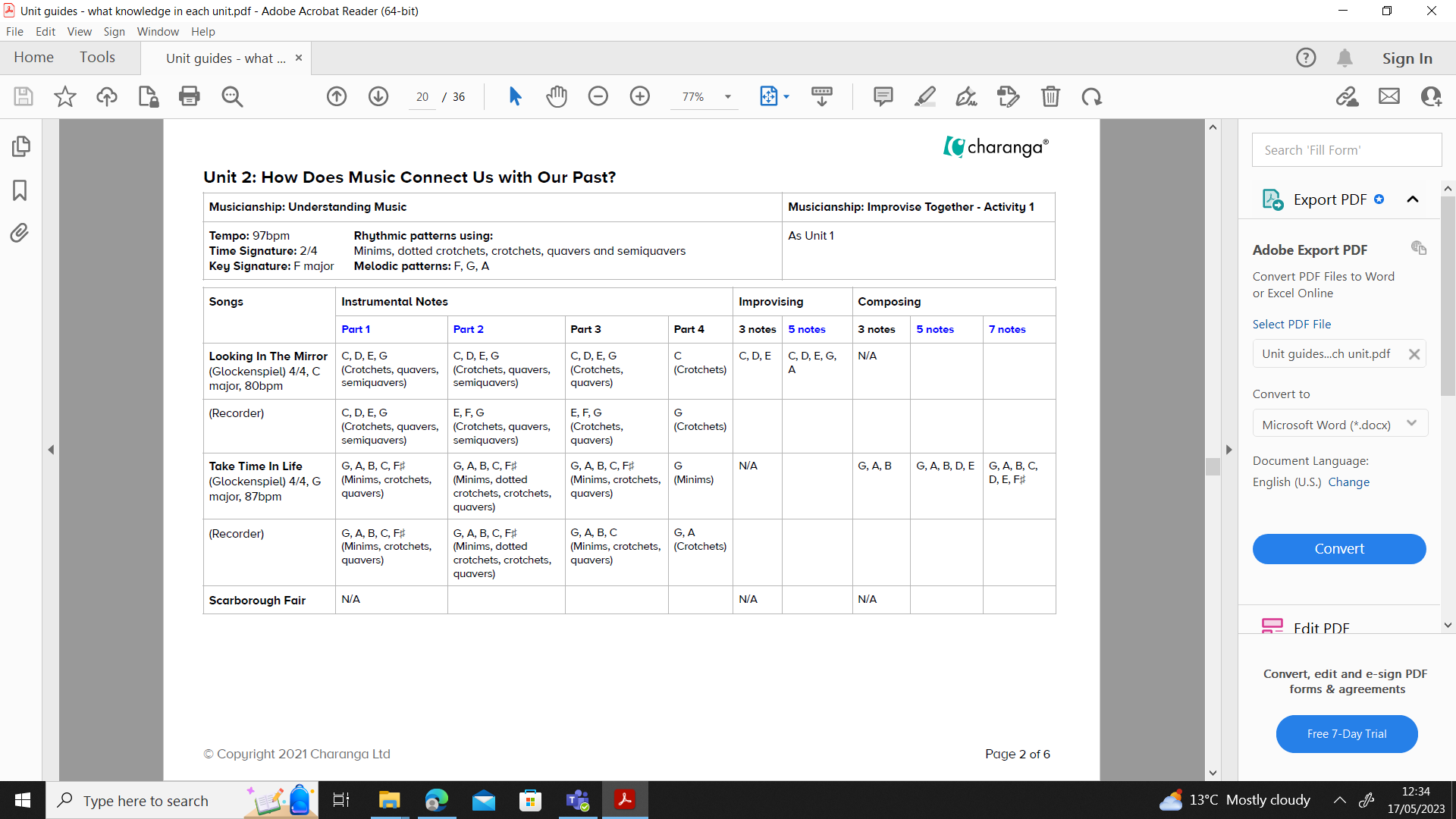 Pulse / Beat / Metre Recognise and move in time with a steady beat.Play in time with a steady beat and identify the metres 2/4, 4/4 and 3/4. Respond to the 'offbeat' or 'backbeat'.Rhythm Recognise by ear and notation: semibreves, minims, crotchets, quavers and semiquavers. Dotted minims and dotted crotchets. Copy simple rhythm patterns created from semibreves, minims, crotchets, quavers and rests. Create rhythm patterns by ear and using simple notation, that use semibreves, minims, crotchets and quavers. Understand and explain the difference between beat and rhythm. Recall the most memorable rhythms in a song or piece of music. Pitch Identify and explain what a melody is. Learn to sing and follow a melody by ear and from notation. Understand melodic movement up and down as pitch. Learn to play one or more of four differentiated melodic instrumental parts, by ear and from notation. Identify the names of the pitched notes on a stave; C, D, E, Eb, F#, G, A, B, Bb, C, C#, D. Identify the following scales by ear or from notation: C major, F major, G major, A minor. Copy simple melodies by ear or from reading notation. Create melodies by ear and notate them. Identify and talk about the way vocals are used in a song. Identify and explain: Harmony: two or more notes heard at the same time. Second part: a second musical part, usually a melodic line, that creates harmony. Explore chords I, IV and V in instrumental accompaniments. Explore intervals of 3rd, 5th and octaves. Identify the following tonal centres by earor from notation:C majorF majorG majorA minorIdentify and demonstrate a major andminor scale.Tempo Recognise the difference between the speed of a steady beat, a fast beat and a slow beat.Change the speed of a steady beat moving from fast to slow, slow to fast.Control the speed of a steady beat, getting faster and getting slower.Direct the class in controlling the speed of a steady beat in a class performance.DynamicsIdentify gradation of dynamics and use the correct vocabulary to describe crescendo and diminuendo.Timbre Explain tone colour: the instruments or voices heard that can be recognised by their unique qualities.Recognise the following groups of instruments: a marching band and a symphony orchestra and its separate families: woodwind, brass, percussionand strings.Identify the following instruments by ear and through a range of media: banjo, acoustic guitar, tuned and untuned percussion, steel pans, clarinet, trombone, trumpet, piano, keyboard, bass drums, tuba, piccolo, bass guitar,synthesizer and electric guitar.Recognise the difference between the sound of male and female voices.Understand the importance of the vocal warm-up and its impact on the tone of the voice.Texture Identify and explain texture: the number of voices or instruments playing and the richness of the sound they create.Identify male and female solo voices and backing vocals, and talk about the different textures they create in themusic.Understand and demonstrate the effect that repeated rhythmic or melodic patterns (as riffs/ostinati) have on the texture of a piece of music.Explain the term 'unison' and the difference between unison and solo.Structure Identify and explain the following structural terms: verse, chorus, bridge, repeat signs, chorus and final chorus,improvisation, call and response, and AB form within musical structures.Identify the instrumental break and its purpose in a song.Recognise phrases and repeated sections.Discuss the purpose of a bridge section.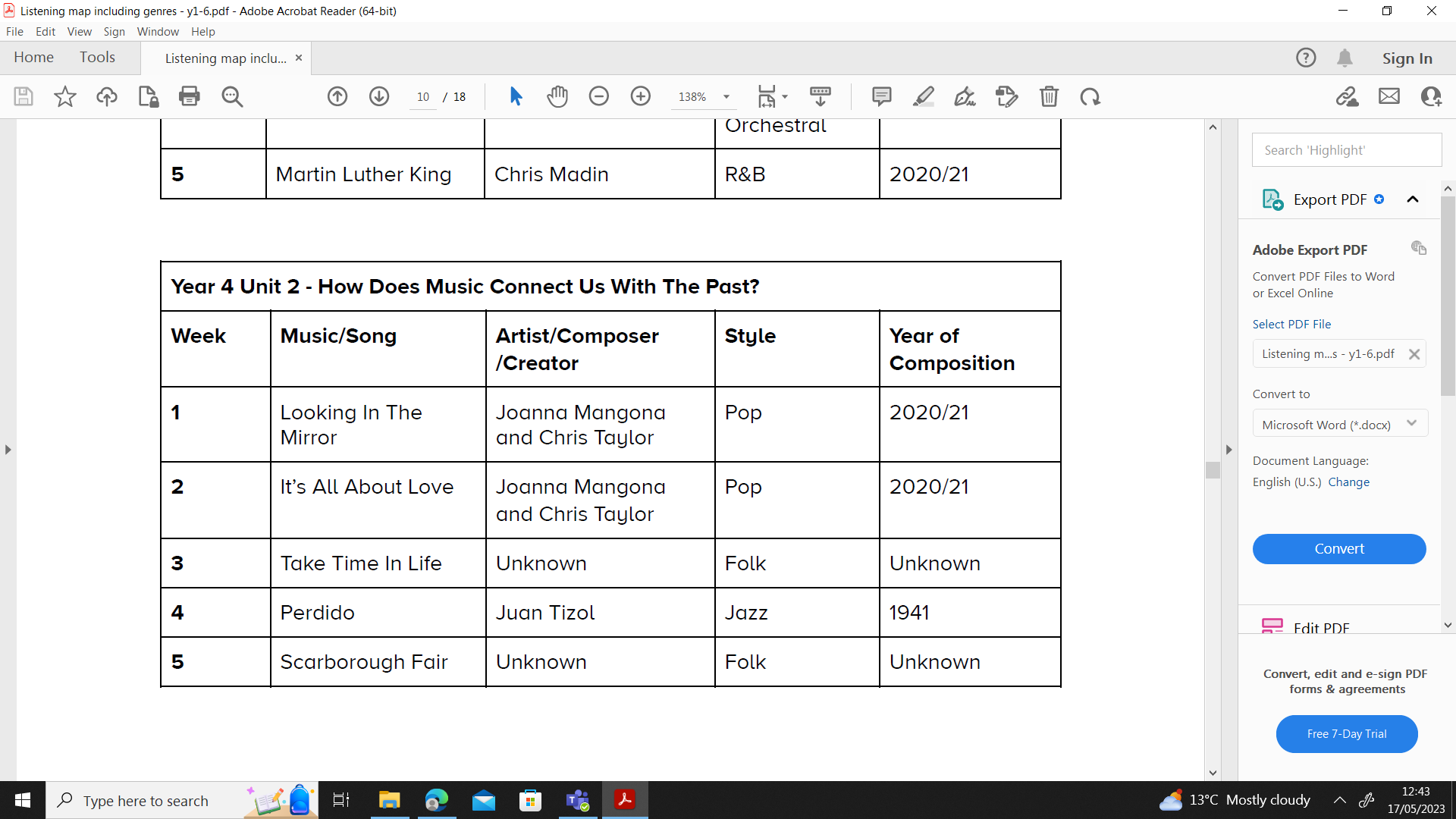 Unit 3 – Developing pulse and groove through improvisation How does music improve our world? 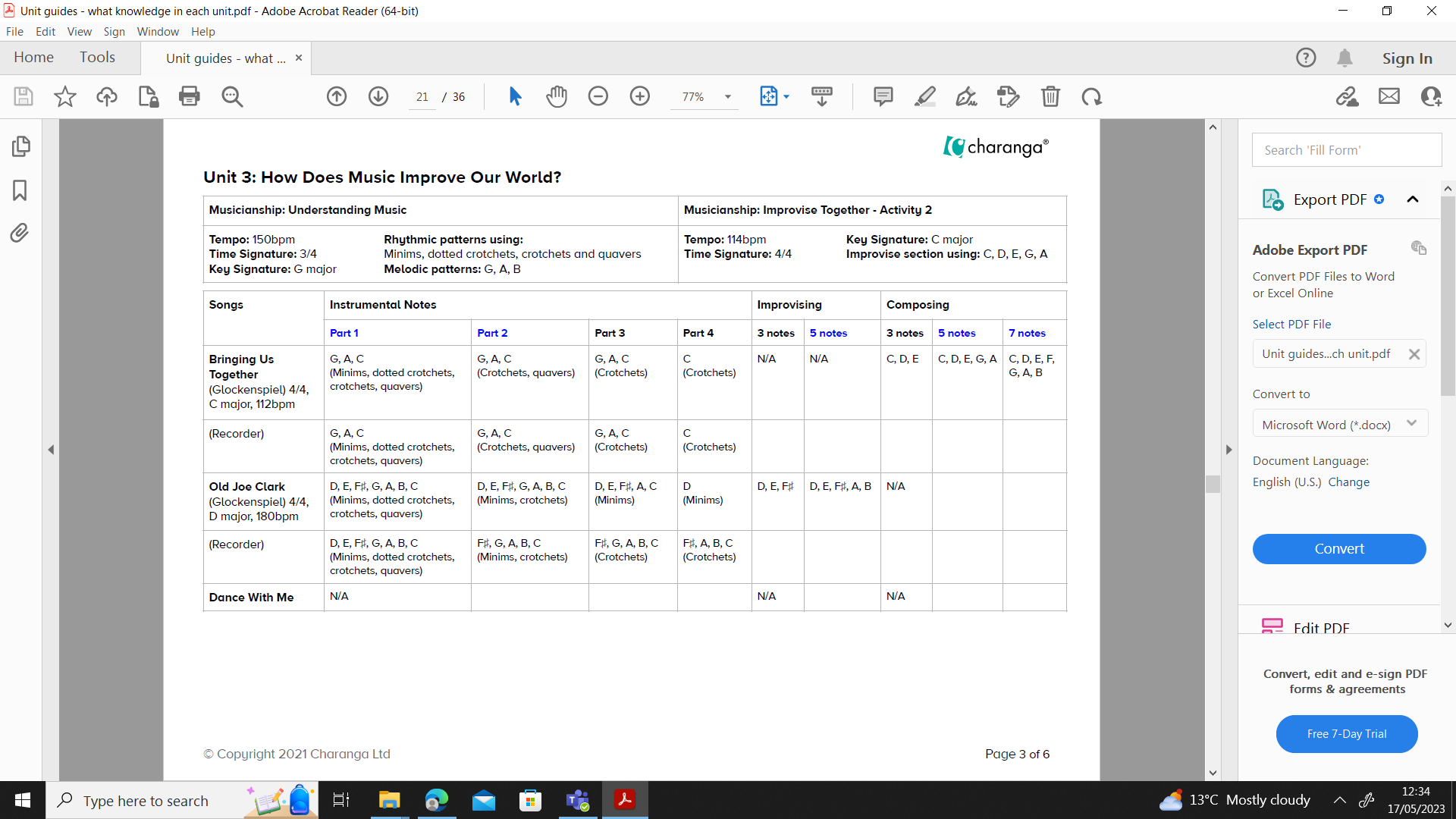 Pulse / Beat / Metre Recognise and move in time with a steady beat.Play in time with a steady beat and identify the metres 2/4, 4/4 and 3/4. Respond to the 'offbeat' or 'backbeat'.Rhythm Recognise by ear and notation: semibreves, minims, crotchets, quavers and semiquavers. Dotted minims and dotted crotchets. Copy simple rhythm patterns created from semibreves, minims, crotchets, quavers and rests. Create rhythm patterns by ear and using simple notation, that use semibreves, minims, crotchets and quavers. Understand and explain the difference between beat and rhythm. Recall the most memorable rhythms in a song or piece of music. Pitch Identify and explain what a melody is. Learn to sing and follow a melody by ear and from notation. Understand melodic movement up and down as pitch. Learn to play one or more of four differentiated melodic instrumental parts, by ear and from notation. Identify the names of the pitched notes on a stave; C, D, E, Eb, F#, G, A, B, Bb, C, C#, D. Identify the following scales by ear or from notation: C major, F major, G major, A minor. Copy simple melodies by ear or from reading notation. Create melodies by ear and notate them. Identify and talk about the way vocals are used in a song. Identify and explain: Harmony: two or more notes heard at the same time. Second part: a second musical part, usually a melodic line, that creates harmony. Explore chords I, IV and V in instrumental accompaniments. Explore intervals of 3rd, 5th and octaves. Identify the following tonal centres by earor from notation:C majorF majorG majorA minorIdentify and demonstrate a major andminor scale.Tempo Recognise the difference between the speed of a steady beat, a fast beat and a slow beat.Change the speed of a steady beat moving from fast to slow, slow to fast.Control the speed of a steady beat, getting faster and getting slower.Direct the class in controlling the speed of a steady beat in a class performance.DynamicsIdentify gradation of dynamics and use the correct vocabulary to describe crescendo and diminuendo.Timbre Explain tone colour: the instruments or voices heard that can be recognised by their unique qualities.Recognise the following groups of instruments: a marching band and a symphony orchestra and its separate families: woodwind, brass, percussionand strings.Identify the following instruments by ear and through a range of media: banjo, acoustic guitar, tuned and untuned percussion, steel pans, clarinet, trombone, trumpet, piano, keyboard, bass drums, tuba, piccolo, bass guitar,synthesizer and electric guitar.Recognise the difference between the sound of male and female voices.Understand the importance of the vocal warm-up and its impact on the tone of the voice.Texture Identify and explain texture: the number of voices or instruments playing and the richness of the sound they create.Identify male and female solo voices and backing vocals, and talk about the different textures they create in themusic.Understand and demonstrate the effect that repeated rhythmic or melodic patterns (as riffs/ostinati) have on the texture of a piece of music.Explain the term 'unison' and the difference between unison and solo.Structure Identify and explain the following structural terms: verse, chorus, bridge, repeat signs, chorus and final chorus,improvisation, call and response, and AB form within musical structures.Identify the instrumental break and its purpose in a song.Recognise phrases and repeated sections.Discuss the purpose of a bridge section.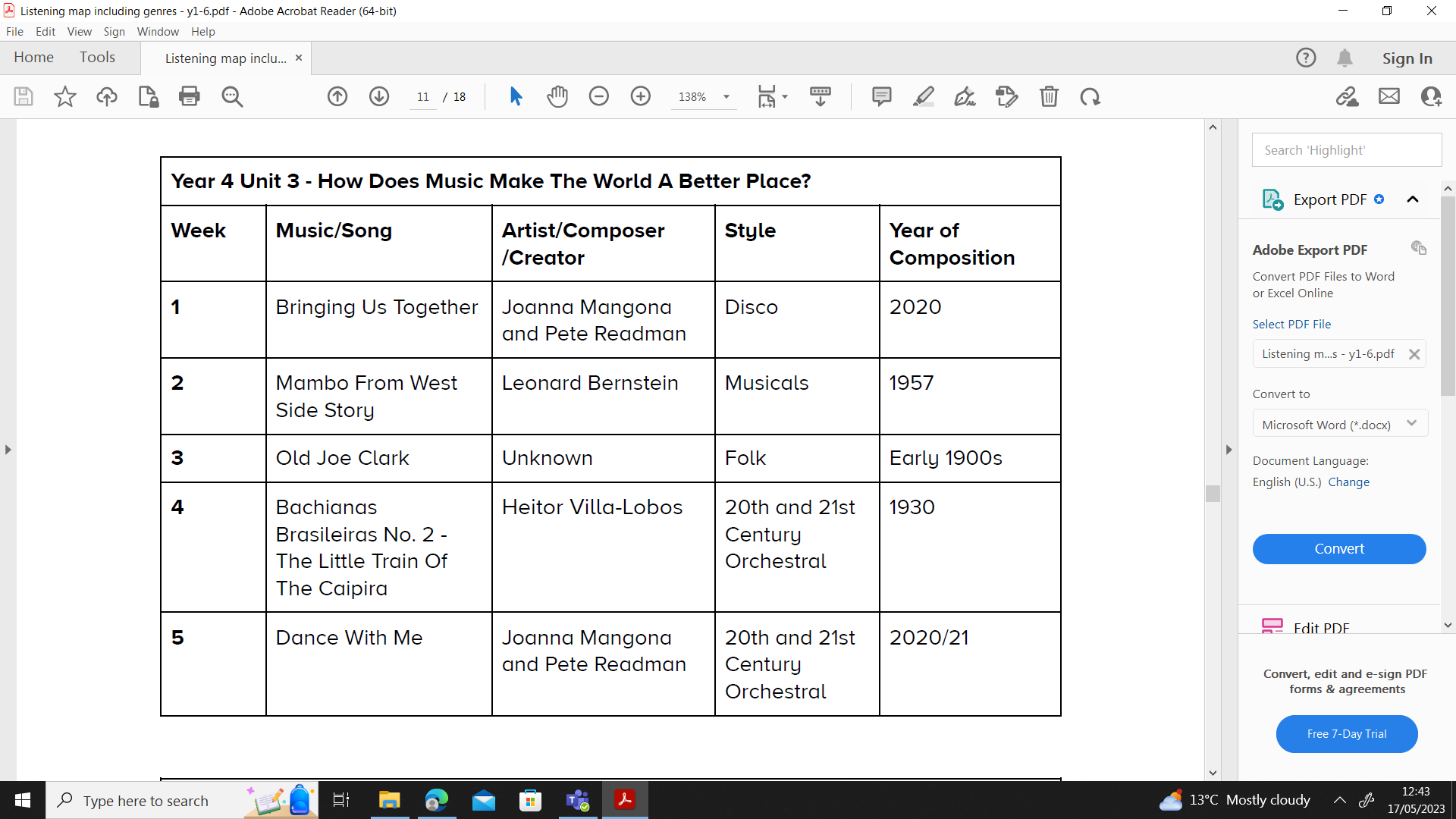 Unit 4 – Creating simple melodies together How does music teach us about our community?  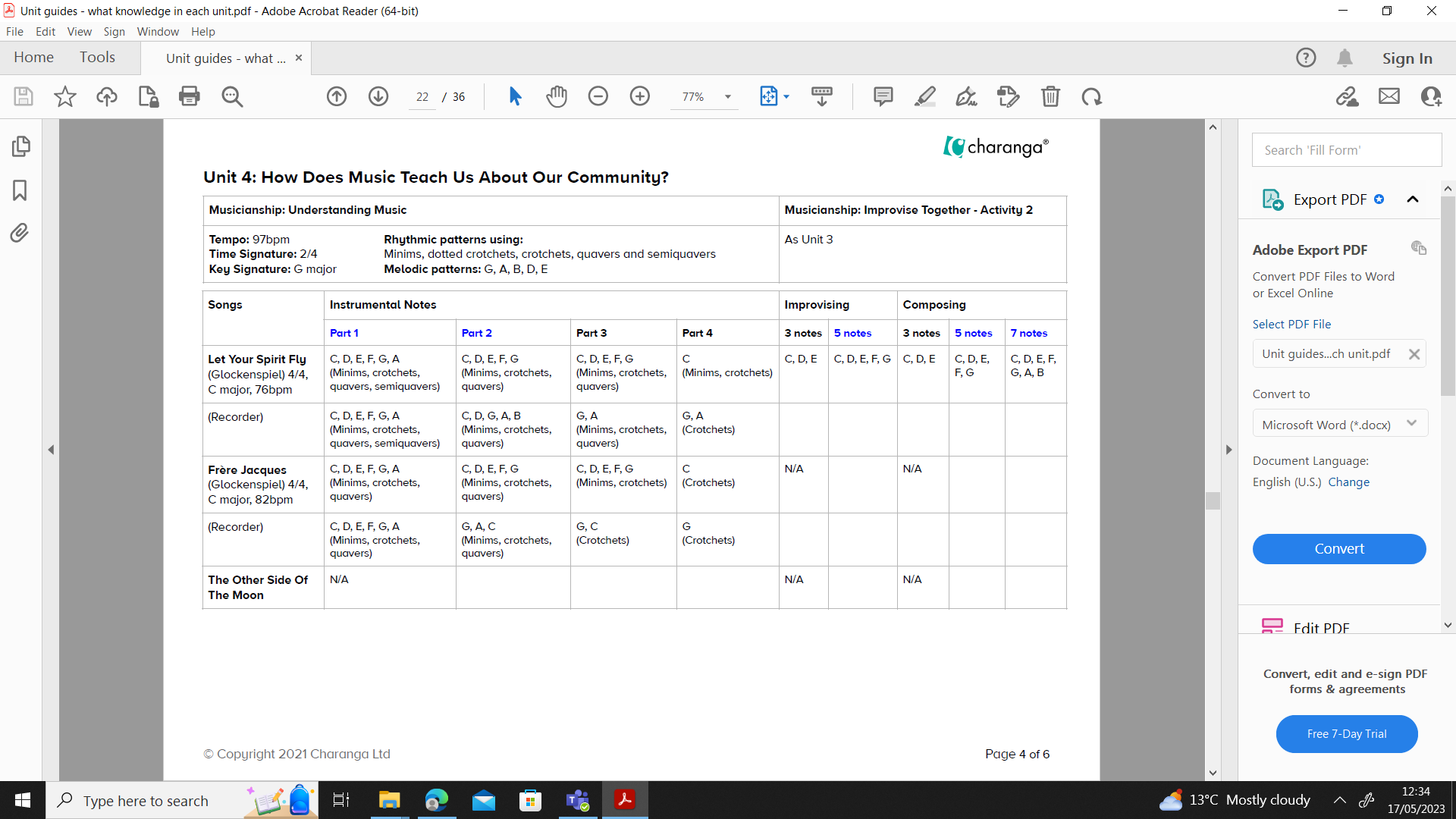 Pulse / Beat / Metre Recognise and move in time with a steady beat.Play in time with a steady beat and identify the metres 2/4, 4/4 and 3/4. Respond to the 'offbeat' or 'backbeat'.Rhythm Recognise by ear and notation: semibreves, minims, crotchets, quavers and semiquavers. Dotted minims and dotted crotchets. Copy simple rhythm patterns created from semibreves, minims, crotchets, quavers and rests. Create rhythm patterns by ear and using simple notation, that use semibreves, minims, crotchets and quavers. Understand and explain the difference between beat and rhythm. Recall the most memorable rhythms in a song or piece of music. Pitch Identify and explain what a melody is. Learn to sing and follow a melody by ear and from notation. Understand melodic movement up and down as pitch. Learn to play one or more of four differentiated melodic instrumental parts, by ear and from notation. Identify the names of the pitched notes on a stave; C, D, E, Eb, F#, G, A, B, Bb, C, C#, D. Identify the following scales by ear or from notation: C major, F major, G major, A minor. Copy simple melodies by ear or from reading notation. Create melodies by ear and notate them. Identify and talk about the way vocals are used in a song. Identify and explain: Harmony: two or more notes heard at the same time. Second part: a second musical part, usually a melodic line, that creates harmony. Explore chords I, IV and V in instrumental accompaniments. Explore intervals of 3rd, 5th and octaves. Identify the following tonal centres by earor from notation:C majorF majorG majorA minorIdentify and demonstrate a major andminor scale.Tempo Recognise the difference between the speed of a steady beat, a fast beat and a slow beat.Change the speed of a steady beat moving from fast to slow, slow to fast.Control the speed of a steady beat, getting faster and getting slower.Direct the class in controlling the speed of a steady beat in a class performance.DynamicsIdentify gradation of dynamics and use the correct vocabulary to describe crescendo and diminuendo.Timbre Explain tone colour: the instruments or voices heard that can be recognised by their unique qualities.Recognise the following groups of instruments: a marching band and a symphony orchestra and its separate families: woodwind, brass, percussionand strings.Identify the following instruments by ear and through a range of media: banjo, acoustic guitar, tuned and untuned percussion, steel pans, clarinet, trombone, trumpet, piano, keyboard, bass drums, tuba, piccolo, bass guitar,synthesizer and electric guitar.Recognise the difference between the sound of male and female voices.Understand the importance of the vocal warm-up and its impact on the tone of the voice.Texture Identify and explain texture: the number of voices or instruments playing and the richness of the sound they create.Identify male and female solo voices and backing vocals, and talk about the different textures they create in themusic.Understand and demonstrate the effect that repeated rhythmic or melodic patterns (as riffs/ostinati) have on the texture of a piece of music.Explain the term 'unison' and the difference between unison and solo.Structure Identify and explain the following structural terms: verse, chorus, bridge, repeat signs, chorus and final chorus,improvisation, call and response, and AB form within musical structures.Identify the instrumental break and its purpose in a song.Recognise phrases and repeated sections.Discuss the purpose of a bridge section.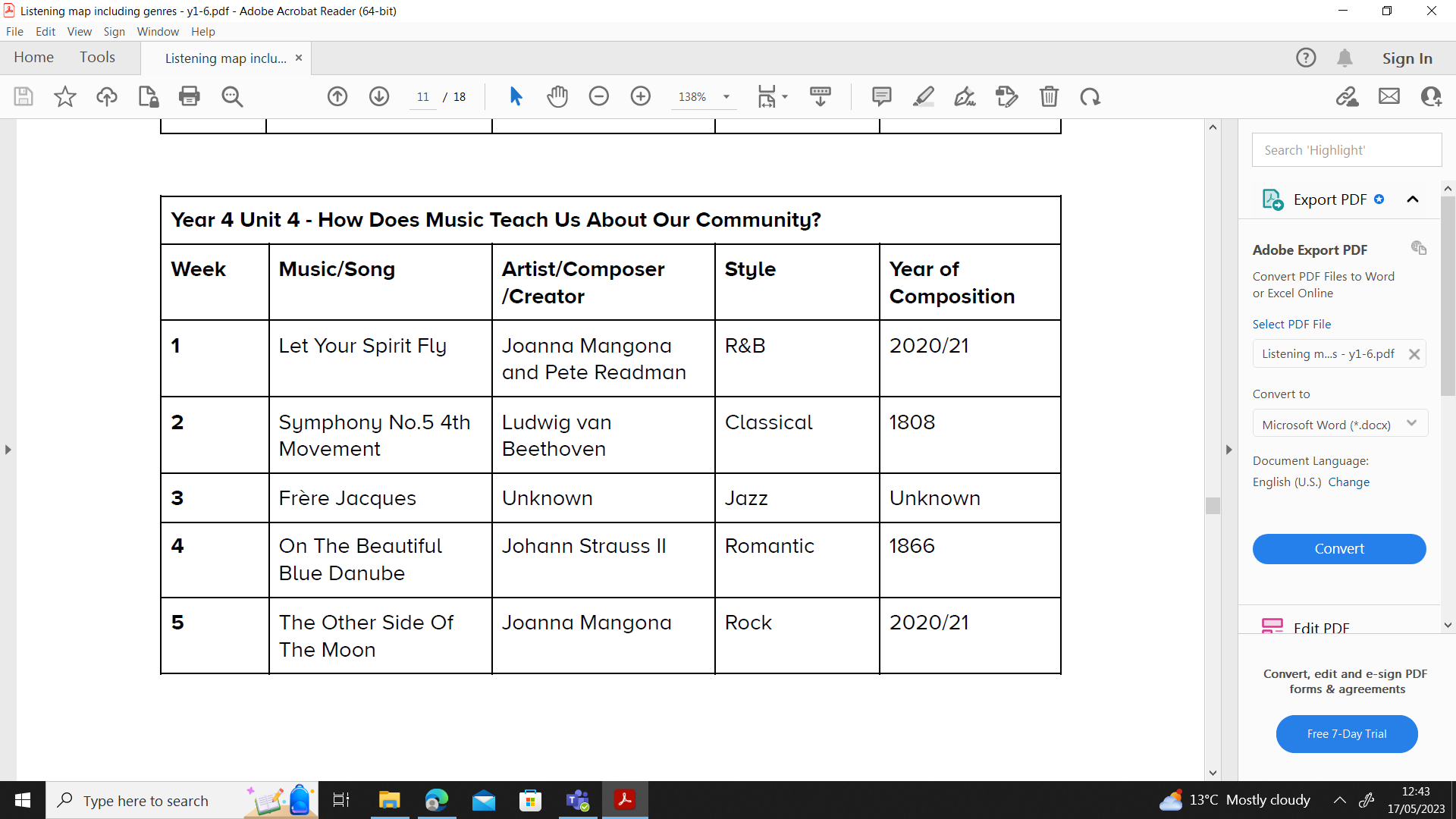 Unit 5 – Connecting Notes and feelings How does music shape our way of life? 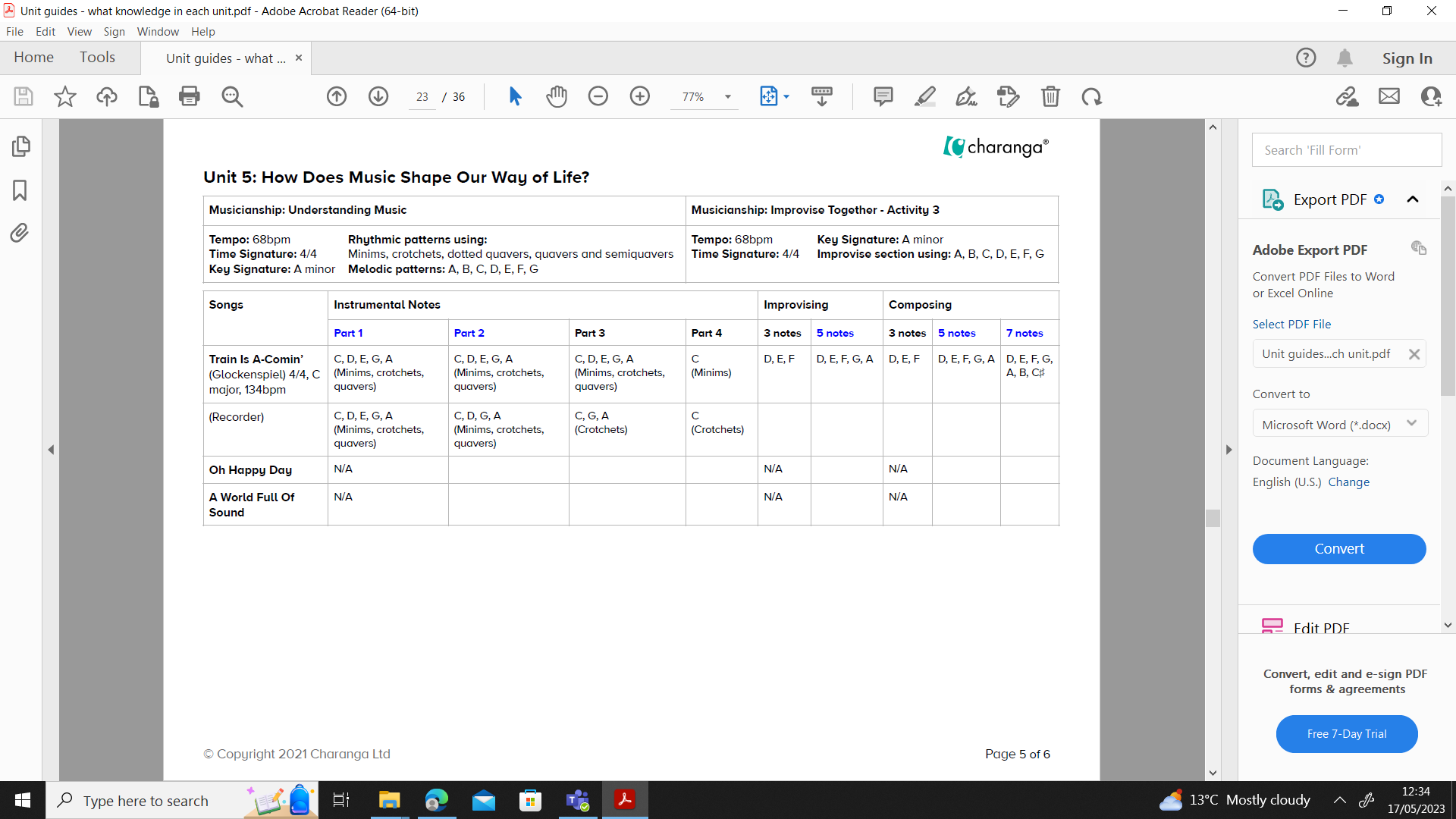 Pulse / Beat / Metre Recognise and move in time with a steady beat.Play in time with a steady beat and identify the metres 2/4, 4/4 and 3/4. Respond to the 'offbeat' or 'backbeat'.Rhythm Recognise by ear and notation: semibreves, minims, crotchets, quavers and semiquavers. Dotted minims and dotted crotchets. Copy simple rhythm patterns created from semibreves, minims, crotchets, quavers and rests. Create rhythm patterns by ear and using simple notation, that use semibreves, minims, crotchets and quavers. Understand and explain the difference between beat and rhythm. Recall the most memorable rhythms in a song or piece of music. Pitch Identify and explain what a melody is. Learn to sing and follow a melody by ear and from notation. Understand melodic movement up and down as pitch. Learn to play one or more of four differentiated melodic instrumental parts, by ear and from notation. Identify the names of the pitched notes on a stave; C, D, E, Eb, F#, G, A, B, Bb, C, C#, D. Identify the following scales by ear or from notation: C major, F major, G major, A minor. Copy simple melodies by ear or from reading notation. Create melodies by ear and notate them. Identify and talk about the way vocals are used in a song. Identify and explain: Harmony: two or more notes heard at the same time. Second part: a second musical part, usually a melodic line, that creates harmony. Explore chords I, IV and V in instrumental accompaniments. Explore intervals of 3rd, 5th and octaves. Identify the following tonal centres by earor from notation:C majorF majorG majorA minorIdentify and demonstrate a major andminor scale.Tempo Recognise the difference between the speed of a steady beat, a fast beat and a slow beat.Change the speed of a steady beat moving from fast to slow, slow to fast.Control the speed of a steady beat, getting faster and getting slower.Direct the class in controlling the speed of a steady beat in a class performance.DynamicsIdentify gradation of dynamics and use the correct vocabulary to describe crescendo and diminuendo.Timbre Explain tone colour: the instruments or voices heard that can be recognised by their unique qualities.Recognise the following groups of instruments: a marching band and a symphony orchestra and its separate families: woodwind, brass, percussionand strings.Identify the following instruments by ear and through a range of media: banjo, acoustic guitar, tuned and untuned percussion, steel pans, clarinet, trombone, trumpet, piano, keyboard, bass drums, tuba, piccolo, bass guitar,synthesizer and electric guitar.Recognise the difference between the sound of male and female voices.Understand the importance of the vocal warm-up and its impact on the tone of the voice.Texture Identify and explain texture: the number of voices or instruments playing and the richness of the sound they create.Identify male and female solo voices and backing vocals, and talk about the different textures they create in themusic.Understand and demonstrate the effect that repeated rhythmic or melodic patterns (as riffs/ostinati) have on the texture of a piece of music.Explain the term 'unison' and the difference between unison and solo.Structure Identify and explain the following structural terms: verse, chorus, bridge, repeat signs, chorus and final chorus,improvisation, call and response, and AB form within musical structures.Identify the instrumental break and its purpose in a song.Recognise phrases and repeated sections.Discuss the purpose of a bridge section.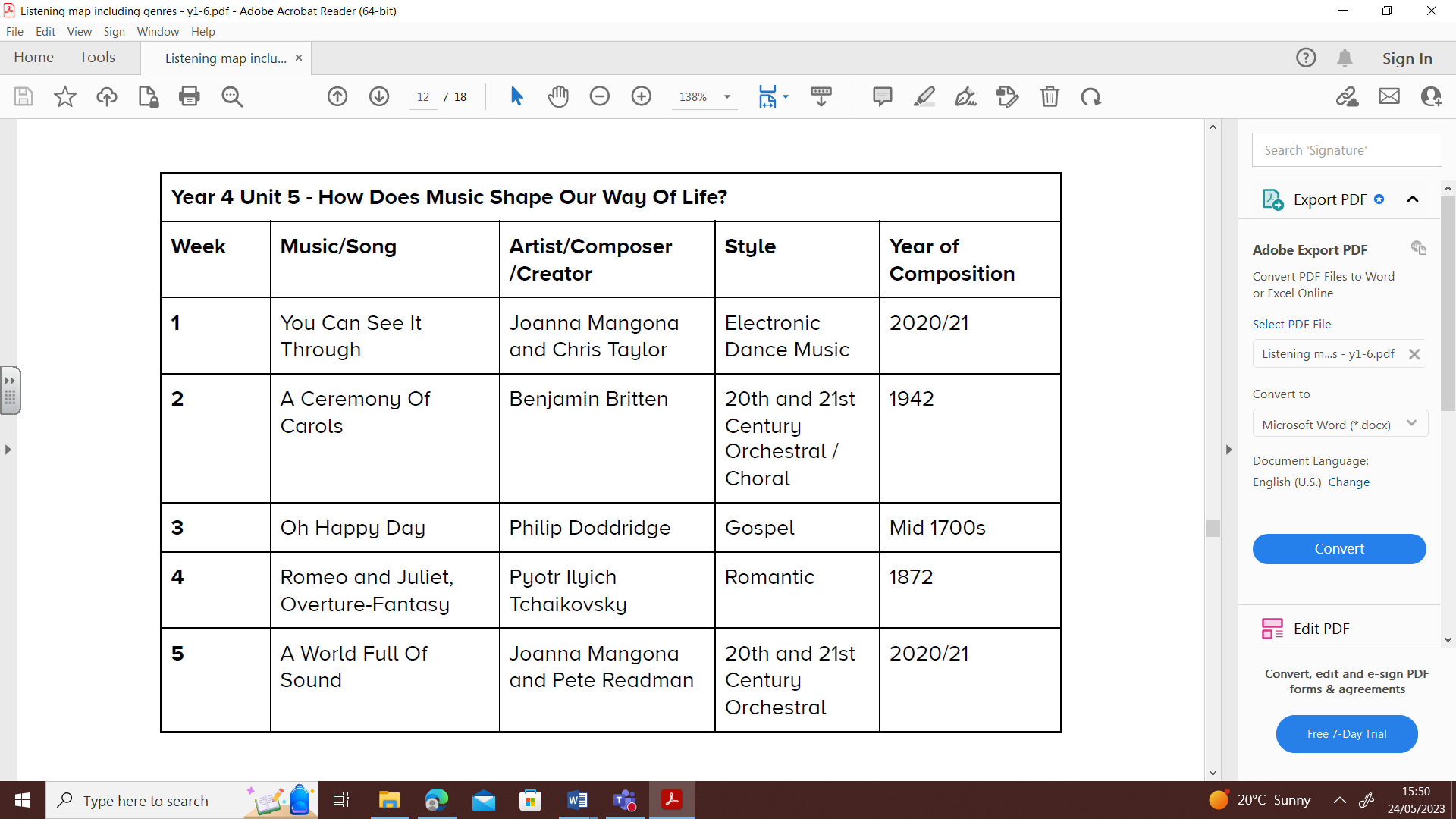 Unit 6 – Purpose, identity and expression in music How does music connect us with the environment?  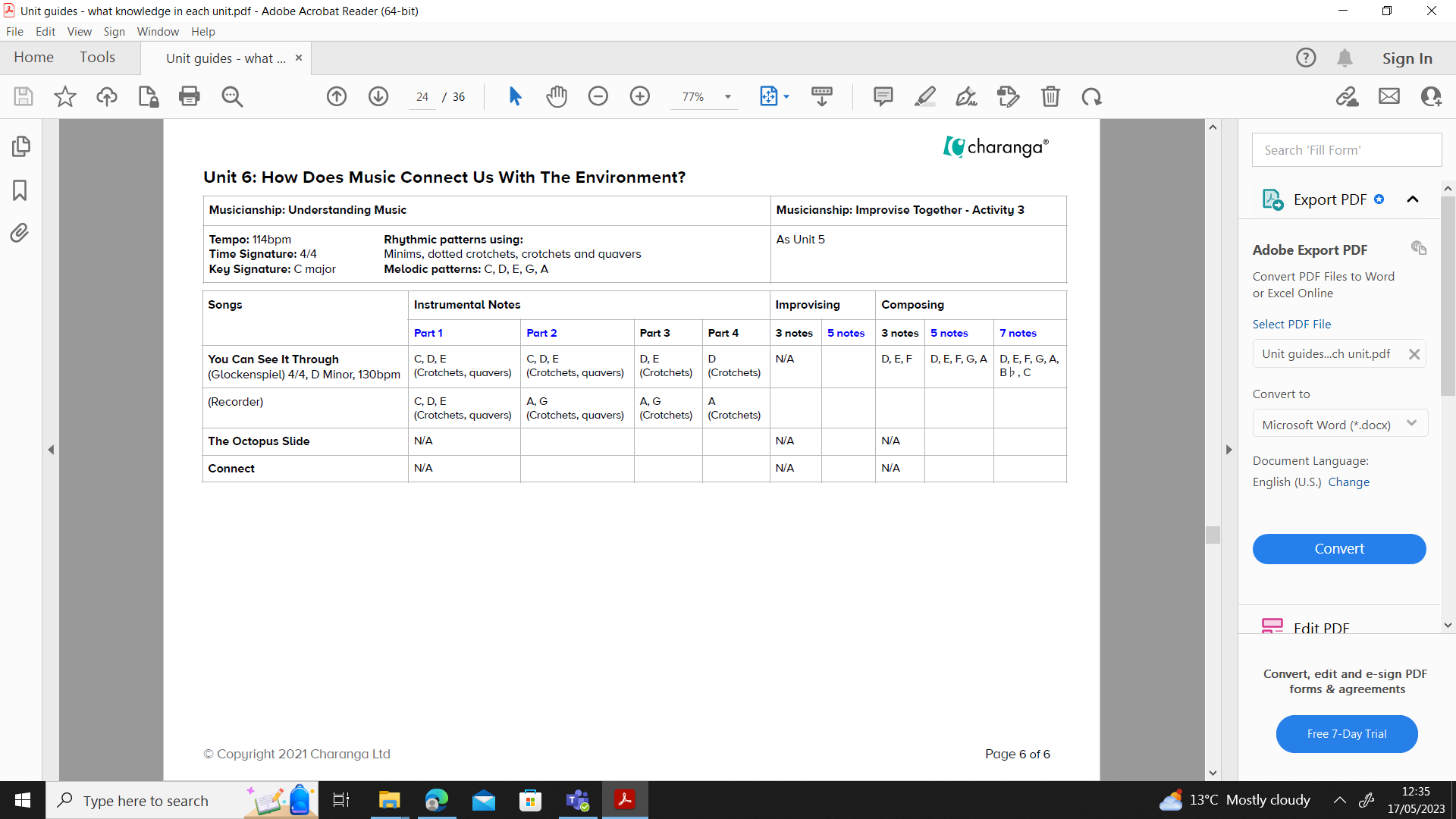 Pulse / Beat / Metre Recognise and move in time with a steady beat.Play in time with a steady beat and identify the metres 2/4, 4/4 and 3/4. Respond to the 'offbeat' or 'backbeat'.Rhythm Recognise by ear and notation: semibreves, minims, crotchets, quavers and semiquavers. Dotted minims and dotted crotchets. Copy simple rhythm patterns created from semibreves, minims, crotchets, quavers and rests. Create rhythm patterns by ear and using simple notation, that use semibreves, minims, crotchets and quavers. Understand and explain the difference between beat and rhythm. Recall the most memorable rhythms in a song or piece of music. Pitch Identify and explain what a melody is. Learn to sing and follow a melody by ear and from notation. Understand melodic movement up and down as pitch. Learn to play one or more of four differentiated melodic instrumental parts, by ear and from notation. Identify the names of the pitched notes on a stave; C, D, E, Eb, F#, G, A, B, Bb, C, C#, D. Identify the following scales by ear or from notation: C major, F major, G major, A minor. Copy simple melodies by ear or from reading notation. Create melodies by ear and notate them. Identify and talk about the way vocals are used in a song. Identify and explain: Harmony: two or more notes heard at the same time. Second part: a second musical part, usually a melodic line, that creates harmony. Explore chords I, IV and V in instrumental accompaniments. Explore intervals of 3rd, 5th and octaves. Identify the following tonal centres by earor from notation:C majorF majorG majorA minorIdentify and demonstrate a major andminor scale.Tempo Recognise the difference between the speed of a steady beat, a fast beat and a slow beat.Change the speed of a steady beat moving from fast to slow, slow to fast.Control the speed of a steady beat, getting faster and getting slower.Direct the class in controlling the speed of a steady beat in a class performance.DynamicsIdentify gradation of dynamics and use the correct vocabulary to describe crescendo and diminuendo.Timbre Explain tone colour: the instruments or voices heard that can be recognised by their unique qualities.Recognise the following groups of instruments: a marching band and a symphony orchestra and its separate families: woodwind, brass, percussionand strings.Identify the following instruments by ear and through a range of media: banjo, acoustic guitar, tuned and untuned percussion, steel pans, clarinet, trombone, trumpet, piano, keyboard, bass drums, tuba, piccolo, bass guitar,synthesizer and electric guitar.Recognise the difference between the sound of male and female voices.Understand the importance of the vocal warm-up and its impact on the tone of the voice.Texture Identify and explain texture: the number of voices or instruments playing and the richness of the sound they create.Identify male and female solo voices and backing vocals, and talk about the different textures they create in themusic.Understand and demonstrate the effect that repeated rhythmic or melodic patterns (as riffs/ostinati) have on the texture of a piece of music.Explain the term 'unison' and the difference between unison and solo.Structure Identify and explain the following structural terms: verse, chorus, bridge, repeat signs, chorus and final chorus,improvisation, call and response, and AB form within musical structures.Identify the instrumental break and its purpose in a song.Recognise phrases and repeated sections.Discuss the purpose of a bridge section.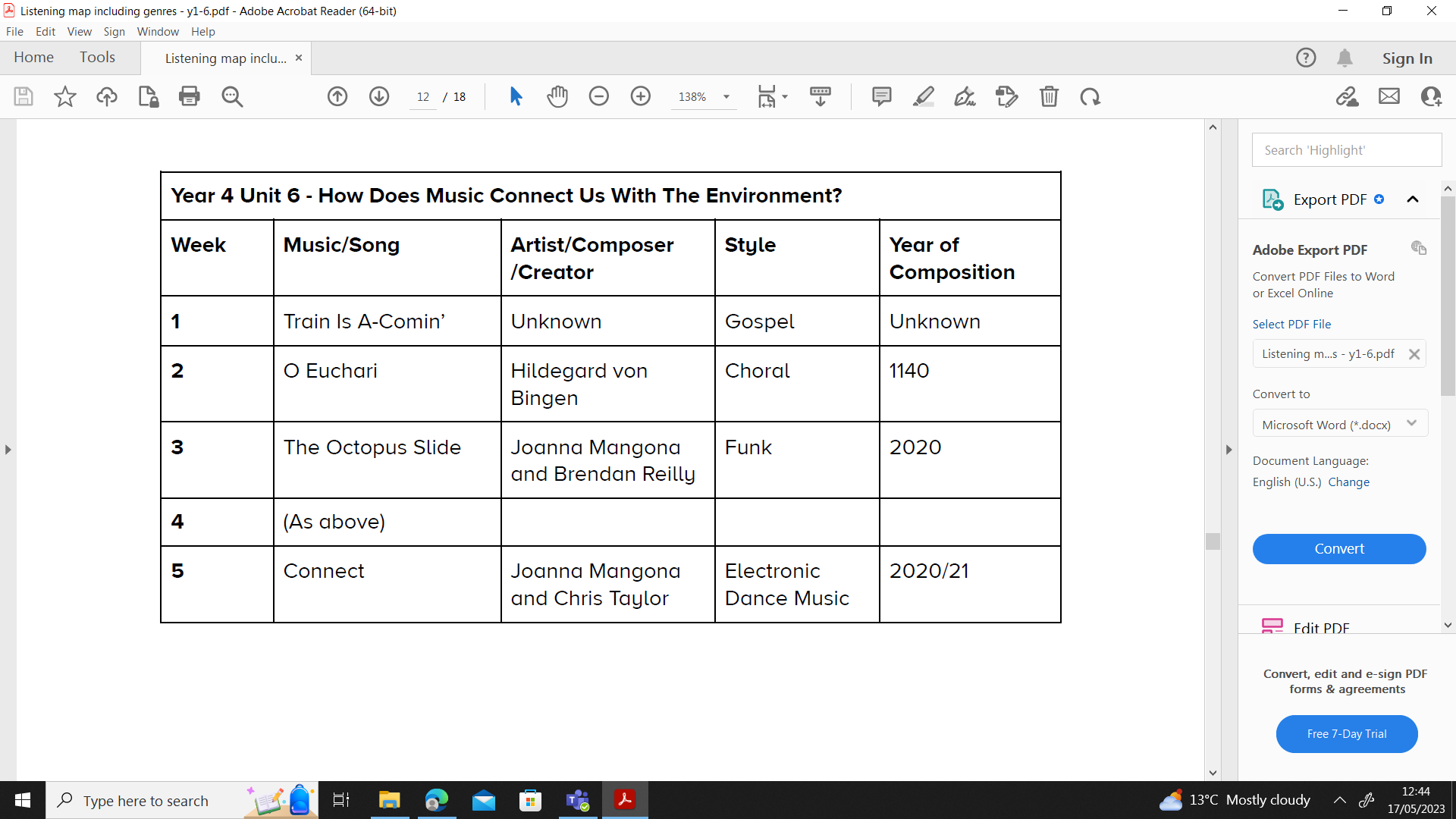 Year 5Substantive knowledge Disciplinary knowledge (across all units) Listening and genre coverage Unit 1 – getting started with music tech How does music bring us together? 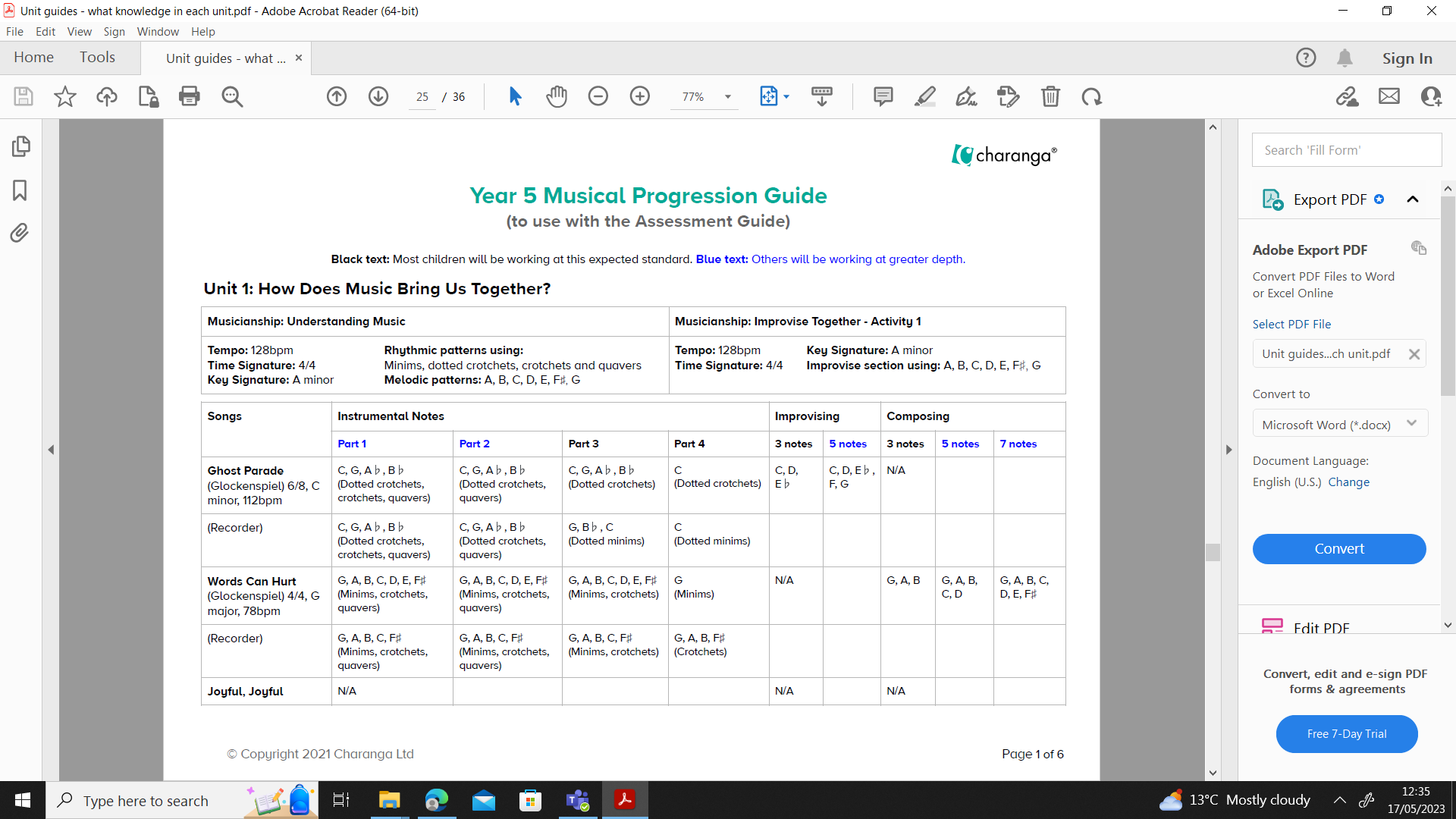 Pulse / Beat / Metre Recognise and move in time with the changing speed of a steady beat.Play in time with a steady beat and identify the metre 2/4, 4/4, 3/4, 5/4 and 6/8.Respond to the 'offbeat' or 'backbeat'.Rhythm Recognise by ear and notation:• Minims, dotted crotchets, crotchets, quavers and their restsRecognise by ear and notation:• 6/8 rhythm patterns• Dotted crotchets, triplet quavers, dotted quavers, quavers and their restsRecognise dotted rhythm in melodies.Copy simple rhythm patterns using the above rhythms.Create rhythm patterns by ear and using simple notation, that use the above rhythm patterns.Recall the most memorable rhythms in a song or piece of music.Pitch Identify and explain steps, jumps and leaps in the pitch of a melody.Learn to sing and follow a melody by ear and from notation.Learn to play one or more of four differentiated melodic instrumental parts by ear and from notation.Identify the names of the pitched notes on a stave:C, D, E, E♭, F♯, G, A, B, B♭, C, C♯, DIdentify the following scales by ear or from notation:C majorF majorD minorG majorE♭ majorC minorCopy simple melodies by ear or from reading notation.Create melodies by ear and notate them.Add new chords II and VI from a given tonality.Identify tone by ear or from notation.Identify intervals 3rd, 5th and 7th.Identify the tonal centres of: C major and C minor, F majorD minor and D majorE♭ majorIdentify and demonstrate the following scales by ear and from notation:Major scaleMinor scalePentatonic scaleTempo Recognise the difference between the speed of a steady beat, a fast beat and a slow beat.Change the speed of a steady beat, moving from fast to slow, slow to fast.Control the speed of a steady beat, getting faster and getting slower.Direct the class in controlling the speed of a steady beat in a class performance.Recognise the connection between tempi and musical styles.Dynamicsdentify dynamics and how they change the mood and feel of the music: forte, piano, mezzo forte, mezzo piano, crescendo and diminuendo.Timbre Recognise the following ensembles:• Gospel choir and soloist• Rock band• Symphony orchestra• A Cappella groupIdentify the following instruments by ear and through a range of media: drum kit, electric guitar, electric bass guitar, acoustic guitar, keyboard or Hammond organ, synthesizer, saxophone, trumpet, harmonica, banjo,accordion, tuned and untuned percussion, steel pans and instruments of the orchestra such as clarinet, tuba, violin, trombone and flute.Recognise the difference between the sound of male and female voices. Recognise tone colour and rapping.Texture Identify solos and instrumental breaks in songs and music.Talk about solo voices, backing vocals and different vocal textures.Identify changes in texture.Talk about the different textures created by intervals and chords.Structure Identify and explain the structural terms: verse, chorus, bridge, repeat signs, chorus and final chorus, improvisation, call and response, and AB form within musical structures.Identify the instrumental break and its purpose in a song.Recognise phrases and repeated sections.Discuss the purpose of a bridge section.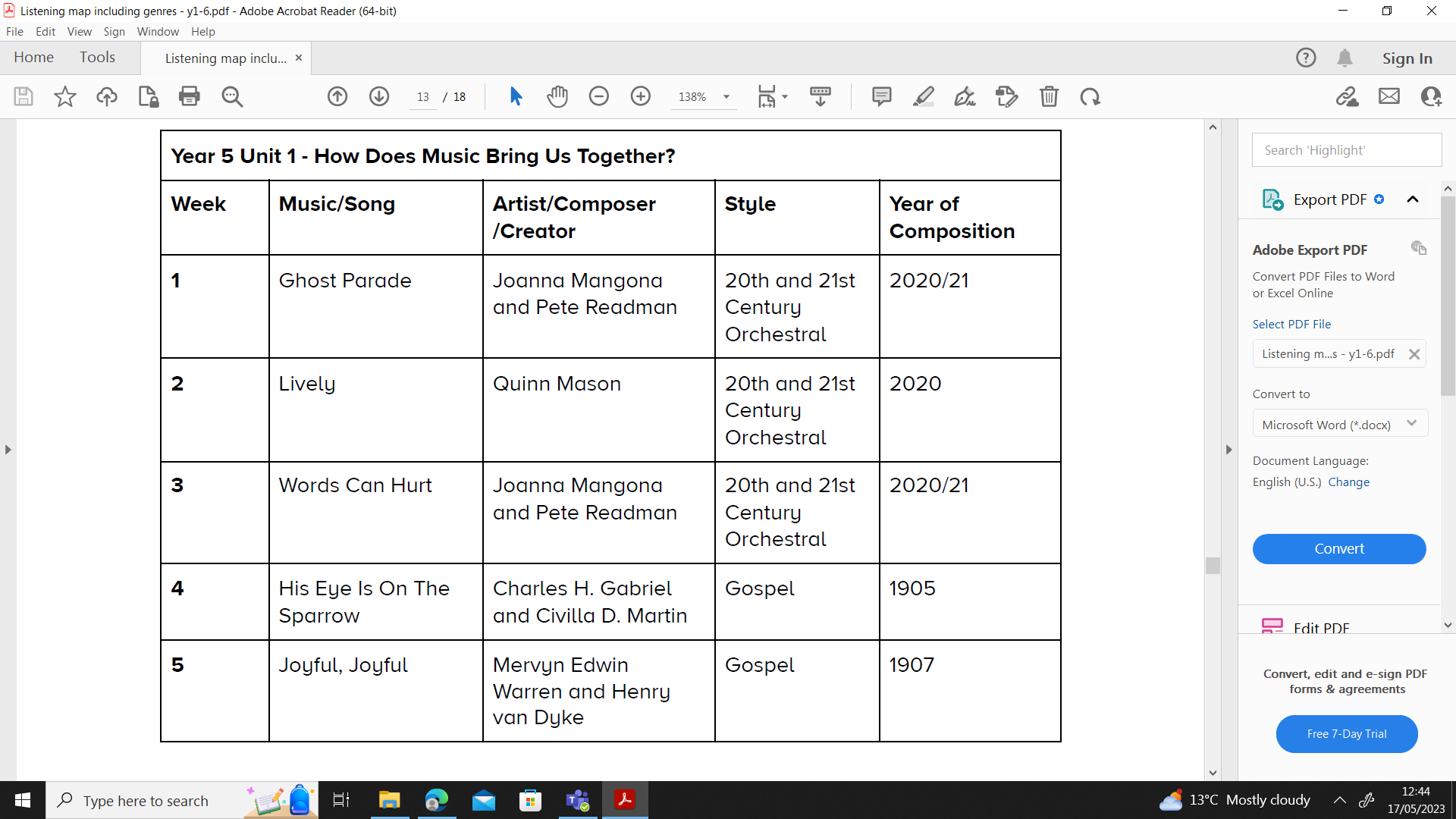 Unit 2 – Emotions and Musical styles How does music connect us with our past? 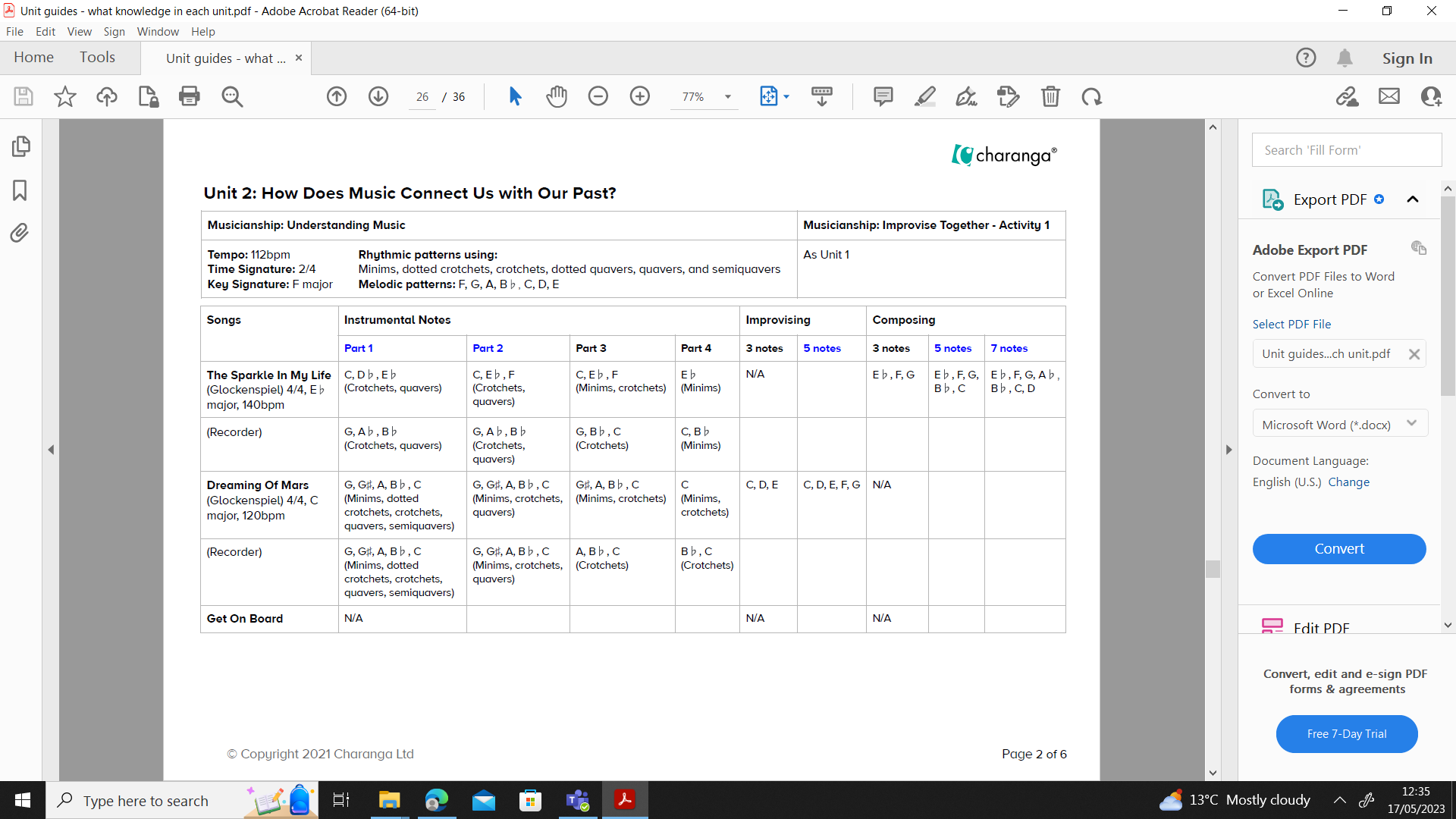 Pulse / Beat / Metre Recognise and move in time with the changing speed of a steady beat.Play in time with a steady beat and identify the metre 2/4, 4/4, 3/4, 5/4 and 6/8.Respond to the 'offbeat' or 'backbeat'.Rhythm Recognise by ear and notation:• Minims, dotted crotchets, crotchets, quavers and their restsRecognise by ear and notation:• 6/8 rhythm patterns• Dotted crotchets, triplet quavers, dotted quavers, quavers and their restsRecognise dotted rhythm in melodies.Copy simple rhythm patterns using the above rhythms.Create rhythm patterns by ear and using simple notation, that use the above rhythm patterns.Recall the most memorable rhythms in a song or piece of music.Pitch Identify and explain steps, jumps and leaps in the pitch of a melody.Learn to sing and follow a melody by ear and from notation.Learn to play one or more of four differentiated melodic instrumental parts by ear and from notation.Identify the names of the pitched notes on a stave:C, D, E, E♭, F♯, G, A, B, B♭, C, C♯, DIdentify the following scales by ear or from notation:C majorF majorD minorG majorE♭ majorC minorCopy simple melodies by ear or from reading notation.Create melodies by ear and notate them.Add new chords II and VI from a given tonality.Identify tone by ear or from notation.Identify intervals 3rd, 5th and 7th.Identify the tonal centres of: C major and C minor, F majorD minor and D majorE♭ majorIdentify and demonstrate the following scales by ear and from notation:Major scaleMinor scalePentatonic scaleTempo Recognise the difference between the speed of a steady beat, a fast beat and a slow beat.Change the speed of a steady beat, moving from fast to slow, slow to fast.Control the speed of a steady beat, getting faster and getting slower.Direct the class in controlling the speed of a steady beat in a class performance.Recognise the connection between tempi and musical styles.Dynamicsdentify dynamics and how they change the mood and feel of the music: forte, piano, mezzo forte, mezzo piano, crescendo and diminuendo.Timbre Recognise the following ensembles:• Gospel choir and soloist• Rock band• Symphony orchestra• A Cappella groupIdentify the following instruments by ear and through a range of media: drum kit, electric guitar, electric bass guitar, acoustic guitar, keyboard or Hammond organ, synthesizer, saxophone, trumpet, harmonica, banjo,accordion, tuned and untuned percussion, steel pans and instruments of the orchestra such as clarinet, tuba, violin, trombone and flute.Recognise the difference between the sound of male and female voices. Recognise tone colour and rapping.Texture Identify solos and instrumental breaks in songs and music.Talk about solo voices, backing vocals and different vocal textures.Identify changes in texture.Talk about the different textures created by intervals and chords.Structure Identify and explain the structural terms: verse, chorus, bridge, repeat signs, chorus and final chorus, improvisation, call and response, and AB form within musical structures.Identify the instrumental break and its purpose in a song.Recognise phrases and repeated sections.Discuss the purpose of a bridge section.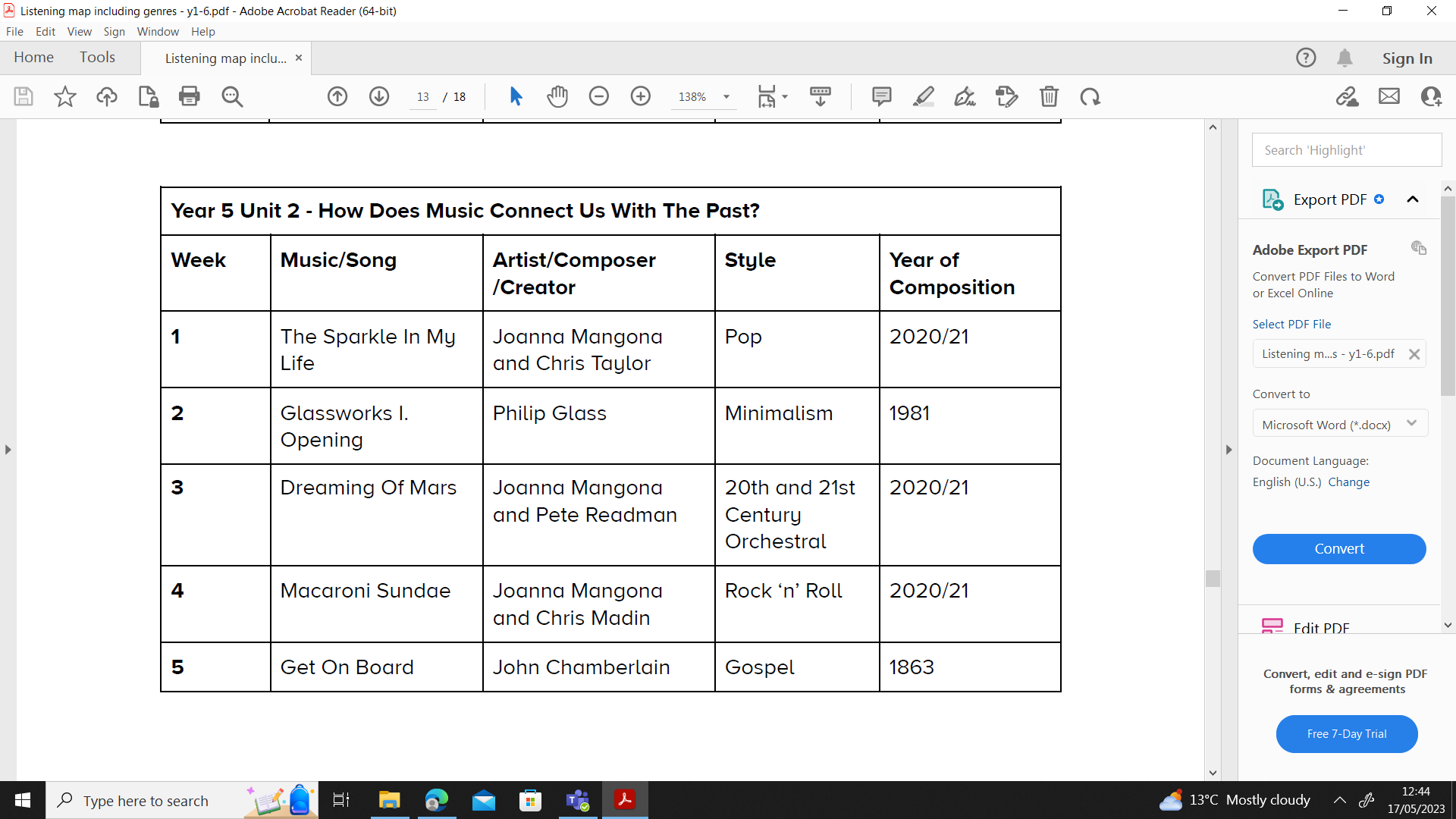 Unit 3 –Exploring key and time signatures How does music improve our world? 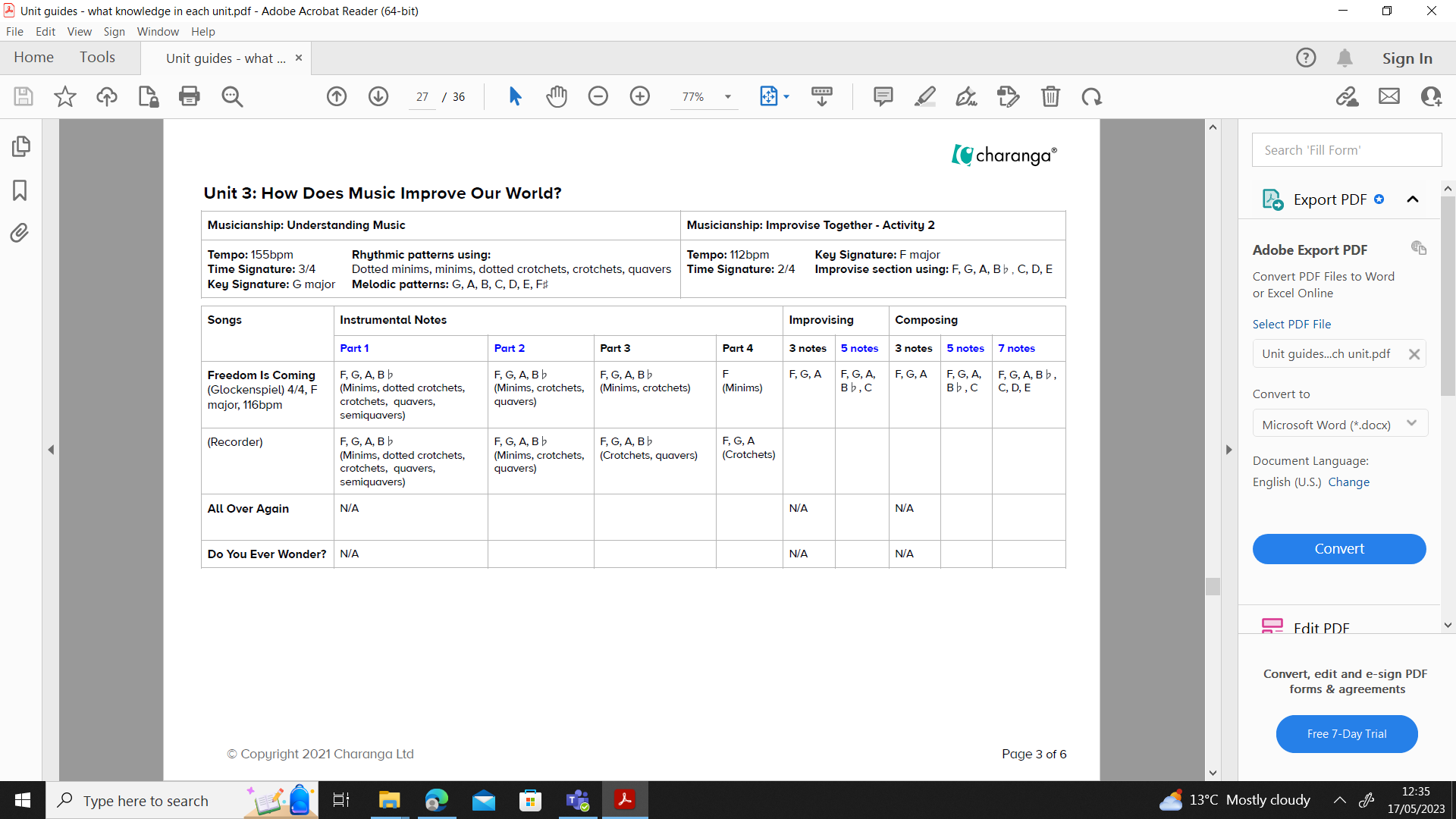 Pulse / Beat / Metre Recognise and move in time with the changing speed of a steady beat.Play in time with a steady beat and identify the metre 2/4, 4/4, 3/4, 5/4 and 6/8.Respond to the 'offbeat' or 'backbeat'.Rhythm Recognise by ear and notation:• Minims, dotted crotchets, crotchets, quavers and their restsRecognise by ear and notation:• 6/8 rhythm patterns• Dotted crotchets, triplet quavers, dotted quavers, quavers and their restsRecognise dotted rhythm in melodies.Copy simple rhythm patterns using the above rhythms.Create rhythm patterns by ear and using simple notation, that use the above rhythm patterns.Recall the most memorable rhythms in a song or piece of music.Pitch Identify and explain steps, jumps and leaps in the pitch of a melody.Learn to sing and follow a melody by ear and from notation.Learn to play one or more of four differentiated melodic instrumental parts by ear and from notation.Identify the names of the pitched notes on a stave:C, D, E, E♭, F♯, G, A, B, B♭, C, C♯, DIdentify the following scales by ear or from notation:C majorF majorD minorG majorE♭ majorC minorCopy simple melodies by ear or from reading notation.Create melodies by ear and notate them.Add new chords II and VI from a given tonality.Identify tone by ear or from notation.Identify intervals 3rd, 5th and 7th.Identify the tonal centres of: C major and C minor, F majorD minor and D majorE♭ majorIdentify and demonstrate the following scales by ear and from notation:Major scaleMinor scalePentatonic scaleTempo Recognise the difference between the speed of a steady beat, a fast beat and a slow beat.Change the speed of a steady beat, moving from fast to slow, slow to fast.Control the speed of a steady beat, getting faster and getting slower.Direct the class in controlling the speed of a steady beat in a class performance.Recognise the connection between tempi and musical styles.Dynamicsdentify dynamics and how they change the mood and feel of the music: forte, piano, mezzo forte, mezzo piano, crescendo and diminuendo.Timbre Recognise the following ensembles:• Gospel choir and soloist• Rock band• Symphony orchestra• A Cappella groupIdentify the following instruments by ear and through a range of media: drum kit, electric guitar, electric bass guitar, acoustic guitar, keyboard or Hammond organ, synthesizer, saxophone, trumpet, harmonica, banjo,accordion, tuned and untuned percussion, steel pans and instruments of the orchestra such as clarinet, tuba, violin, trombone and flute.Recognise the difference between the sound of male and female voices. Recognise tone colour and rapping.Texture Identify solos and instrumental breaks in songs and music.Talk about solo voices, backing vocals and different vocal textures.Identify changes in texture.Talk about the different textures created by intervals and chords.Structure Identify and explain the structural terms: verse, chorus, bridge, repeat signs, chorus and final chorus, improvisation, call and response, and AB form within musical structures.Identify the instrumental break and its purpose in a song.Recognise phrases and repeated sections.Discuss the purpose of a bridge section.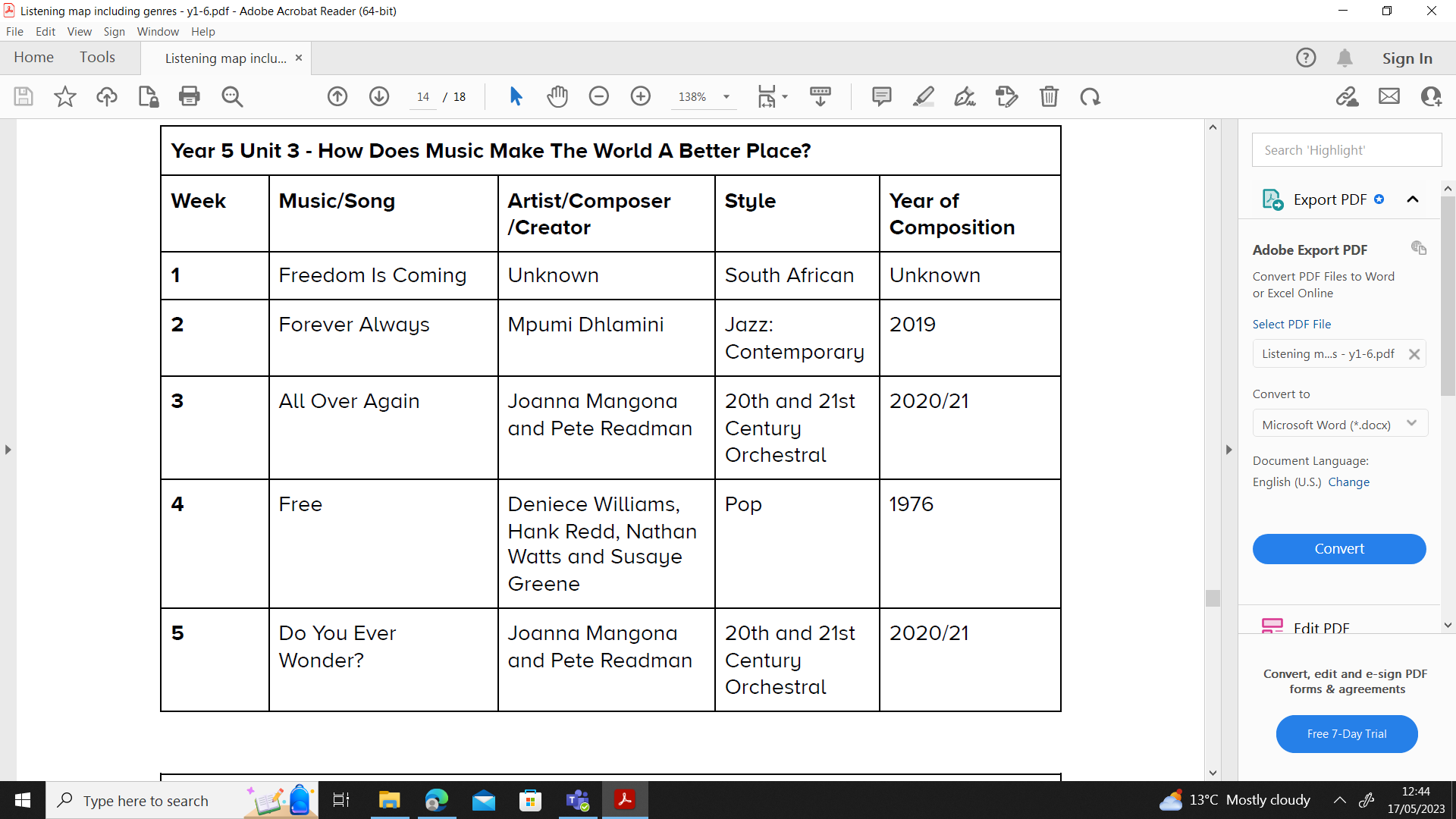 Unit 4 – Introducing chords How does music teach us about our community?  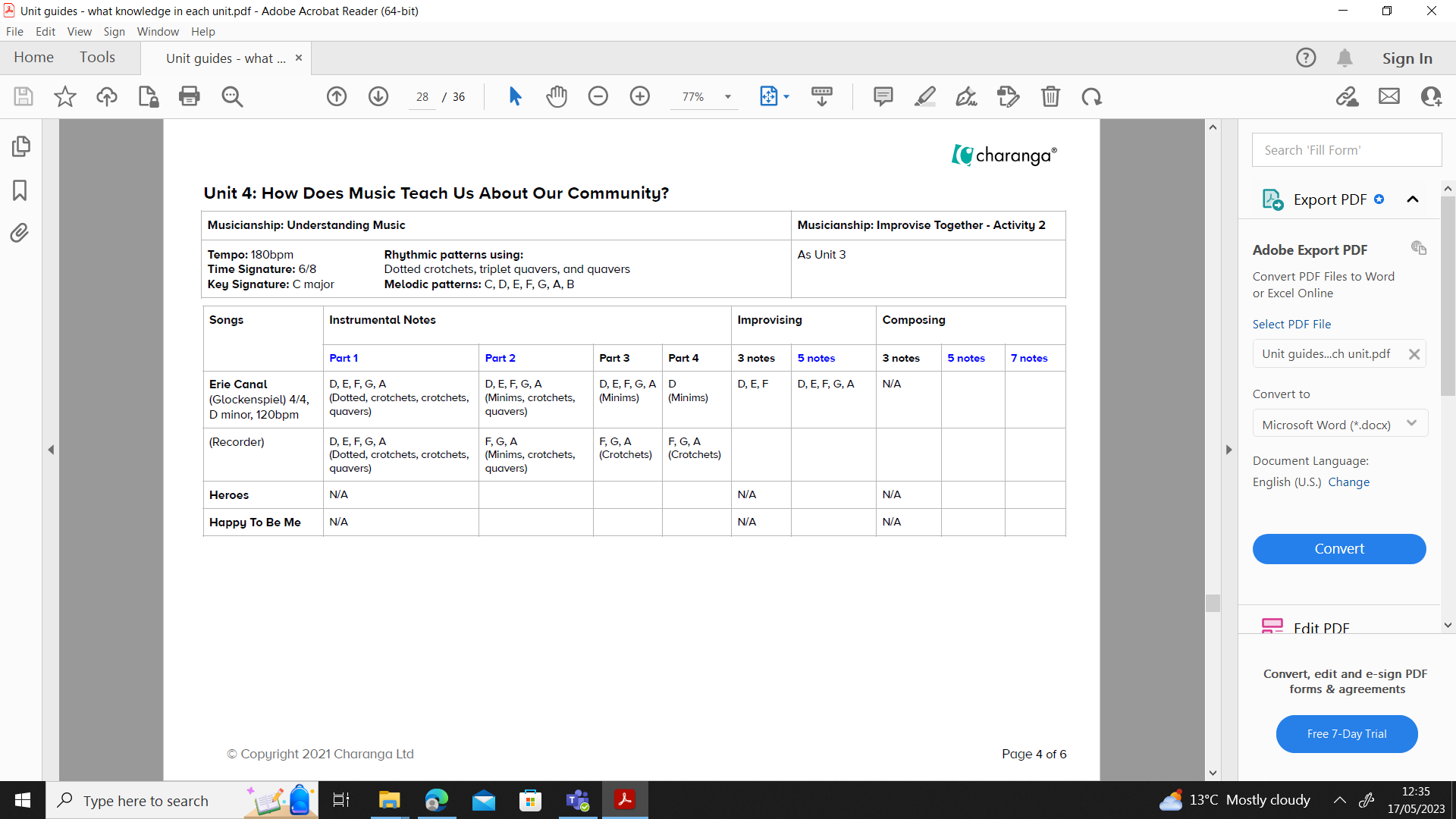 Pulse / Beat / Metre Recognise and move in time with the changing speed of a steady beat.Play in time with a steady beat and identify the metre 2/4, 4/4, 3/4, 5/4 and 6/8.Respond to the 'offbeat' or 'backbeat'.Rhythm Recognise by ear and notation:• Minims, dotted crotchets, crotchets, quavers and their restsRecognise by ear and notation:• 6/8 rhythm patterns• Dotted crotchets, triplet quavers, dotted quavers, quavers and their restsRecognise dotted rhythm in melodies.Copy simple rhythm patterns using the above rhythms.Create rhythm patterns by ear and using simple notation, that use the above rhythm patterns.Recall the most memorable rhythms in a song or piece of music.Pitch Identify and explain steps, jumps and leaps in the pitch of a melody.Learn to sing and follow a melody by ear and from notation.Learn to play one or more of four differentiated melodic instrumental parts by ear and from notation.Identify the names of the pitched notes on a stave:C, D, E, E♭, F♯, G, A, B, B♭, C, C♯, DIdentify the following scales by ear or from notation:C majorF majorD minorG majorE♭ majorC minorCopy simple melodies by ear or from reading notation.Create melodies by ear and notate them.Add new chords II and VI from a given tonality.Identify tone by ear or from notation.Identify intervals 3rd, 5th and 7th.Identify the tonal centres of: C major and C minor, F majorD minor and D majorE♭ majorIdentify and demonstrate the following scales by ear and from notation:Major scaleMinor scalePentatonic scaleTempo Recognise the difference between the speed of a steady beat, a fast beat and a slow beat.Change the speed of a steady beat, moving from fast to slow, slow to fast.Control the speed of a steady beat, getting faster and getting slower.Direct the class in controlling the speed of a steady beat in a class performance.Recognise the connection between tempi and musical styles.Dynamicsdentify dynamics and how they change the mood and feel of the music: forte, piano, mezzo forte, mezzo piano, crescendo and diminuendo.Timbre Recognise the following ensembles:• Gospel choir and soloist• Rock band• Symphony orchestra• A Cappella groupIdentify the following instruments by ear and through a range of media: drum kit, electric guitar, electric bass guitar, acoustic guitar, keyboard or Hammond organ, synthesizer, saxophone, trumpet, harmonica, banjo,accordion, tuned and untuned percussion, steel pans and instruments of the orchestra such as clarinet, tuba, violin, trombone and flute.Recognise the difference between the sound of male and female voices. Recognise tone colour and rapping.Texture Identify solos and instrumental breaks in songs and music.Talk about solo voices, backing vocals and different vocal textures.Identify changes in texture.Talk about the different textures created by intervals and chords.Structure Identify and explain the structural terms: verse, chorus, bridge, repeat signs, chorus and final chorus, improvisation, call and response, and AB form within musical structures.Identify the instrumental break and its purpose in a song.Recognise phrases and repeated sections.Discuss the purpose of a bridge section.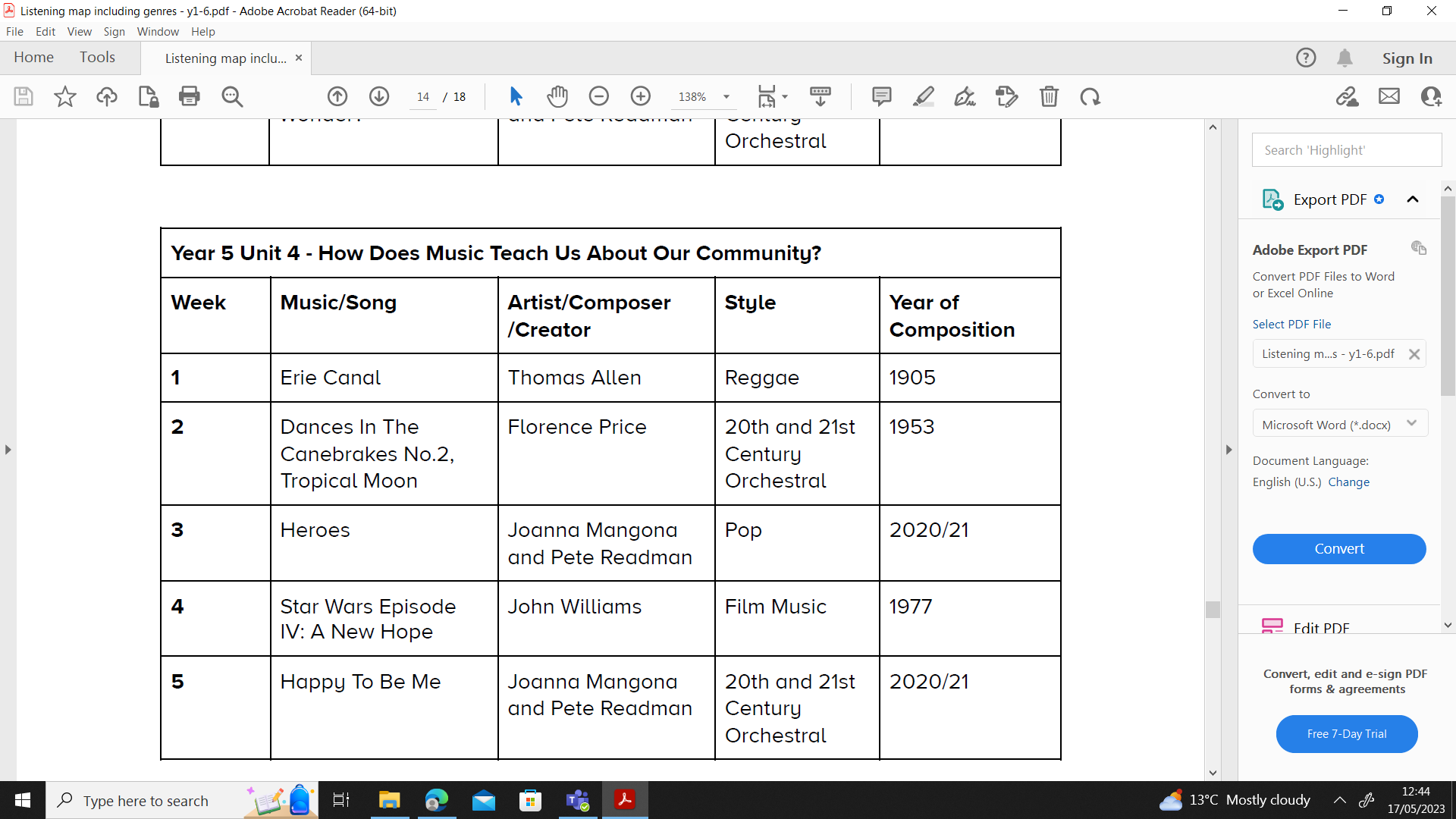 Unit 5 – Words, meaning and expression How does music shape our way of life? 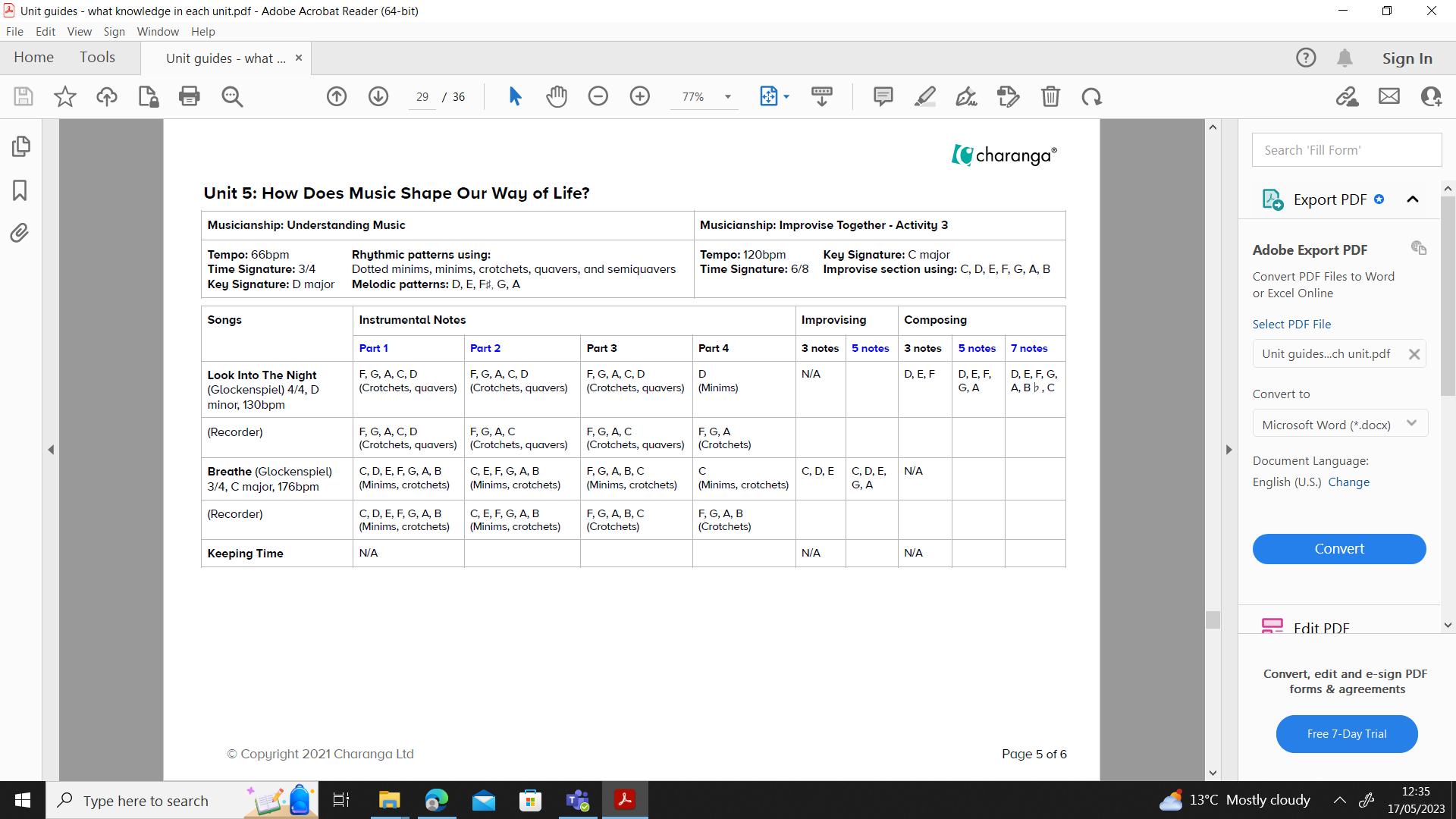 Pulse / Beat / Metre Recognise and move in time with the changing speed of a steady beat.Play in time with a steady beat and identify the metre 2/4, 4/4, 3/4, 5/4 and 6/8.Respond to the 'offbeat' or 'backbeat'.Rhythm Recognise by ear and notation:• Minims, dotted crotchets, crotchets, quavers and their restsRecognise by ear and notation:• 6/8 rhythm patterns• Dotted crotchets, triplet quavers, dotted quavers, quavers and their restsRecognise dotted rhythm in melodies.Copy simple rhythm patterns using the above rhythms.Create rhythm patterns by ear and using simple notation, that use the above rhythm patterns.Recall the most memorable rhythms in a song or piece of music.Pitch Identify and explain steps, jumps and leaps in the pitch of a melody.Learn to sing and follow a melody by ear and from notation.Learn to play one or more of four differentiated melodic instrumental parts by ear and from notation.Identify the names of the pitched notes on a stave:C, D, E, E♭, F♯, G, A, B, B♭, C, C♯, DIdentify the following scales by ear or from notation:C majorF majorD minorG majorE♭ majorC minorCopy simple melodies by ear or from reading notation.Create melodies by ear and notate them.Add new chords II and VI from a given tonality.Identify tone by ear or from notation.Identify intervals 3rd, 5th and 7th.Identify the tonal centres of: C major and C minor, F majorD minor and D majorE♭ majorIdentify and demonstrate the following scales by ear and from notation:Major scaleMinor scalePentatonic scaleTempo Recognise the difference between the speed of a steady beat, a fast beat and a slow beat.Change the speed of a steady beat, moving from fast to slow, slow to fast.Control the speed of a steady beat, getting faster and getting slower.Direct the class in controlling the speed of a steady beat in a class performance.Recognise the connection between tempi and musical styles.Dynamicsdentify dynamics and how they change the mood and feel of the music: forte, piano, mezzo forte, mezzo piano, crescendo and diminuendo.Timbre Recognise the following ensembles:• Gospel choir and soloist• Rock band• Symphony orchestra• A Cappella groupIdentify the following instruments by ear and through a range of media: drum kit, electric guitar, electric bass guitar, acoustic guitar, keyboard or Hammond organ, synthesizer, saxophone, trumpet, harmonica, banjo,accordion, tuned and untuned percussion, steel pans and instruments of the orchestra such as clarinet, tuba, violin, trombone and flute.Recognise the difference between the sound of male and female voices. Recognise tone colour and rapping.Texture Identify solos and instrumental breaks in songs and music.Talk about solo voices, backing vocals and different vocal textures.Identify changes in texture.Talk about the different textures created by intervals and chords.Structure Identify and explain the structural terms: verse, chorus, bridge, repeat signs, chorus and final chorus, improvisation, call and response, and AB form within musical structures.Identify the instrumental break and its purpose in a song.Recognise phrases and repeated sections.Discuss the purpose of a bridge section.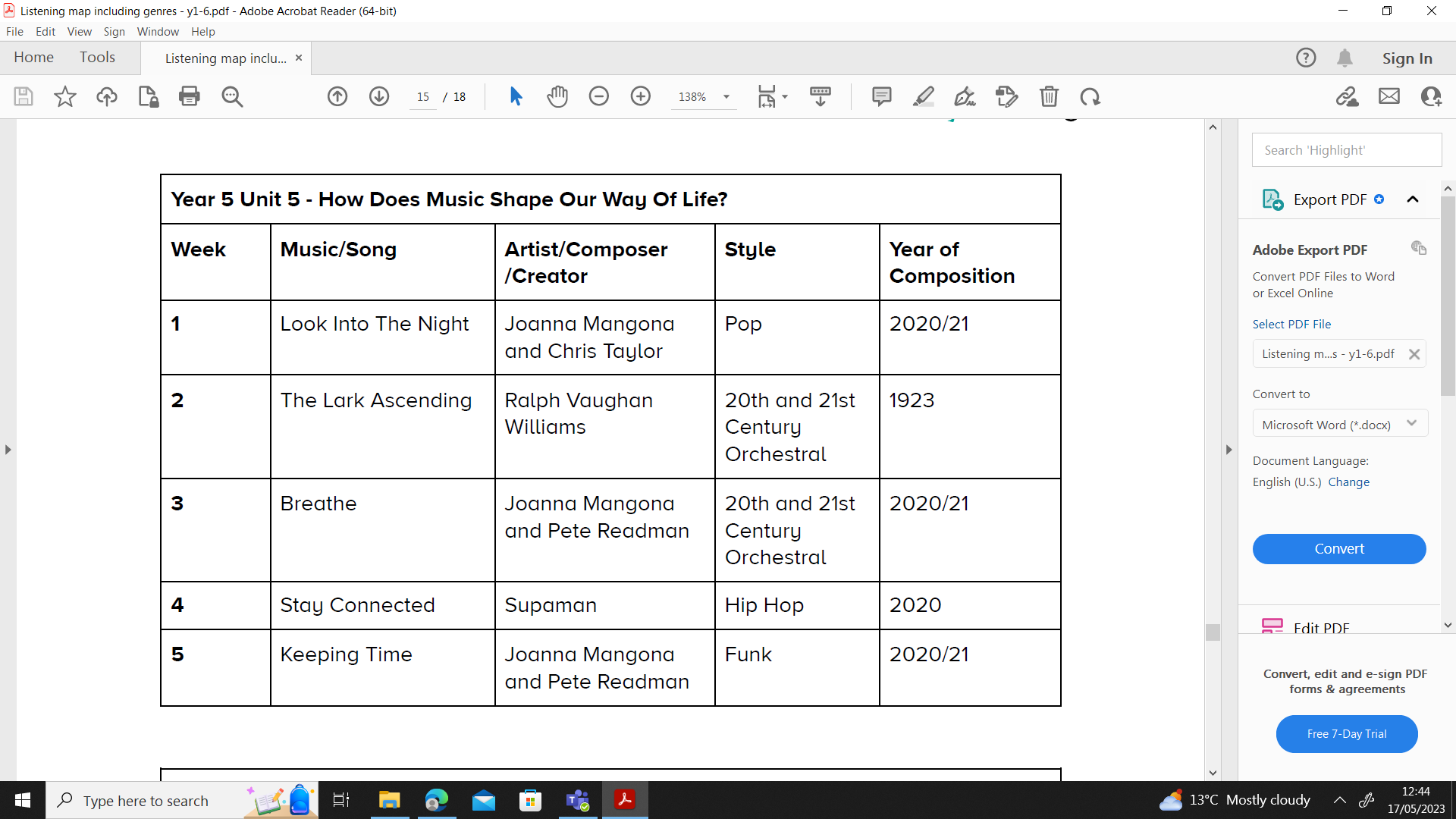 Unit 6 – Identifying important musical elements How does music connect us with the environment? 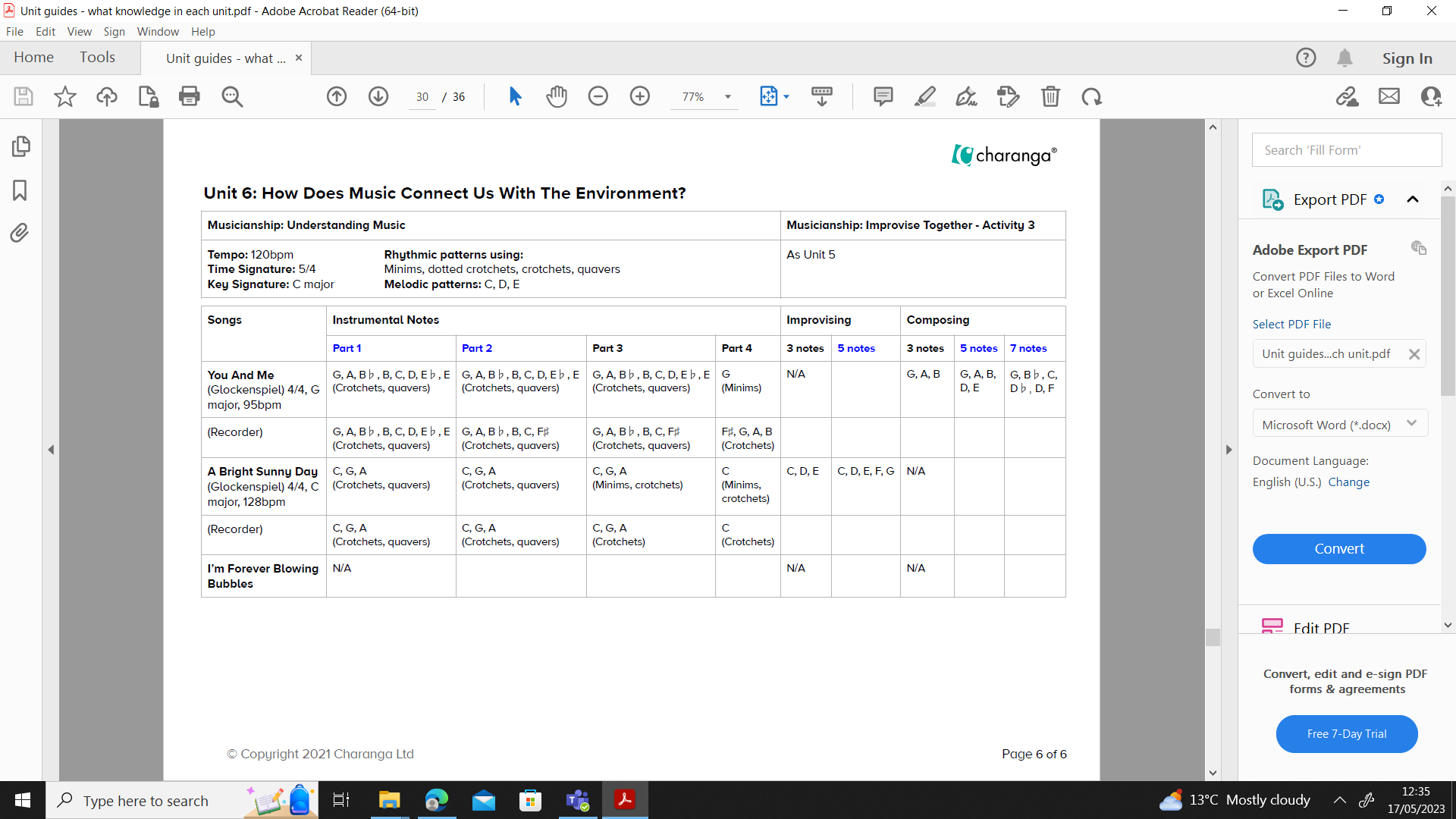 Pulse / Beat / Metre Recognise and move in time with the changing speed of a steady beat.Play in time with a steady beat and identify the metre 2/4, 4/4, 3/4, 5/4 and 6/8.Respond to the 'offbeat' or 'backbeat'.Rhythm Recognise by ear and notation:• Minims, dotted crotchets, crotchets, quavers and their restsRecognise by ear and notation:• 6/8 rhythm patterns• Dotted crotchets, triplet quavers, dotted quavers, quavers and their restsRecognise dotted rhythm in melodies.Copy simple rhythm patterns using the above rhythms.Create rhythm patterns by ear and using simple notation, that use the above rhythm patterns.Recall the most memorable rhythms in a song or piece of music.Pitch Identify and explain steps, jumps and leaps in the pitch of a melody.Learn to sing and follow a melody by ear and from notation.Learn to play one or more of four differentiated melodic instrumental parts by ear and from notation.Identify the names of the pitched notes on a stave:C, D, E, E♭, F♯, G, A, B, B♭, C, C♯, DIdentify the following scales by ear or from notation:C majorF majorD minorG majorE♭ majorC minorCopy simple melodies by ear or from reading notation.Create melodies by ear and notate them.Add new chords II and VI from a given tonality.Identify tone by ear or from notation.Identify intervals 3rd, 5th and 7th.Identify the tonal centres of: C major and C minor, F majorD minor and D majorE♭ majorIdentify and demonstrate the following scales by ear and from notation:Major scaleMinor scalePentatonic scaleTempo Recognise the difference between the speed of a steady beat, a fast beat and a slow beat.Change the speed of a steady beat, moving from fast to slow, slow to fast.Control the speed of a steady beat, getting faster and getting slower.Direct the class in controlling the speed of a steady beat in a class performance.Recognise the connection between tempi and musical styles.Dynamicsdentify dynamics and how they change the mood and feel of the music: forte, piano, mezzo forte, mezzo piano, crescendo and diminuendo.Timbre Recognise the following ensembles:• Gospel choir and soloist• Rock band• Symphony orchestra• A Cappella groupIdentify the following instruments by ear and through a range of media: drum kit, electric guitar, electric bass guitar, acoustic guitar, keyboard or Hammond organ, synthesizer, saxophone, trumpet, harmonica, banjo,accordion, tuned and untuned percussion, steel pans and instruments of the orchestra such as clarinet, tuba, violin, trombone and flute.Recognise the difference between the sound of male and female voices. Recognise tone colour and rapping.Texture Identify solos and instrumental breaks in songs and music.Talk about solo voices, backing vocals and different vocal textures.Identify changes in texture.Talk about the different textures created by intervals and chords.Structure Identify and explain the structural terms: verse, chorus, bridge, repeat signs, chorus and final chorus, improvisation, call and response, and AB form within musical structures.Identify the instrumental break and its purpose in a song.Recognise phrases and repeated sections.Discuss the purpose of a bridge section.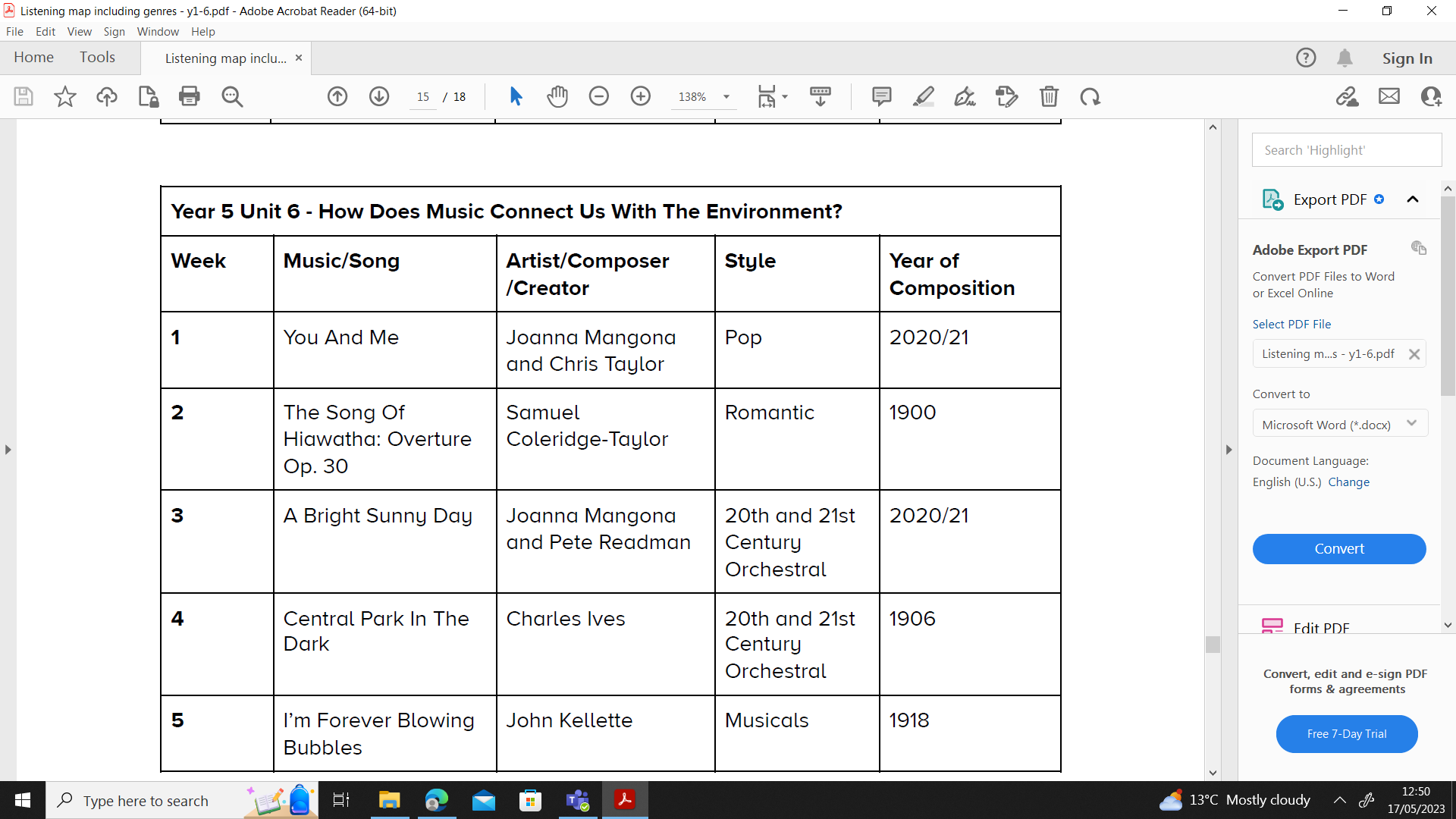 Year 6Substantive knowledge Disciplinary knowledge (across all units) Listening and genre coverage Unit 1 – Developing melodic phrases How does music bring us together? 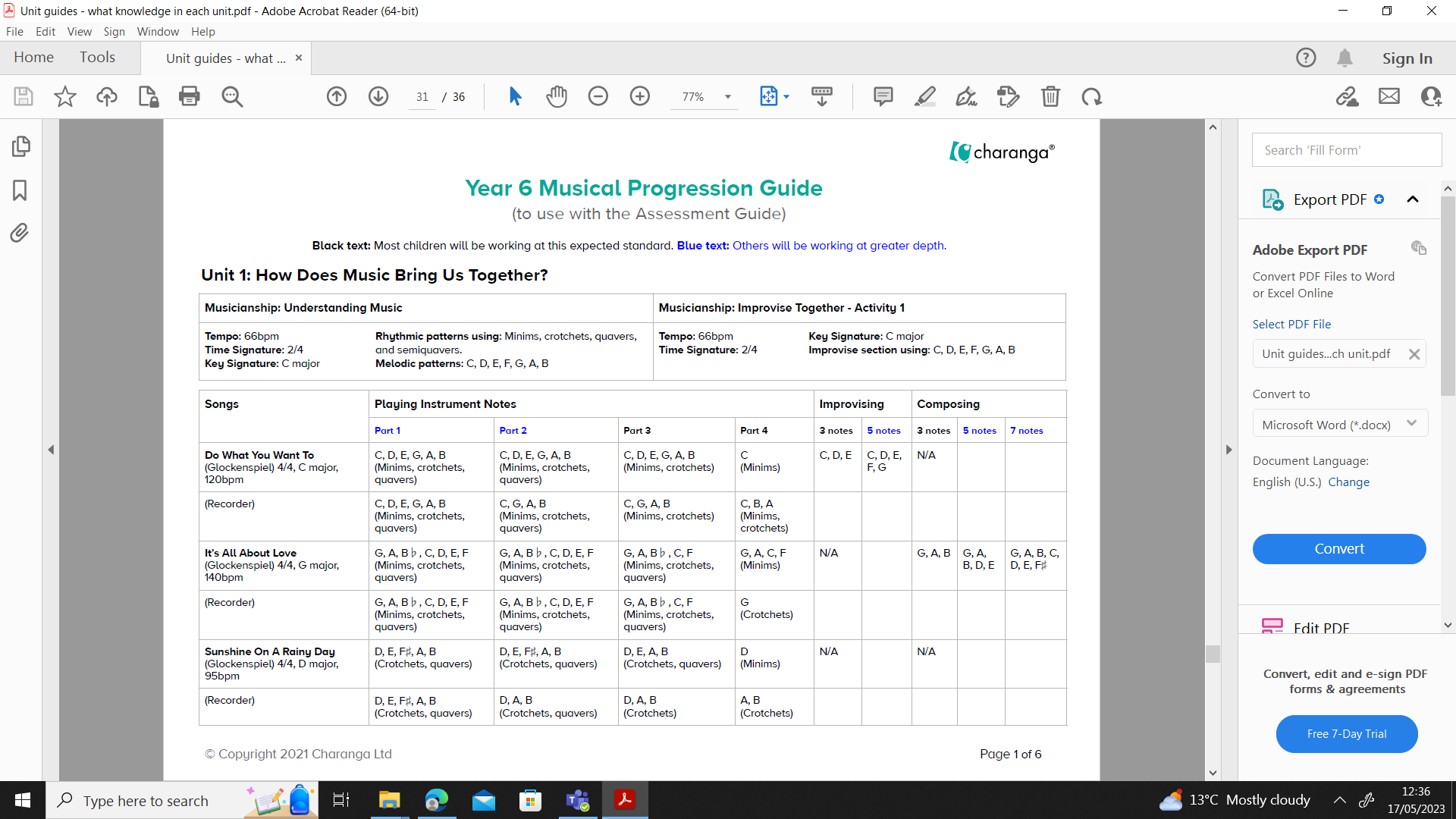 Pulse / Beat / Metre Recognise and move in time with the changing speed of a steady beat.Play in time with a steady beat and identify the metres 2/4, 4/4, 3/4, 6/8 and 5/4.Identify syncopation and swing.Rhythm Recognise by ear and notation:• Minims, crotchets, quavers, semiquavers and their restsRecognise by ear and notation:• 6/8 rhythm patterns• Dotted crotchets, triplet quavers, dotted triplet quavers, quavers and their restsRecognise by ear and notation:• 9/8 rhythm patterns• Dotted crotchets, triplet quavers and quaver notes and their restsRecognise dotted rhythm in melodies.Copy simple rhythm patterns using the above rhythms.Create rhythm patterns by ear and using simple notation, that use the above rhythm patterns.Recall the most memorable rhythms in a song or piece of music.Pitch Identify major and minor tonality by ear and from notation.Learn to play one or more of four differentiated melodic instrumental parts, by ear and from notation.Identify the names of the pitched notes on a stave:C, D, E, E♭, F♯, G, A, B, B♭, C, C♯, DIdentify the following scales by ear or from notation:A minorG majorD majorD minorF majorIdentify an interval of a major triad: 3rd, 5th.Identify an octave by ear or notation.Copy simple melodies by ear or from reading notation.Create melodies by ear and notate them.Use chords C, F, G and A minor by ear or from notation.Identify the tonal centres of:A minorG majorD majorD minorF majorIdentify and demonstrate the following scales by ear and from notation:Major scaleMinor scalePentatonic scaleBlues scaleTempo Recognise the difference between the speed of a steady beat, a fast beat and a slow beat.Change the speed of a steady beat, moving from fast to slow, slow to fast.Control the speed of a steady beat, getting faster and getting slower.Direct the class in controlling the speed of a steady beat in a class performance.Recognise the connection between tempi and musical styles.Recognise an effective use of tempo at the end of a song.DynamicsIdentify how dynamics change the mood and feel of music using vocabulary: forte, piano, mezzo forte, mezzo piano, crescendo and diminuendo.Identify how dynamics can support the structure of a song or piece of music, eg diminuendo leading into a new section and change of mood.Identify the connection between dynamics and texture, eg adding more players and/or singers makes the music louder.Timbre Recognise the following ensembles:• Pop group• A Cappella group• Gospel choirIdentify instruments that add particular colour to a song or piece of music. the following instruments by earand through a range of media:• Band instruments such as keyboard, electric or Hammond organ, saxophone, trumpet, electric guitar, electric bass guitar, drum kit, vocals, drum machine andsynthesizer.• Instruments of the orchestra from the strings, woodwind, brass and tuned and untuned percussion families, particularly violin, cello, double bass, flute, clarinet, oboe, saxophone, trumpet, trombone, French horn, tuba, drums (timpani), glockenspiel, xylophone and piano. • Other instruments such as steel pans, harmonica, banjo and accordion.Texture Sing and play instruments in different-sized groups.Identify solos and instrumental breaks in songs and music.Talk about solo voices, backing vocals and different vocal textures.Refer to repeated rhythmic or melodic patterns as riffs/ostinati.Talk about the different textures created by intervals and chords.Understand how texture builds throughout a piece as voices are layered.Structure Talk about how musical styles often have the same musical structure, eg Folk music: verse and chorus; Rock and Pop music: verse, chorus, bridge and instrumental Break. Talk about the purpose of musical structures.Identify where changes in texture and tonality help emphasize the contrasting sections in a song.Recognise that changing the tonality at different points within the song creates different sections to the structure.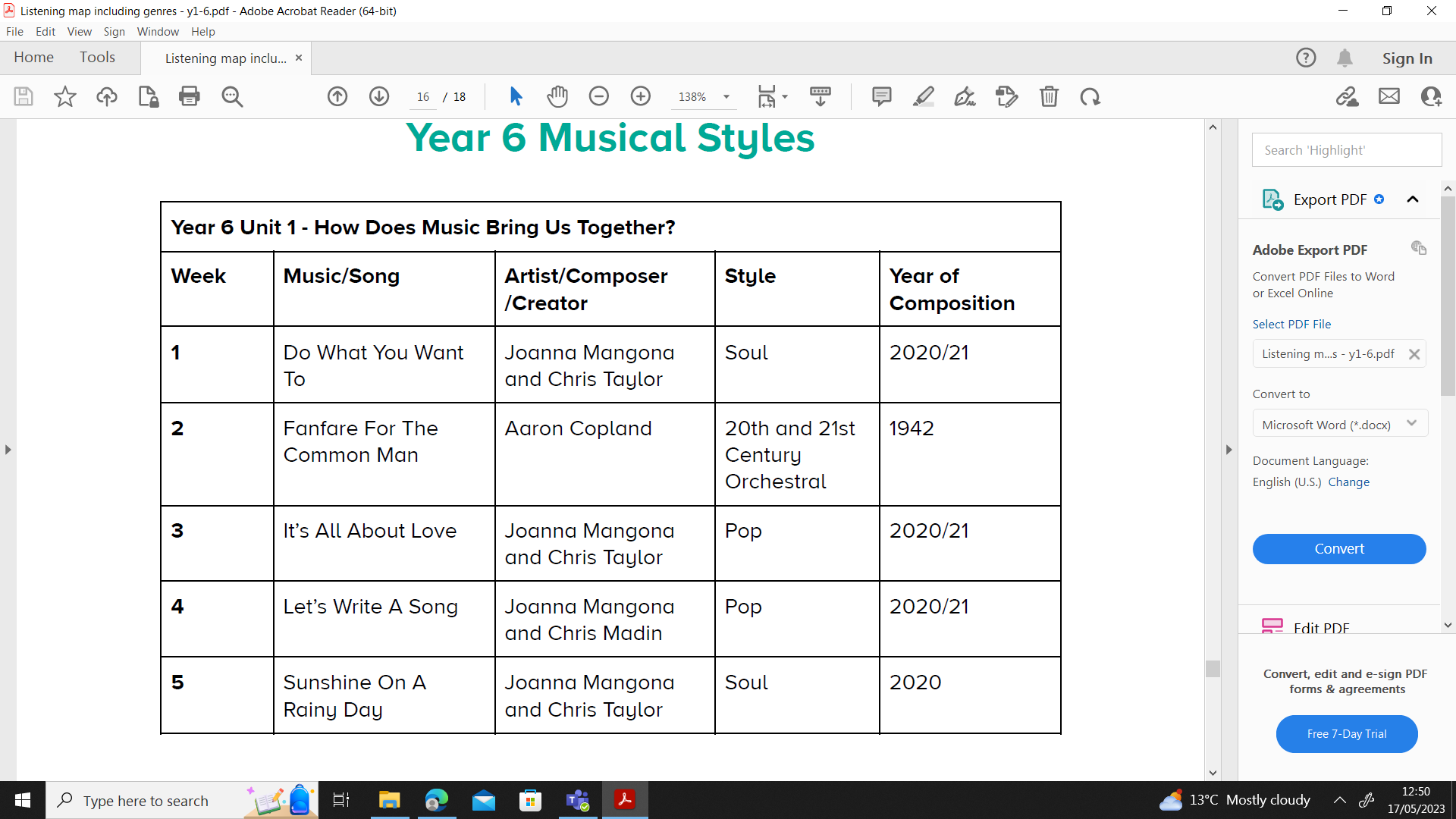 Unit 2 – Understanding structure and form How does music connect us with our past? 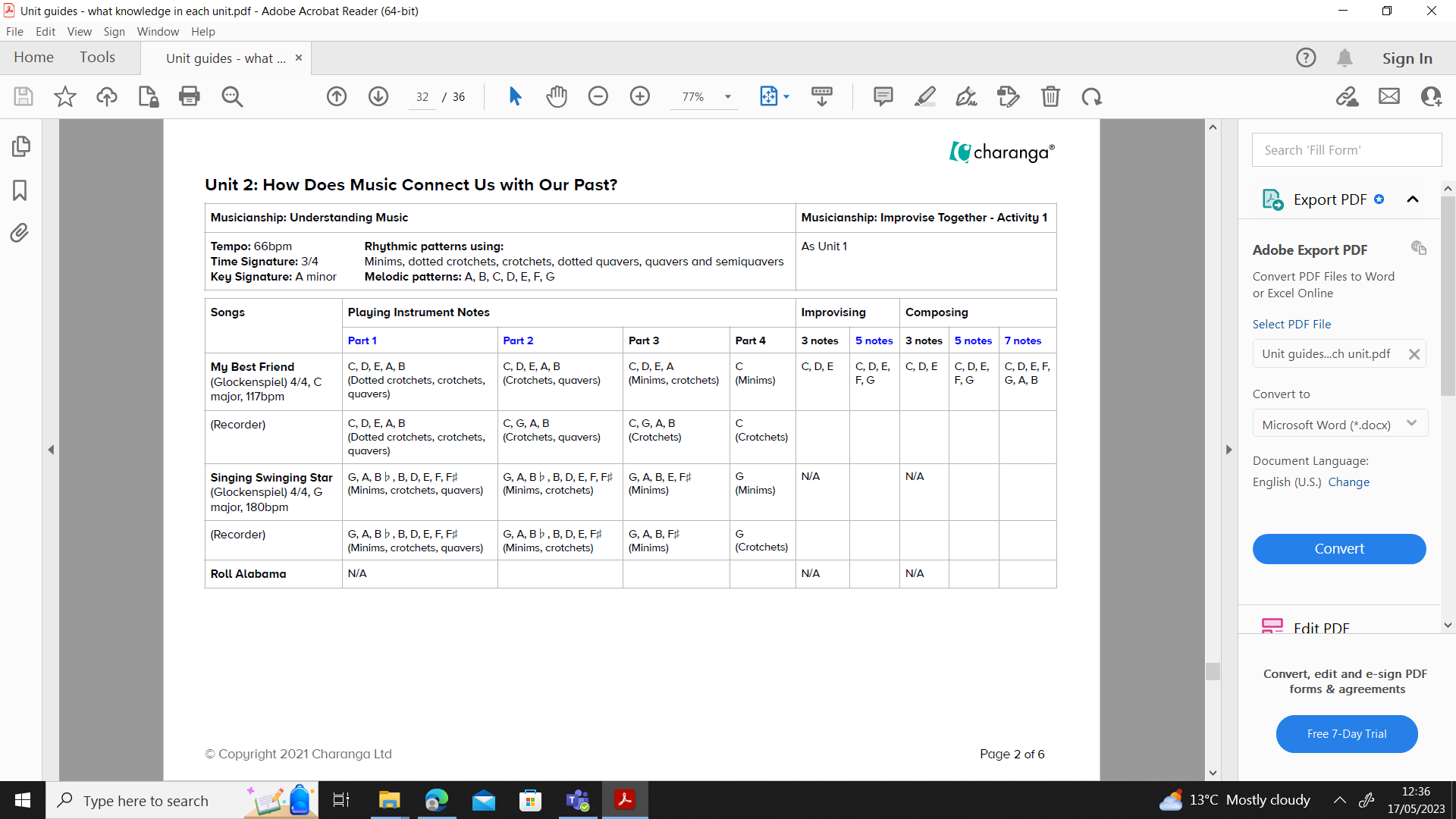 Pulse / Beat / Metre Recognise and move in time with the changing speed of a steady beat.Play in time with a steady beat and identify the metres 2/4, 4/4, 3/4, 6/8 and 5/4.Identify syncopation and swing.Rhythm Recognise by ear and notation:• Minims, crotchets, quavers, semiquavers and their restsRecognise by ear and notation:• 6/8 rhythm patterns• Dotted crotchets, triplet quavers, dotted triplet quavers, quavers and their restsRecognise by ear and notation:• 9/8 rhythm patterns• Dotted crotchets, triplet quavers and quaver notes and their restsRecognise dotted rhythm in melodies.Copy simple rhythm patterns using the above rhythms.Create rhythm patterns by ear and using simple notation, that use the above rhythm patterns.Recall the most memorable rhythms in a song or piece of music.Pitch Identify major and minor tonality by ear and from notation.Learn to play one or more of four differentiated melodic instrumental parts, by ear and from notation.Identify the names of the pitched notes on a stave:C, D, E, E♭, F♯, G, A, B, B♭, C, C♯, DIdentify the following scales by ear or from notation:A minorG majorD majorD minorF majorIdentify an interval of a major triad: 3rd, 5th.Identify an octave by ear or notation.Copy simple melodies by ear or from reading notation.Create melodies by ear and notate them.Use chords C, F, G and A minor by ear or from notation.Identify the tonal centres of:A minorG majorD majorD minorF majorIdentify and demonstrate the following scales by ear and from notation:Major scaleMinor scalePentatonic scaleBlues scaleTempo Recognise the difference between the speed of a steady beat, a fast beat and a slow beat.Change the speed of a steady beat, moving from fast to slow, slow to fast.Control the speed of a steady beat, getting faster and getting slower.Direct the class in controlling the speed of a steady beat in a class performance.Recognise the connection between tempi and musical styles.Recognise an effective use of tempo at the end of a song.DynamicsIdentify how dynamics change the mood and feel of music using vocabulary: forte, piano, mezzo forte, mezzo piano, crescendo and diminuendo.Identify how dynamics can support the structure of a song or piece of music, eg diminuendo leading into a new section and change of mood.Identify the connection between dynamics and texture, eg adding more players and/or singers makes the music louder.Timbre Recognise the following ensembles:• Pop group• A Cappella group• Gospel choirIdentify instruments that add particular colour to a song or piece of music. the following instruments by earand through a range of media:• Band instruments such as keyboard, electric or Hammond organ, saxophone, trumpet, electric guitar, electric bass guitar, drum kit, vocals, drum machine andsynthesizer.• Instruments of the orchestra from the strings, woodwind, brass and tuned and untuned percussion families, particularly violin, cello, double bass, flute, clarinet, oboe, saxophone, trumpet, trombone, French horn, tuba, drums (timpani), glockenspiel, xylophone and piano. • Other instruments such as steel pans, harmonica, banjo and accordion.Texture Sing and play instruments in different-sized groups.Identify solos and instrumental breaks in songs and music.Talk about solo voices, backing vocals and different vocal textures.Refer to repeated rhythmic or melodic patterns as riffs/ostinati.Talk about the different textures created by intervals and chords.Understand how texture builds throughout a piece as voices are layered.Structure Talk about how musical styles often have the same musical structure, eg Folk music: verse and chorus; Rock and Pop music: verse, chorus, bridge and instrumental Break. Talk about the purpose of musical structures.Identify where changes in texture and tonality help emphasize the contrasting sections in a song.Recognise that changing the tonality at different points within the song creates different sections to the structure.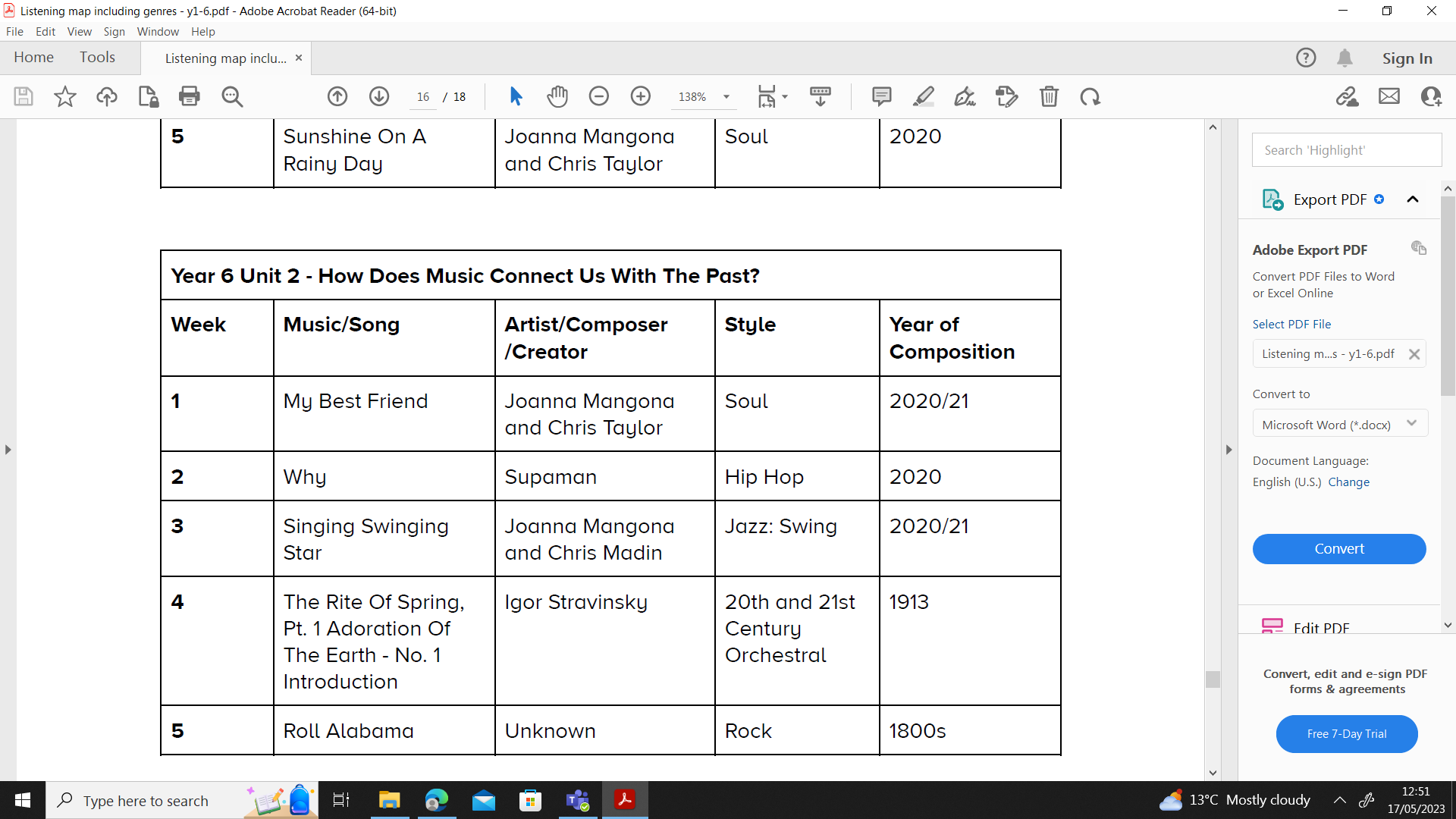 Unit 3 – Gaining confidence through performance How does music improve our world?  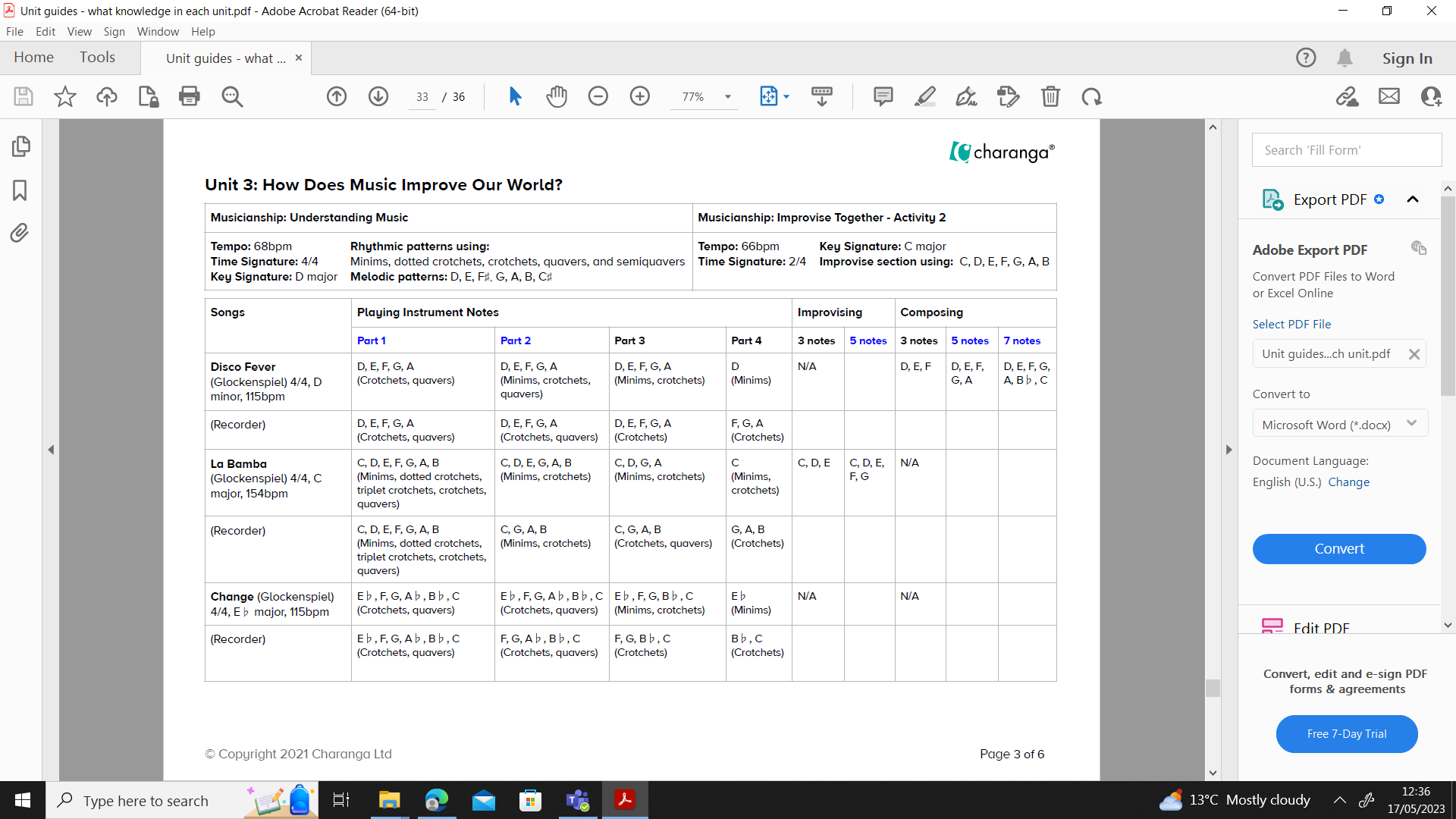 Pulse / Beat / Metre Recognise and move in time with the changing speed of a steady beat.Play in time with a steady beat and identify the metres 2/4, 4/4, 3/4, 6/8 and 5/4.Identify syncopation and swing.Rhythm Recognise by ear and notation:• Minims, crotchets, quavers, semiquavers and their restsRecognise by ear and notation:• 6/8 rhythm patterns• Dotted crotchets, triplet quavers, dotted triplet quavers, quavers and their restsRecognise by ear and notation:• 9/8 rhythm patterns• Dotted crotchets, triplet quavers and quaver notes and their restsRecognise dotted rhythm in melodies.Copy simple rhythm patterns using the above rhythms.Create rhythm patterns by ear and using simple notation, that use the above rhythm patterns.Recall the most memorable rhythms in a song or piece of music.Pitch Identify major and minor tonality by ear and from notation.Learn to play one or more of four differentiated melodic instrumental parts, by ear and from notation.Identify the names of the pitched notes on a stave:C, D, E, E♭, F♯, G, A, B, B♭, C, C♯, DIdentify the following scales by ear or from notation:A minorG majorD majorD minorF majorIdentify an interval of a major triad: 3rd, 5th.Identify an octave by ear or notation.Copy simple melodies by ear or from reading notation.Create melodies by ear and notate them.Use chords C, F, G and A minor by ear or from notation.Identify the tonal centres of:A minorG majorD majorD minorF majorIdentify and demonstrate the following scales by ear and from notation:Major scaleMinor scalePentatonic scaleBlues scaleTempo Recognise the difference between the speed of a steady beat, a fast beat and a slow beat.Change the speed of a steady beat, moving from fast to slow, slow to fast.Control the speed of a steady beat, getting faster and getting slower.Direct the class in controlling the speed of a steady beat in a class performance.Recognise the connection between tempi and musical styles.Recognise an effective use of tempo at the end of a song.DynamicsIdentify how dynamics change the mood and feel of music using vocabulary: forte, piano, mezzo forte, mezzo piano, crescendo and diminuendo.Identify how dynamics can support the structure of a song or piece of music, eg diminuendo leading into a new section and change of mood.Identify the connection between dynamics and texture, eg adding more players and/or singers makes the music louder.Timbre Recognise the following ensembles:• Pop group• A Cappella group• Gospel choirIdentify instruments that add particular colour to a song or piece of music. the following instruments by earand through a range of media:• Band instruments such as keyboard, electric or Hammond organ, saxophone, trumpet, electric guitar, electric bass guitar, drum kit, vocals, drum machine andsynthesizer.• Instruments of the orchestra from the strings, woodwind, brass and tuned and untuned percussion families, particularly violin, cello, double bass, flute, clarinet, oboe, saxophone, trumpet, trombone, French horn, tuba, drums (timpani), glockenspiel, xylophone and piano. • Other instruments such as steel pans, harmonica, banjo and accordion.Texture Sing and play instruments in different-sized groups.Identify solos and instrumental breaks in songs and music.Talk about solo voices, backing vocals and different vocal textures.Refer to repeated rhythmic or melodic patterns as riffs/ostinati.Talk about the different textures created by intervals and chords.Understand how texture builds throughout a piece as voices are layered.Structure Talk about how musical styles often have the same musical structure, eg Folk music: verse and chorus; Rock and Pop music: verse, chorus, bridge and instrumental Break. Talk about the purpose of musical structures.Identify where changes in texture and tonality help emphasize the contrasting sections in a song.Recognise that changing the tonality at different points within the song creates different sections to the structure.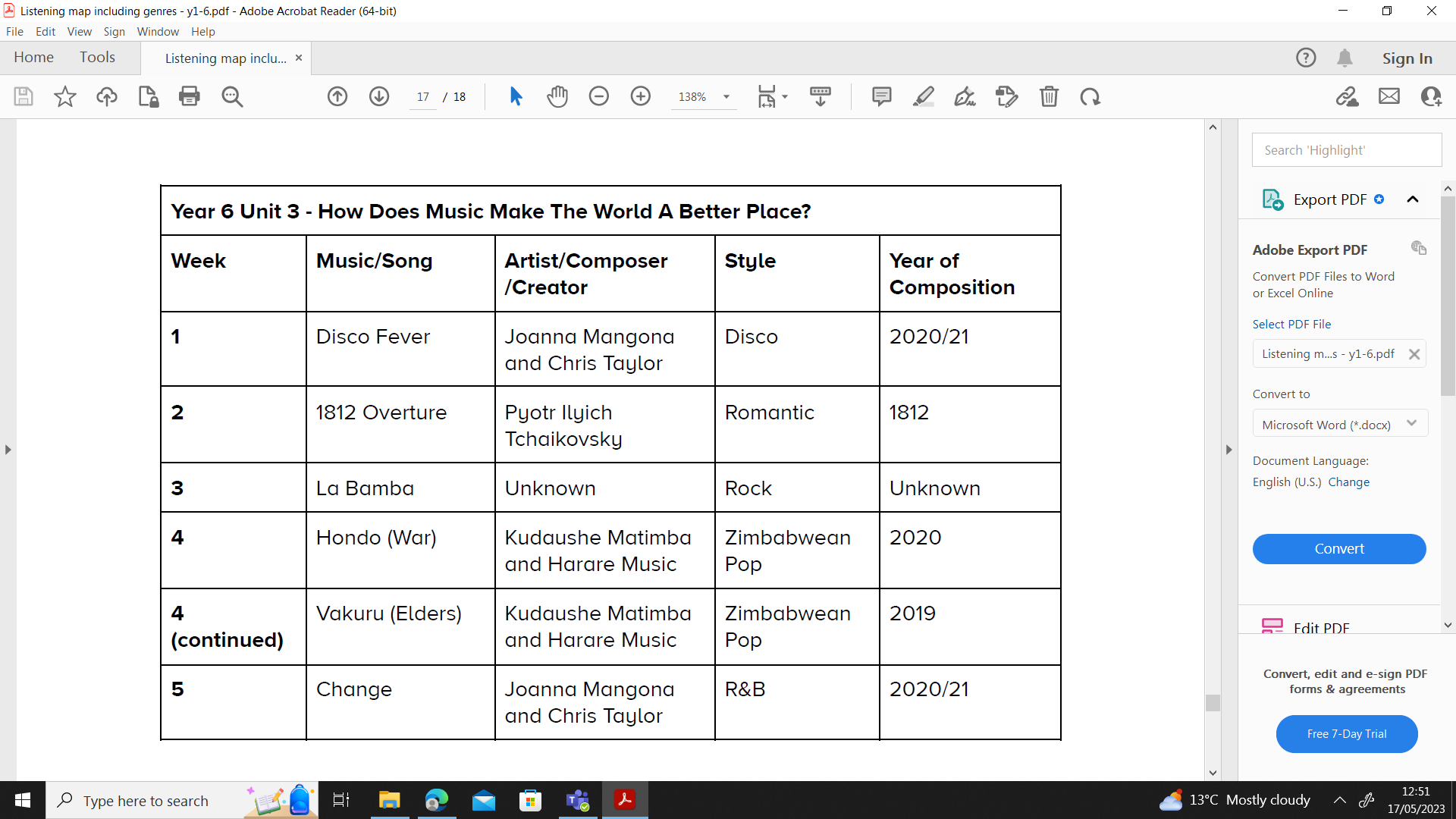 Unit 4 – Exploring notation further How does music teach us about our community?  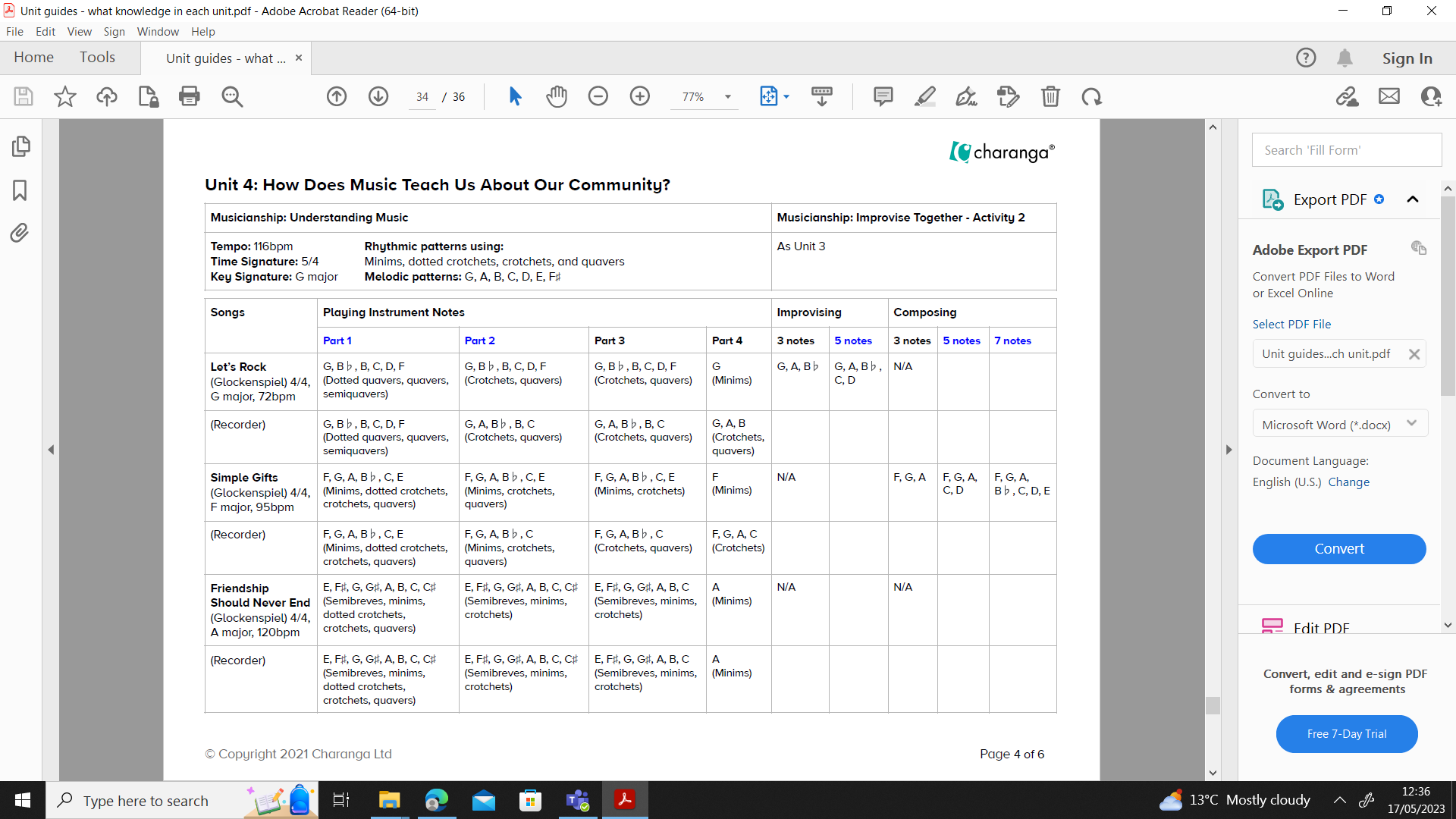 Pulse / Beat / Metre Recognise and move in time with the changing speed of a steady beat.Play in time with a steady beat and identify the metres 2/4, 4/4, 3/4, 6/8 and 5/4.Identify syncopation and swing.Rhythm Recognise by ear and notation:• Minims, crotchets, quavers, semiquavers and their restsRecognise by ear and notation:• 6/8 rhythm patterns• Dotted crotchets, triplet quavers, dotted triplet quavers, quavers and their restsRecognise by ear and notation:• 9/8 rhythm patterns• Dotted crotchets, triplet quavers and quaver notes and their restsRecognise dotted rhythm in melodies.Copy simple rhythm patterns using the above rhythms.Create rhythm patterns by ear and using simple notation, that use the above rhythm patterns.Recall the most memorable rhythms in a song or piece of music.Pitch Identify major and minor tonality by ear and from notation.Learn to play one or more of four differentiated melodic instrumental parts, by ear and from notation.Identify the names of the pitched notes on a stave:C, D, E, E♭, F♯, G, A, B, B♭, C, C♯, DIdentify the following scales by ear or from notation:A minorG majorD majorD minorF majorIdentify an interval of a major triad: 3rd, 5th.Identify an octave by ear or notation.Copy simple melodies by ear or from reading notation.Create melodies by ear and notate them.Use chords C, F, G and A minor by ear or from notation.Identify the tonal centres of:A minorG majorD majorD minorF majorIdentify and demonstrate the following scales by ear and from notation:Major scaleMinor scalePentatonic scaleBlues scaleTempo Recognise the difference between the speed of a steady beat, a fast beat and a slow beat.Change the speed of a steady beat, moving from fast to slow, slow to fast.Control the speed of a steady beat, getting faster and getting slower.Direct the class in controlling the speed of a steady beat in a class performance.Recognise the connection between tempi and musical styles.Recognise an effective use of tempo at the end of a song.DynamicsIdentify how dynamics change the mood and feel of music using vocabulary: forte, piano, mezzo forte, mezzo piano, crescendo and diminuendo.Identify how dynamics can support the structure of a song or piece of music, eg diminuendo leading into a new section and change of mood.Identify the connection between dynamics and texture, eg adding more players and/or singers makes the music louder.Timbre Recognise the following ensembles:• Pop group• A Cappella group• Gospel choirIdentify instruments that add particular colour to a song or piece of music. the following instruments by earand through a range of media:• Band instruments such as keyboard, electric or Hammond organ, saxophone, trumpet, electric guitar, electric bass guitar, drum kit, vocals, drum machine andsynthesizer.• Instruments of the orchestra from the strings, woodwind, brass and tuned and untuned percussion families, particularly violin, cello, double bass, flute, clarinet, oboe, saxophone, trumpet, trombone, French horn, tuba, drums (timpani), glockenspiel, xylophone and piano. • Other instruments such as steel pans, harmonica, banjo and accordion.Texture Sing and play instruments in different-sized groups.Identify solos and instrumental breaks in songs and music.Talk about solo voices, backing vocals and different vocal textures.Refer to repeated rhythmic or melodic patterns as riffs/ostinati.Talk about the different textures created by intervals and chords.Understand how texture builds throughout a piece as voices are layered.Structure Talk about how musical styles often have the same musical structure, eg Folk music: verse and chorus; Rock and Pop music: verse, chorus, bridge and instrumental Break. Talk about the purpose of musical structures.Identify where changes in texture and tonality help emphasize the contrasting sections in a song.Recognise that changing the tonality at different points within the song creates different sections to the structure.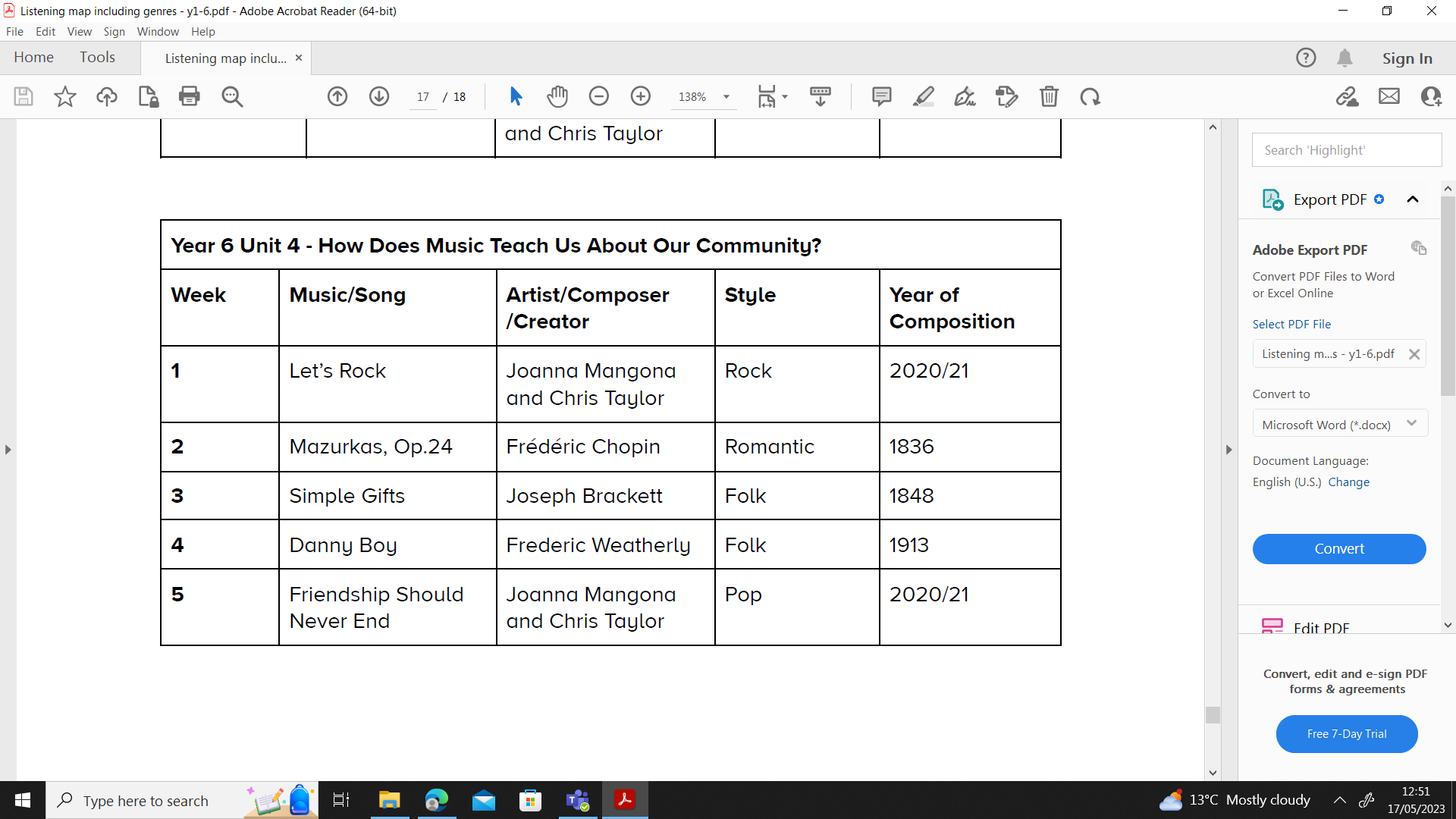 Unit 5 – Using chords and structure How does music shape our way of life? 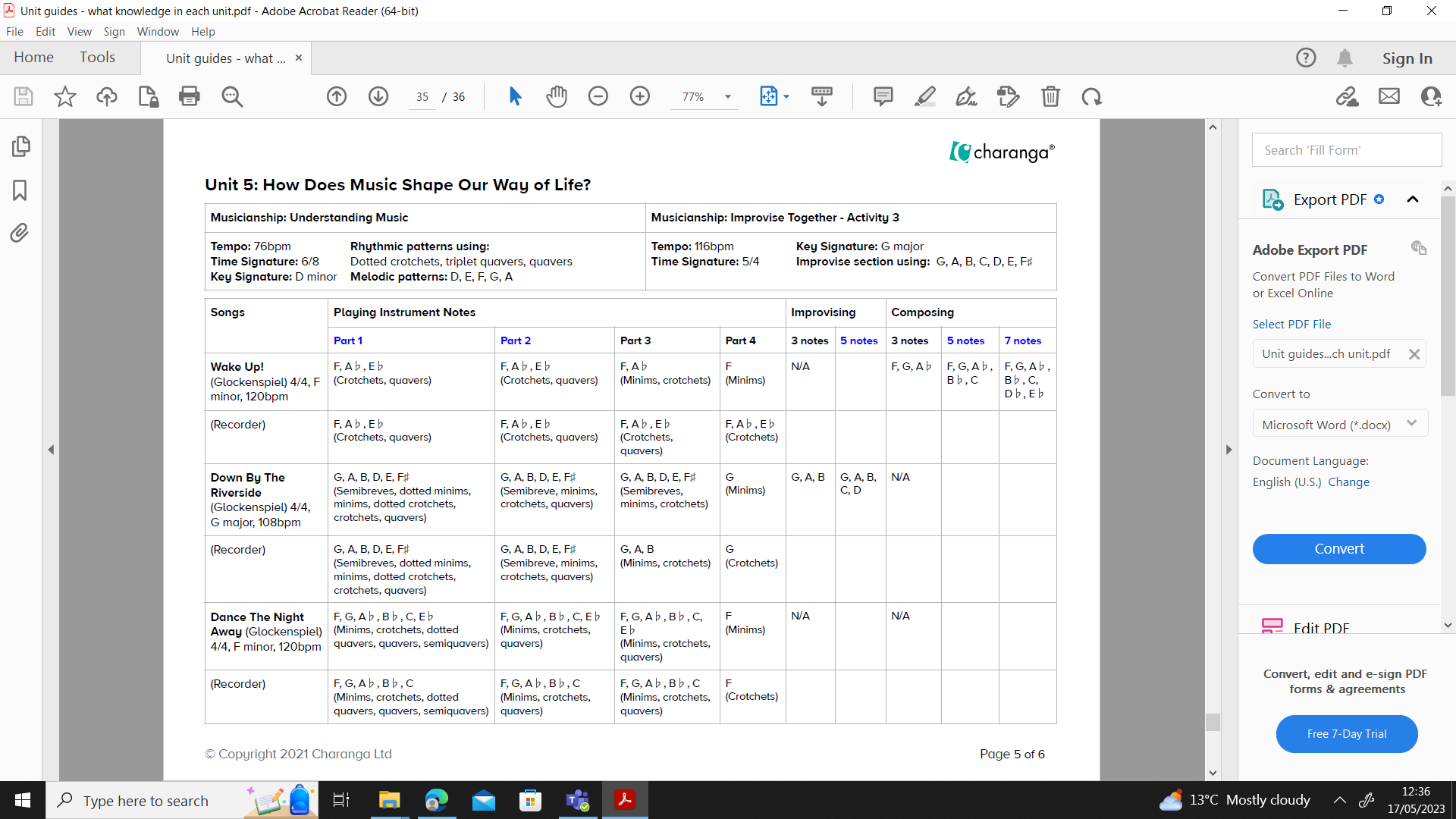 Pulse / Beat / Metre Recognise and move in time with the changing speed of a steady beat.Play in time with a steady beat and identify the metres 2/4, 4/4, 3/4, 6/8 and 5/4.Identify syncopation and swing.Rhythm Recognise by ear and notation:• Minims, crotchets, quavers, semiquavers and their restsRecognise by ear and notation:• 6/8 rhythm patterns• Dotted crotchets, triplet quavers, dotted triplet quavers, quavers and their restsRecognise by ear and notation:• 9/8 rhythm patterns• Dotted crotchets, triplet quavers and quaver notes and their restsRecognise dotted rhythm in melodies.Copy simple rhythm patterns using the above rhythms.Create rhythm patterns by ear and using simple notation, that use the above rhythm patterns.Recall the most memorable rhythms in a song or piece of music.Pitch Identify major and minor tonality by ear and from notation.Learn to play one or more of four differentiated melodic instrumental parts, by ear and from notation.Identify the names of the pitched notes on a stave:C, D, E, E♭, F♯, G, A, B, B♭, C, C♯, DIdentify the following scales by ear or from notation:A minorG majorD majorD minorF majorIdentify an interval of a major triad: 3rd, 5th.Identify an octave by ear or notation.Copy simple melodies by ear or from reading notation.Create melodies by ear and notate them.Use chords C, F, G and A minor by ear or from notation.Identify the tonal centres of:A minorG majorD majorD minorF majorIdentify and demonstrate the following scales by ear and from notation:Major scaleMinor scalePentatonic scaleBlues scaleTempo Recognise the difference between the speed of a steady beat, a fast beat and a slow beat.Change the speed of a steady beat, moving from fast to slow, slow to fast.Control the speed of a steady beat, getting faster and getting slower.Direct the class in controlling the speed of a steady beat in a class performance.Recognise the connection between tempi and musical styles.Recognise an effective use of tempo at the end of a song.DynamicsIdentify how dynamics change the mood and feel of music using vocabulary: forte, piano, mezzo forte, mezzo piano, crescendo and diminuendo.Identify how dynamics can support the structure of a song or piece of music, eg diminuendo leading into a new section and change of mood.Identify the connection between dynamics and texture, eg adding more players and/or singers makes the music louder.Timbre Recognise the following ensembles:• Pop group• A Cappella group• Gospel choirIdentify instruments that add particular colour to a song or piece of music. the following instruments by earand through a range of media:• Band instruments such as keyboard, electric or Hammond organ, saxophone, trumpet, electric guitar, electric bass guitar, drum kit, vocals, drum machine andsynthesizer.• Instruments of the orchestra from the strings, woodwind, brass and tuned and untuned percussion families, particularly violin, cello, double bass, flute, clarinet, oboe, saxophone, trumpet, trombone, French horn, tuba, drums (timpani), glockenspiel, xylophone and piano. • Other instruments such as steel pans, harmonica, banjo and accordion.Texture Sing and play instruments in different-sized groups.Identify solos and instrumental breaks in songs and music.Talk about solo voices, backing vocals and different vocal textures.Refer to repeated rhythmic or melodic patterns as riffs/ostinati.Talk about the different textures created by intervals and chords.Understand how texture builds throughout a piece as voices are layered.Structure Talk about how musical styles often have the same musical structure, eg Folk music: verse and chorus; Rock and Pop music: verse, chorus, bridge and instrumental Break. Talk about the purpose of musical structures.Identify where changes in texture and tonality help emphasize the contrasting sections in a song.Recognise that changing the tonality at different points within the song creates different sections to the structure.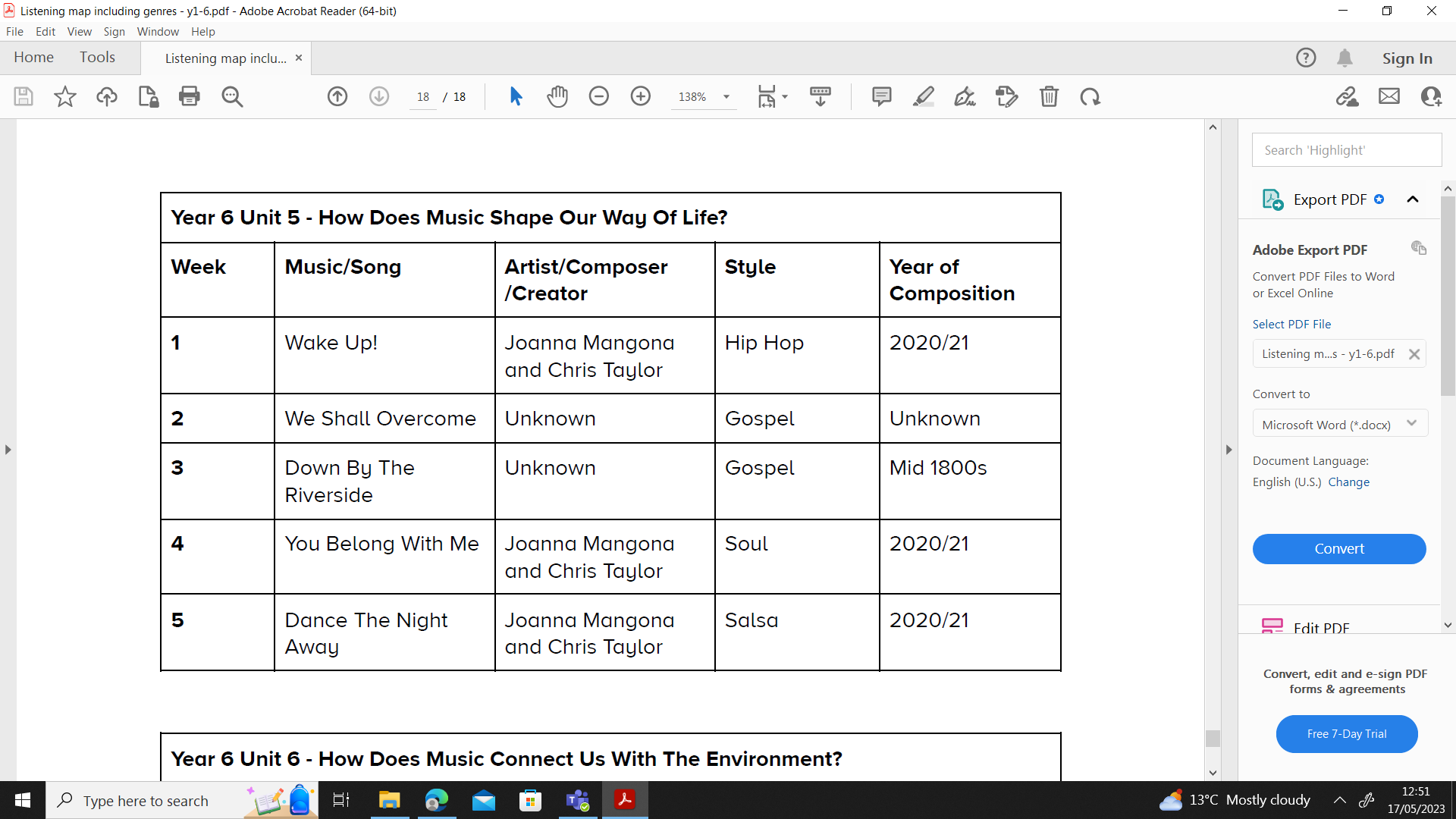 Unit 6 – respecting each other through composition How does music connect us with the environment?  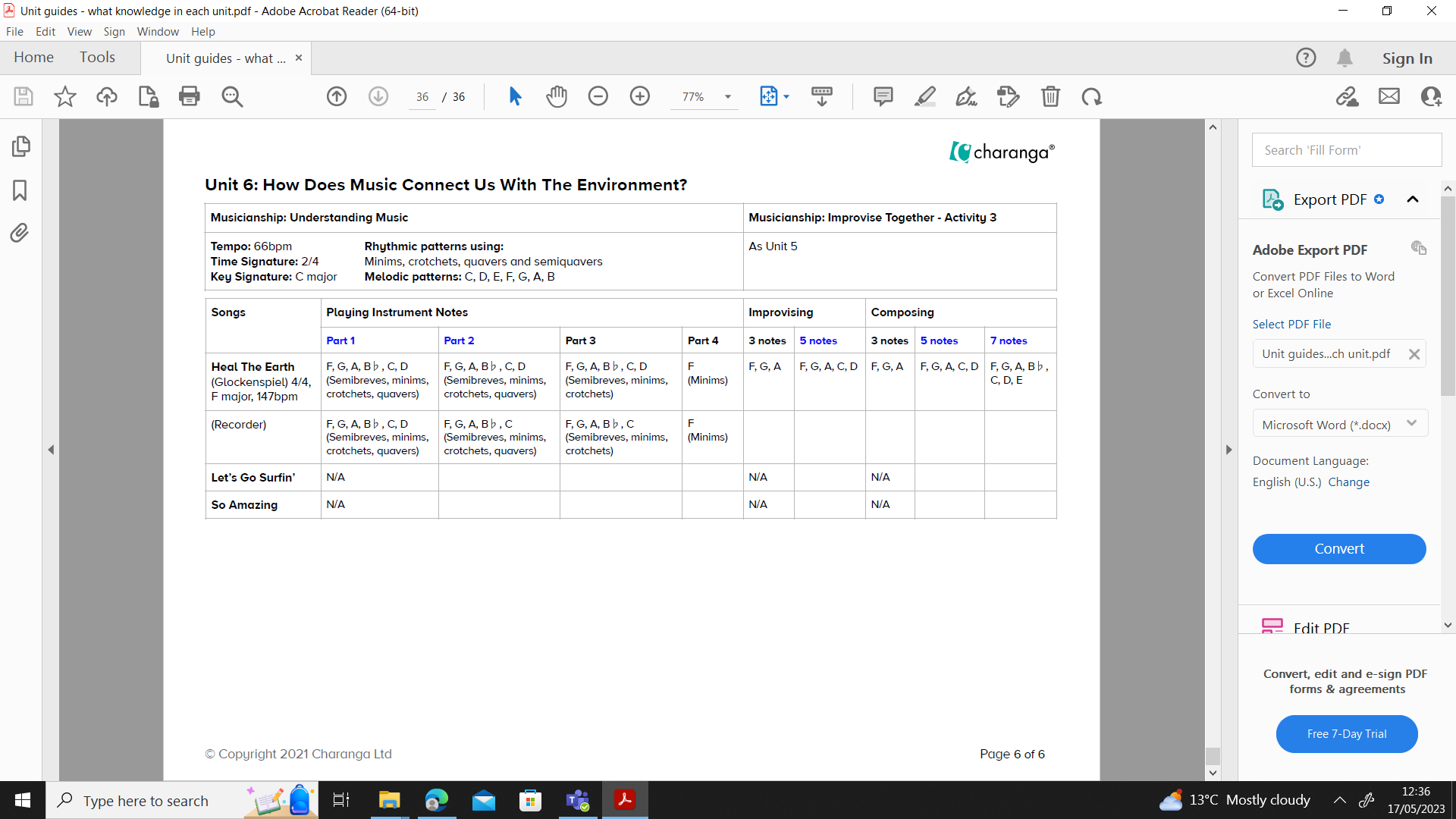 Pulse / Beat / Metre Recognise and move in time with the changing speed of a steady beat.Play in time with a steady beat and identify the metres 2/4, 4/4, 3/4, 6/8 and 5/4.Identify syncopation and swing.Rhythm Recognise by ear and notation:• Minims, crotchets, quavers, semiquavers and their restsRecognise by ear and notation:• 6/8 rhythm patterns• Dotted crotchets, triplet quavers, dotted triplet quavers, quavers and their restsRecognise by ear and notation:• 9/8 rhythm patterns• Dotted crotchets, triplet quavers and quaver notes and their restsRecognise dotted rhythm in melodies.Copy simple rhythm patterns using the above rhythms.Create rhythm patterns by ear and using simple notation, that use the above rhythm patterns.Recall the most memorable rhythms in a song or piece of music.Pitch Identify major and minor tonality by ear and from notation.Learn to play one or more of four differentiated melodic instrumental parts, by ear and from notation.Identify the names of the pitched notes on a stave:C, D, E, E♭, F♯, G, A, B, B♭, C, C♯, DIdentify the following scales by ear or from notation:A minorG majorD majorD minorF majorIdentify an interval of a major triad: 3rd, 5th.Identify an octave by ear or notation.Copy simple melodies by ear or from reading notation.Create melodies by ear and notate them.Use chords C, F, G and A minor by ear or from notation.Identify the tonal centres of:A minorG majorD majorD minorF majorIdentify and demonstrate the following scales by ear and from notation:Major scaleMinor scalePentatonic scaleBlues scaleTempo Recognise the difference between the speed of a steady beat, a fast beat and a slow beat.Change the speed of a steady beat, moving from fast to slow, slow to fast.Control the speed of a steady beat, getting faster and getting slower.Direct the class in controlling the speed of a steady beat in a class performance.Recognise the connection between tempi and musical styles.Recognise an effective use of tempo at the end of a song.DynamicsIdentify how dynamics change the mood and feel of music using vocabulary: forte, piano, mezzo forte, mezzo piano, crescendo and diminuendo.Identify how dynamics can support the structure of a song or piece of music, eg diminuendo leading into a new section and change of mood.Identify the connection between dynamics and texture, eg adding more players and/or singers makes the music louder.Timbre Recognise the following ensembles:• Pop group• A Cappella group• Gospel choirIdentify instruments that add particular colour to a song or piece of music. the following instruments by earand through a range of media:• Band instruments such as keyboard, electric or Hammond organ, saxophone, trumpet, electric guitar, electric bass guitar, drum kit, vocals, drum machine andsynthesizer.• Instruments of the orchestra from the strings, woodwind, brass and tuned and untuned percussion families, particularly violin, cello, double bass, flute, clarinet, oboe, saxophone, trumpet, trombone, French horn, tuba, drums (timpani), glockenspiel, xylophone and piano. • Other instruments such as steel pans, harmonica, banjo and accordion.Texture Sing and play instruments in different-sized groups.Identify solos and instrumental breaks in songs and music.Talk about solo voices, backing vocals and different vocal textures.Refer to repeated rhythmic or melodic patterns as riffs/ostinati.Talk about the different textures created by intervals and chords.Understand how texture builds throughout a piece as voices are layered.Structure Talk about how musical styles often have the same musical structure, eg Folk music: verse and chorus; Rock and Pop music: verse, chorus, bridge and instrumental Break. Talk about the purpose of musical structures.Identify where changes in texture and tonality help emphasize the contrasting sections in a song.Recognise that changing the tonality at different points within the song creates different sections to the structure.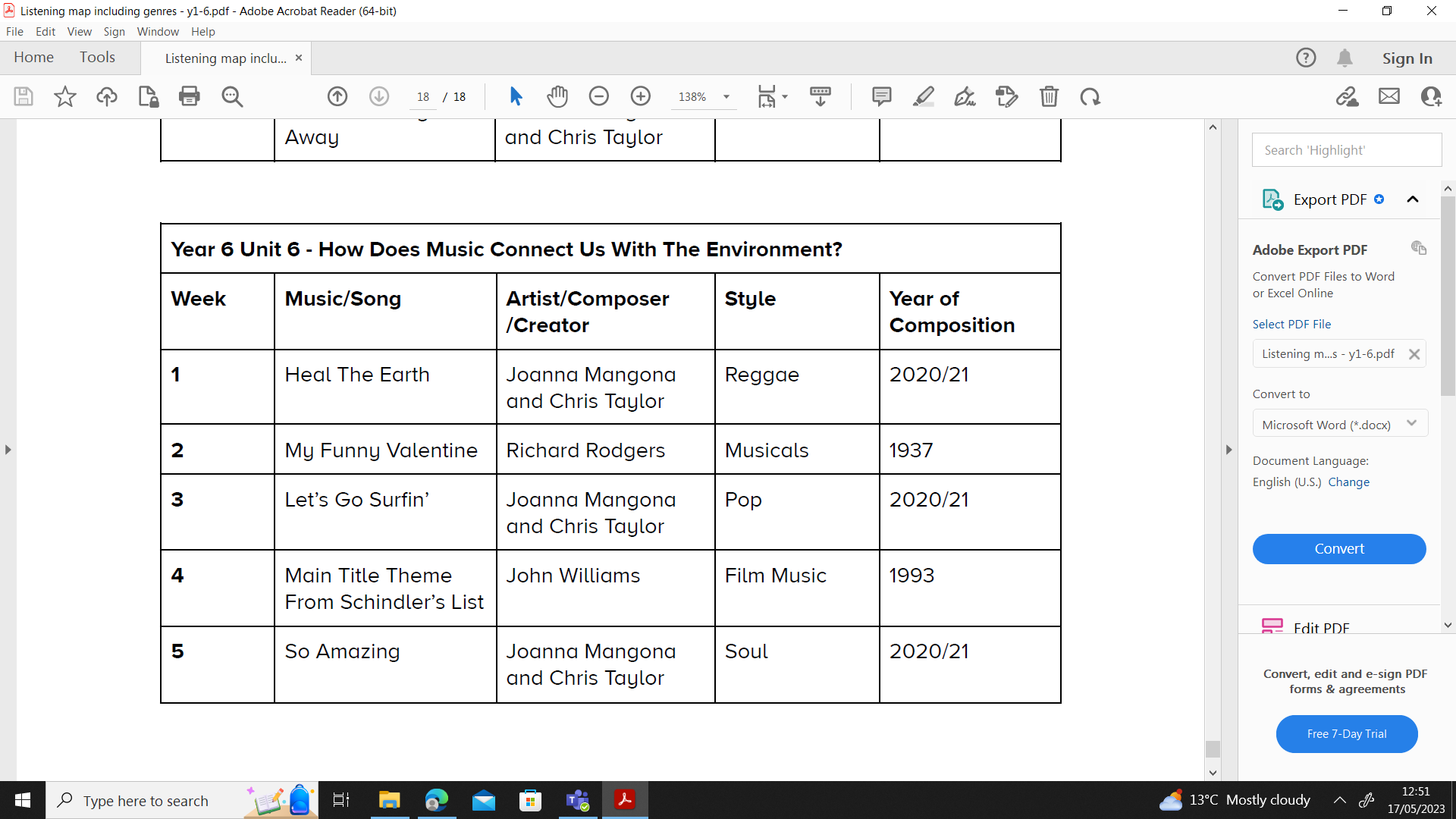 Ocarina Ocarina Boomwhackers Boomwhackers Recorders Recorders Bamboo Tamboo Glockenspiel Glockenspiel Unit 1Unit 2 Unit 1Unit 2Unit 1Unit 2 Bamboo Tamboo Unit 1 Unit 2 Ocarina I Listen and appraise: Find the beat 12345 Head shoulders knees and toes Shapes We talk to animals We are together Learn to play: Hi D with ocarina 3Bs with ocarinaOcarina Groove with ocDoo-ing well with ocTime for tea Performance for other children in assembly.Ocarina II Listen and appraise: Music is in my soul Hey Friends Hello Learn to play: Over the waterHigh jumpG-whizzTrack 09Track 10 Performance for other children in assembly.Boomwhackers I Listen and appraise RainbowsHands, Feet, Heart All around the World Learn the colours and notes. Learn to hold and create sounds from them. Learn to create a scaleLearn to play: Calling All colours Rise and Fall Ready to WhackWalk the line (3 groups)Button Box (pentatonic scale)Boomwhackers II Listen and appraise: RainbowsHands, Feet, Heart All around the World Learn to play: PentajamRelaxTogetherWhackerblastBoom Boom BoomRecorders I Listen and Appraise: Home is where the heart is Let’s work it out together Please be kind 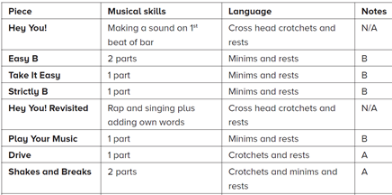 Recorders IIListen and Appraise Your imagination You’re a shining star Music makes the world go round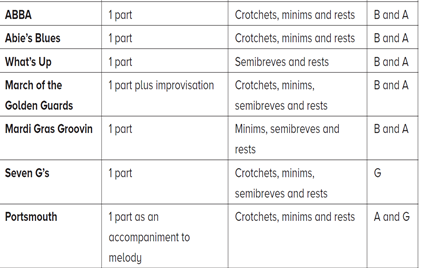 Bamboo Tamboo Listen and AppraiseFriendship song Family Come on over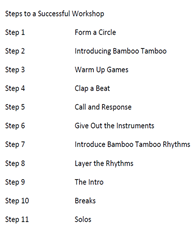 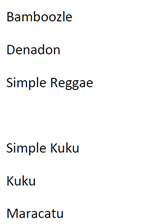 Christmas Glockenspiel performance I Christmas concerts Learn the order of pitches and notes on the instrument. How to make a suitable sound using the beaters. Follow a written accompaniment to a range of Christmas pieces (single parts) Use all the non-chromatic notes. Listen: Range of Christmas instrumental pieces (Orchestral and brass)Christmas Glockenspiel performance IIChristmas concerts Follow a written accompaniment to a range of Christmas pieces (two parts) Use all the non-chromatic notes. Use F# (G maj) Use g# (A min) Listen: Range of Christmas instrumental pieces (Orchestral and brass)Teaching Ukulele planning (using 18 songs plus some additional songs) 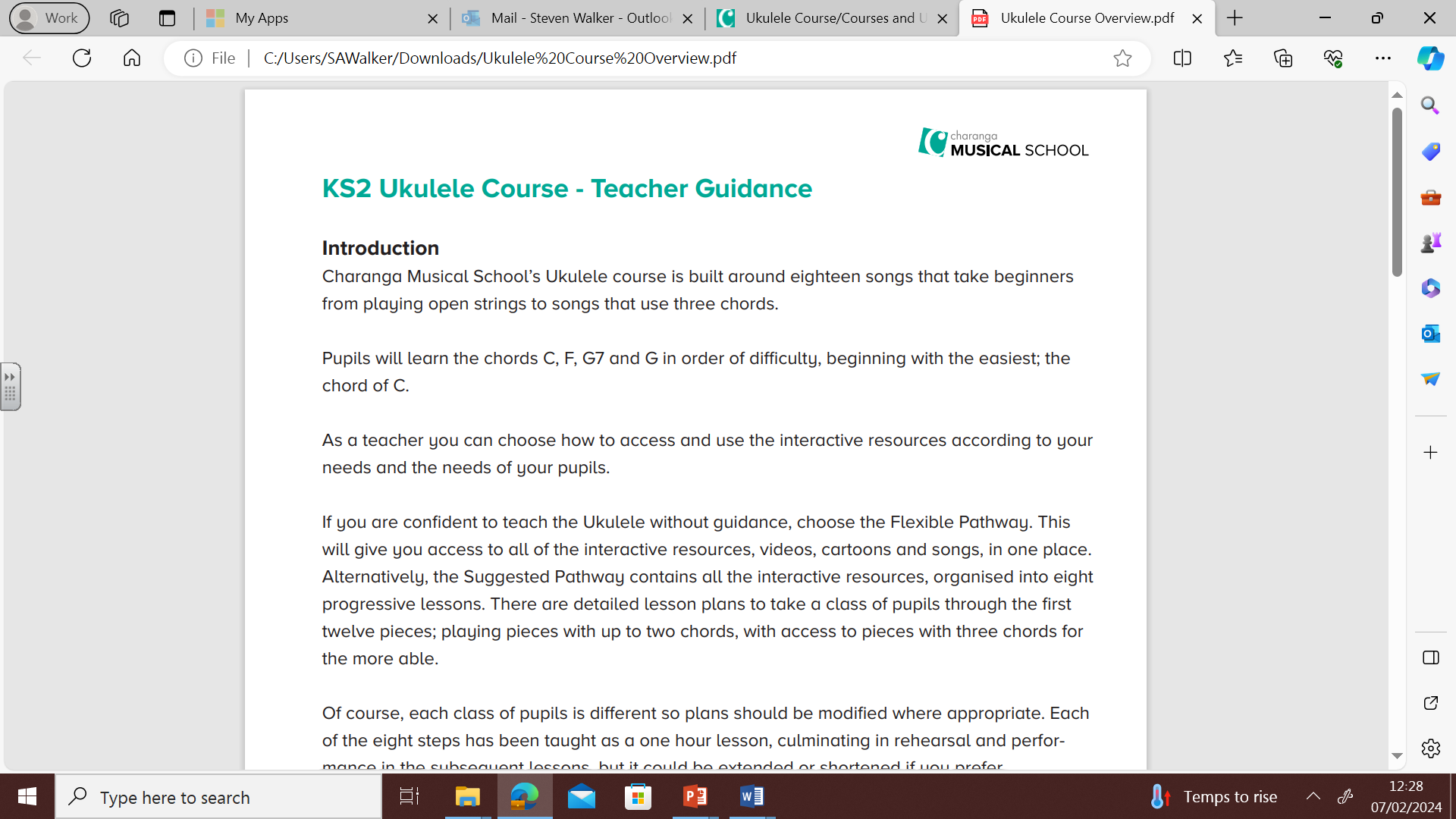 Teaching Ukulele planning (using 18 songs plus some additional songs) Teaching Ukulele planning (using 18 songs plus some additional songs) Teaching Ukulele planning (using 18 songs plus some additional songs) Teaching Ukulele planning (using 18 songs plus some additional songs) Teaching Ukulele planning (using 18 songs plus some additional songs) Half term 1 – Basic Course Half term 2 – Basic Course Half term 3 – Basic Course Half term 4 – Basic Course Half term 5 – Rock School Half term 6  - Rock School Listen and appraise: Ukulele weeps Morning has broken Learn to play: OMG My dog has fleas (open strings) Hey You (open strings; play F) Sailor went to sea (C Chord) Bridge of Avignon (C and F chords) Listen and appraise: Smells like teen spiritTrain Hey soul sister Learn to play: One man went to Mow (G7)Mango Walk (G7)Mockingbird Song (G7) Listen and appraise: Hot lipsTamaine GardnerLearn to play: Strumming technique (apply to previous learning) Frere Jacques (G) Zoo Time (G) In the Groove (F) Listen and appraise: Youtube examples Learn to play: London Bridge (In F) Hot Cross Buns (In F) Frere Jacques (In F) Clementine (In F) Listen and appraise: Learn to play: Your first song (A, E) Twenty Twenty (C, F, G, Amin) Lowdown (E)Using the fretting hand development (C, D, E) Stepping up and down Y’all done good tonight Ohhh Yeah Before the moon risesAfter the storm Listen and appraise: Learn to play: 4/4 time signature Rolling CsLay down the Funk 3/4 time signature Surfing song Leaping aroundOut of town Go wild Rockin and rollin (3.4) The Hawker (3.4) A Footpath through Paris (3.4) Using IPADs as a musical instrument Using IPADs as a musical instrument Using IPADs as a musical instrument Using IPADs as a musical instrument Using IPADs as a musical instrument Using IPADs as a musical instrument Introduction to music technology I Keezy app – music around us 1. Use app to record everyday sounds (taps, clapping, walking, laughing etc) 2. Create a soundscape of the classroom. 3. Create a soundscape of the playground. 4. Explore recording sounds of untuned percussion. 5. Create a simple composition of your own using everyday sounds and some untuned percussion.Introduction to music technology IIKeezy app – retell well known stories1. Use app to record sounds that go with specific fairy stories (fee fi fum, witches cackle, chop chop chop etc)  2. Repeat with a different story, increasing independence. 3. Explore adding untuned percussion sounds to soundscapes. 4. Create and record own compositions about stories – use tuned and untuned percussion.Introduction to music technology IIILaunchpad app 1. record a beat track 2. modify - tempo - volume of parts - key 3. explore changing genre 4. create own composition and perform 5. Create a track to reflect a certain mood?KS2 Music Technology I Begin to create dance music Garage Band Sequence a 4 beat bar. Trim and loop a beat track across 16 bars. Use a graphical representation to build up layers. Add piano chords and other instruments e.g. bass line to create a varied texture. Record a live vocal fragment to loop (sampling) Listening: No limit Ride on Time Gypsy Woman Set adrift (PM Dawn) Things that make you go HmmmMusic Technology II Represent an image KeezyUse vocal sounds to create an 8 part composition. Use instrumental sounds (non tuned to create an 8 part composition. Look at a landscape – create an aural representation of the sounds of the landscape in 8 parts. Look at a spooky scene – repeat, including some instruments. Free composition in groups using Keezy, tuned and untuned instruments to represent something. Listening: Sea symphony Britten Pastoral Beethoven Gardens in the Rain Debussy Night on a Bald Mountain Mussorgsky The River – SmetanaKS2 Music Technology IIICreate music for a desired effect and style. Garage Band – a new genreSequence a 4 beat bar to create specific effect (jazz off beats) Add piano chords using the jazz scales. Modify tempo. Modify the individual levels of each layer to create a desired effect. Record a live vocal over 16 bars in a jazz style.  Repeat using the Japanese scale *7 tone, to create another effect. Listening: Duke Ellington Ella Fitzgerald Billie HolidayHerbie Hancock Miles Davies Jacob Collier Japanese ceremonial music Gamelan music